КОНТРОЛЬНО-СЧЕТНАЯ ПАЛАТАГОРОДА ЯКУТСКА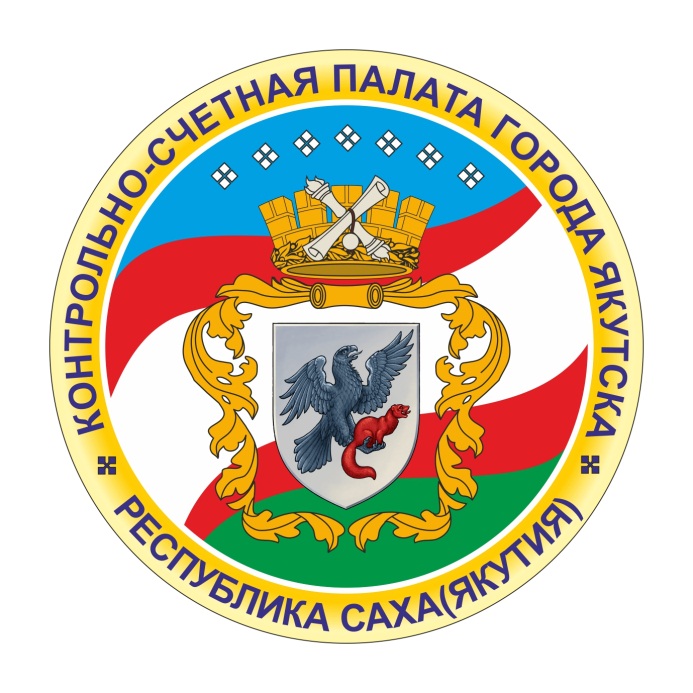 Экспертное заключениеКонтрольно-счетной палаты города Якутска на годовой отчетоб исполнении бюджета городского округа «город Якутск» за 2020 годмай, 2021 годг. ЯкутскОбщие положенияПроект решения подготовлен в соответствии со ст. 50 Положения о бюджетном процессе в городском округе «город Якутск», утвержденного решением Якутской городской Думы от 04 марта 2020 г. № РЯГД-14-3 (далее - Положение).Проект предусматривает утверждение общего объема доходов, расходов и дефицита бюджета за 2020 год с приложением показателей исполнения бюджета, определенных в соответствии с абз.2 ст. 50 Положения.К проекту прилагается бюджетная отчетность об исполнении бюджета города, составленная в соответствии с требованиями приказа Министерства финансов Российской Федерации от 28 декабря 2010 г. № 191н «Об утверждении Инструкции о порядке составления и представления годовой, квартальной и месячной отчетности об исполнении бюджетов бюджетной системы Российской Федерации», а также информация по формам согласно приложению № 3 к Положению.В приложениях к проекту решения Якутской городской Думы «Об утверждении отчета об исполнении бюджета городского округа «город Якутск» за 2020 год» и в пояснительной записке к нему применяется термин «уточненный план» по расходам бюджета, который отражает показатели утвержденной сводной бюджетной росписи с учетом внесенных в течение года изменений.Характеристика основных параметров бюджета городского округа «город Якутск» за 2020 годБюджет городского округа «город Якутск» на 2020 год утвержден решением Якутской городской Думы от 25 декабря 2019 года № РЯГД-12-2 «О бюджете городского округа «город Якутск» на 2020 год и на плановый период 2021 и 2022 годов» (далее – решение о бюджете). Первоначальный объем бюджета утвержден по доходам в сумме 16 109 950,4 тыс. рублей, по расходам в сумме 16 518 124,7 тыс. рублей с прогнозируемым объемом дефицита в сумме 408 174,3 тыс. рублей или 5 % от общего объема собственных доходов бюджета.Общие итоги исполнения бюджета городского округа «город Якутск» за 2020 год  (тыс. рублей)В течение отчетного года уточнение бюджета производилось семь раз. Объем доходов бюджета города по сравнению с утвержденным бюджетом увеличен на 2 388 115,2 тыс. рублей, в том числе:по налоговым и неналоговым доходам на (-) -201 509,9 тыс. рублей,по безвозмездным поступлениям  план на (+) 2 589 625,1 тыс. рублей.	Таким образом, уточненный план по доходам бюджета на 2020 год составил 18 498 065,6 тыс. рублей.В соответствии с изменениями, внесенными в решение о бюджете, план по расходам уточнен за счет:увеличения размера дефицита бюджета, уменьшения плана налоговых и неналоговых доходов и остатков на начало финансового года в сумме 91 417,7 тыс. рублей,увеличения суммы средств, получаемых из государственного бюджета РС (Я) (в том числе их остатков) – 2 557 191,2 тыс. рублей.В результате расходная часть бюджета была откорректирована в сторону увеличения на 2 882 899,1 тыс. рублей, и уточненный план по расходам составил 19 401 023,9 тыс. рублей. В соответствии с решением о бюджете плановый дефицит утвержден в размере 408 174,3 тыс. рублей, уточненный план дефицита составил 902 958,3 тыс.рублей или 11,3 % к собственным доходам бюджета, от общего годового объема собственных доходов местного бюджета в рамках действия статьи 92.1 Бюджетного кодекса Российской Федерации.По итогам 2020 года бюджет исполнен по доходам в сумме 18 454 694,3 тыс. рублей, или на 99,8% к уточненному плану, кассовые расходы составили 18 924 633,8 тыс. рублей, или 97,5% к уточненному плану. Фактический дефицит составил 469 939,4 тыс. рублей или 5,7% к собственным доходам бюджета.Остаток денежных средств на счете бюджета по состоянию на 1 января 2021 года составил – 493 495,4 тыс. рублей, в том числе средства местного бюджета – 460 710,5 тыс. рублей, межбюджетные трансферты – 32 784,9 тыс. рублей. ДОХОДЫ МЕСТНОГО БЮДЖЕТАУтвержденный годовой план доходов бюджета городского округа «город Якутск» на 2020 год составил 16 109 950,4 тыс. рублей, в том числе собственные доходы – 8 163 486,4 тыс. рублей, безвозмездные поступления – 7 946 464,0 тыс. рублей.Уточненный годовой план доходов бюджета городского округа «город Якутск» на 2020 год составил 18 498 065,6 тыс. рублей, в том числе собственные доходы – 7 961 976,5 тыс. рублей, безвозмездные поступления – 10 536 089,1 тыс. рублей.Исполнение доходов бюджета за 2020 год составило 18 454 694,3 тыс. рублей или 99,8% к уточненному годовому плану, в том числе собственные доходы – 8 196 816,6 тыс. рублей или 103% к уточненному годовому плану, безвозмездные поступления (с учетом возврата остатков) – 10 257 877,8 тыс. рублей или 97,4% к уточненному годовому плану.      (тыс. рублей)Удельный вес собственных доходов составил 44,4% в общем объеме доходов бюджета, безвозмездные поступления составили 55,6% соответственно.Анализ динамики уточнения доходов местного бюджета(млн. рублей)Ежегодно вносятся уточнения в утвержденный бюджет. Так, начиная с 2019 года, внесено изменений в сторону уменьшения плана поступления собственных доходов в пределах 200 млн. рублей. По безвозмездным поступлениям, начиная с 2018 года, ежегодно уменьшается сумма уточнения утвержденного бюджета. В 2020 году сумма уточнения меньше чем в 2018 году на 1 142,6 млн. рублей, а с 2019 годом на 119,2 млн. рублей. При этом общая сумма безвозмездных поступлений в пределах 10 млрд. рублей. Данные уточненного годового плана в соответствии с уведомлениями и решением Якутской городской Думы -23-1 от 23.12.2020 года по налоговым и неналоговым доходам соответствуют. Анализ исполнения доходов местного бюджета(млн. рублей)Исполнение доходов местного бюджета за последние 3 года стабильно держится в пределах 18 млрд. рублей.Также необходимо отметить ежегодное увеличение собственных доходов. Так по сравнению с 2017 годом (наименьшим показателем за последние 4 года) собственные доходы увеличились на 940,1 млн. рублей, а по сравнению с предыдущим 2019 годом на 180,8 млн. рублей. При этом безвозмездные поступления по сравнению с 2017 годом (наименьшим показателем за последние 4 года) увеличились на 2 811,7 млн. рублей, а по сравнению с 2018 годом (наибольшим показателем за последние 4 года) уменьшились на 313,4 млн. рублей.По итогам 2020 года достигнут наибольший показатель процента исполнения уточненного бюджета за последние 4 года.При этом процент исполнения безвозмездных поступлений в 2020 году 97,4%, что является наименьшим показателем за последние 3 года. При проведении проверки установлено, что итоговые показатели годового отчета об исполнении бюджета за 2020 год «Доходы бюджета» подтверждаются показателями данными бюджетной отчетности формы 0503317 «Отчет об исполнении консолидированного бюджета».  Анализ задолженности по налоговым доходам в бюджет ГО "город Якутск" (тыс. рублей)Задолженность по налоговым доходам снижалась за период  2018-2019 годы, в 2020 году наблюдается не большое увеличение задолженности на 12 462,8 тыс. рублей, в основном за счет увеличения налога, взимаемого в связи с применением упрощенной системы налогообложения. В структуре задолженности по налоговым доходам по состоянию на 01.01.2021г. наибольшая задолженность приходится на налог, взимаемый в связи с применением упрощенной системы налогообложения – 39,0%, налог на имущество физических лиц – 20,1% и земельный налог – 13,0%.Исполнение собственных доходов местного бюджетаУточненный годовой план собственных доходов бюджета городского округа «город Якутск» на 2020 год составил 7 961 976,5 тыс. рублей, в том числе налоговые доходы – 7 481 085,1 тыс. рублей, неналоговые доходы – 480 891,4 тыс. рублей.Исполнение собственных доходов в бюджет городского округа «город Якутск за 2020 год составил 8 196 816,6 тыс. рублей или 103% к уточненному годовому плану, в том числе налоговые доходы - 7 712 614,4 тыс. рублей или 103,1 %, неналоговые доходы – 484 202,2 тыс. рублей или 100,7%.В разрезе главных администраторов (администраторов) доходов исполнение плана по доходам следующее:                                                                                                                                                                                                                                                                                                                                                                                                                                                                                           тыс. рублейСтруктура доходов местного бюджета городского округа «город Якутск»: Из диаграммы видно, что структура доходов местного бюджета в 2020 году немного изменилась по сравнению с 2019 годом. Так, доля НДФЛ увеличилась с 60% до 62%, что связано с увеличением суммы поступления, также увеличилась доля прочих доходов с 4,4% до 5%. Доли налогов по спецрежиму, земельному налогу и штрафам уменьшились на 0,5%.По итогам 2020 года достигнуто наибольшее исполнение налоговых доходов за последние 4 года как в абсолютном, так и в процентом выражении.                                         (тыс. рублей)Так, по сравнению с исполнением 2017 года (наименьшее поступление) увеличение налоговых доходов составило 1 077 743,7 тыс. рублей, а по сравнению с 2019 годом 181 846,4 тыс. рублей.По неналоговым доходам достигнут средний показатель за последние 4 года. Так по сравнению с 2018 годом (наименьший показатель) увеличение составило 6 810,5 тыс. рублей, а по сравнению с 2017 годом (наибольший показатель) уменьшение составило 137 663,6 тыс. рублей.При этом процент исполнения уточненного бюджета 100,7%, что является наибольшим показателем за последние 4 года.  Исполнение налоговых доходов местного бюджетаНалог на доходы физических лиц при уточненном годовом плане 4 902 560,0 тыс. рублей исполнен в сумме 5 082 379,2 тыс. рублей или на 103,7%.                                                                                                                         (тыс. рублей)За последние 4 года ежегодно повышается процент исполнения уточненного бюджета. Так в 2020 году достигнут наибольший уровень исполнения уточненного бюджета или 103,7%. Также за последние 4 года ежегодно повышается уровень поступления НДФЛ. Так по сравнению с 2017 годом (наименьший показатель) увеличение составило 962 379,5 тыс. рублей или на 23,36%, а по сравнению с 2019 годом (наибольший показатель), соответственно, 295 462,5 тыс. рублей и на 6,17%.По данным Департамента экономики фонд оплаты труда ежегодно растет:                                                                                                                                                        (тыс. рублей)НДФЛ, источником которых является налоговый агент при уточненном плане 4 738 760,0 тыс. рублей, исполнение составило 4 915 296,8 тыс. рублей или 103,7 % с ростом     к аналогичному периоду прошлого года 454 916,0 тыс. рублей или 10,2% в связи с поступлением налога от полученных пособий по временной нетрудоспособности и в связи с несчастным случаем или профессиональным заболеванием на производстве ГУ РО Фонда социального страхования по РС(Я) в связи с реализацией на территории Республики Саха (Якутия) пилотного проекта  по прямым выплатам с 01.01.2020г.  НДФЛ с доходов, полученных от осуществления деятельности физическими лицами, зарегистрированными в качестве ИП при уточненном плане 36 800,0 тыс. рублей, исполнение составило 37 060,7 тыс. рублей или на 100,7 % со снижением к аналогичному периоду прошлого года на 887,6 тыс. рублей или 2,3%. НДФЛ с доходов, полученных физическими лицами в соответствии со статьей 228 НК РФ при уточненном плане 39 000,0 тыс. рублей, исполнение составило 40 367,7 тыс. рублей или 103,5 % со снижением к аналогичному периоду прошлого года на 9 972,5 тыс. рублей или 19,8%, что обусловлено оплатой в июле 2019 года плательщиками –физическими лицами за 2018 год от разовой операции - продажи доли в уставном капитале АО «Осетровый речной порт».НДФЛ в виде фиксированных авансовых платежей с доходов, полученных физическими лицами, являющимися иностранными гражданами, осуществляющими трудовую деятельность по найму у физических лиц на основании патента в соответствии со статьей 227.1 НК РФ при уточненном плане 88 000,0 тыс. рублей исполнение составило 89 654,0 тыс. рублей или на 101,9 % со снижением к аналогичному периоду прошлого года на 148 593,5 тыс. рублей или 4,5%, что обусловлено ограничением въезда иностранных граждан с 18 марта 2020 года согласно распоряжению Правительства РФ от 16.03.2020 №635-р в связи с распространением коронавирусной инфекции.Доля НДФЛ к собственным доходам колеблется с 56,8% до 62%. Так по итогам 2020 года доля НДФЛ составила 62%.Налог на добычу общераспространенных полезных ископаемых при уточненном плане 23 777,9 тыс. рублей исполнен в сумме 25 513,0 тыс. рублей или 107,3%.                                                                                                                         (тыс. рублей)По сравнению с предыдущими годами в 2020 году произошло резкое снижение уточненного бюджета и исполнения НДПИ. Согласно пояснительной записке к проекту решения Якутской городской Думы «Об утверждении отчета об исполнении бюджета городского округа «город Якутск» за 2020 год» (далее по тексту пояснительная записка) такое снижение объясняется завершением в 2019 году строительства объекта МГ «Сила Сибири» АО «Сахатранснефтегаз». Акцизы на нефтепродукты, производимые на территории РФ. Дифференцированный норматив отчислений от акцизов на нефтепродукты в местный бюджет ГО «город Якутск» на 2019 год утвержден Законом РС(Я) «О государственном бюджете Республики Саха (Якутия) на 2020 год и плановый период 2021-2022 годы» в размере 0,3300% исходя из протяженности автомобильных дорог местного значения, находящихся в собственности соответствующих муниципальных образований. При уточненном плане в сумме 13 715,5 тыс. рублей, исполнение составило 13 644,2 тыс. рублей или 99,5%.                                                                                                                         (тыс. рублей)По сравнению с предыдущими годами в 2020 году произошло снижение уточненного бюджета и исполнения. Государственная пошлина при уточненном плане 96 250,8 тыс. рублей поступила в сумме 102 401,2 тыс. рублей или 106,4%.                                                                                                                                 (тыс. рублей)Ежегодно начиная с 2018 года план исполняется и поступление госпошлины в 2020 году чуть выше исполнения 2018 года. При этом в 2020 году поступление госпошлины по сравнению с 2017 годом (наименьший показатель) больше на 14 173,3 тыс. рублей или на 20,07%, а по сравнению с 2019 годом (наибольший показатель) меньше на 17 608,9 тыс. рублей или на 17,2%, в связи с уменьшением количества исковых обращений в 2020 году, рассматриваемых мировыми судьями.Налог на игорный бизнес при уточненном плане 1 771,0 тыс. рублей исполнение составило 1 715,1 тыс. рублей или 96,8%. (тыс.рублей)Начиная с 2017 года ежегодно увеличивается сумма поступления налога на игорный бизнес. Ставка повышена Законом РС (Я) от 20.11.2018 года 2054-З № 19-VI.Земельный налог при уточненном плане 152 291,1 тыс. рублей, исполнение составило 157 496,2 тыс. рублей или на 102,7 %, в том числе: - земельный налог с организаций при уточненном плане 93 000,0 тыс. рублей исполнение составило 98 450,6 тыс. рублей или на 105,9 %. с ростом к аналогичному периоду прошлого года на 11 979,9 тыс. рублей или на 13,9 %, что обусловлено с изменением кадастровой стоимости с 01.01.2020 года;- земельный налог с физических лиц при уточненном плане 65 000,0 тыс. рублей исполнение составило 66 219,8 тыс. рублей или на 101,9 %. со снижением к аналогичному периоду прошлого года на 7 174,2 тыс. рублей, или 10,8 %, что обусловлено поздним отправлением уведомлений за 2019 год.  (тыс. рублей)За последние 4 года ежегодно повышается процент исполнения уточненного бюджета. Так в 2020 году достигнут наибольший уровень исполнения уточненного бюджета или 102,7%. При этом это не самый высокий показатель за последние 4 года.Так по сравнению с 2017 годом (наименьший показатель) увеличение составило 12 316,2 тыс. рублей или на 8,48%, а по сравнению с 2018 годом (наибольший показатель) снижение составило 1 131,3 тыс. рублей и на 0,7%.Ставка налога за последние годы не изменилась.Налог на имущество физических лиц при уточненном плане 97 000,0 тыс. рублей исполнен в сумме 99 650,0 тыс. рублей или 102,7%.                                                                                                                                                            (тыс. рублей)С 2017 года поступления налога на имущество физических лиц стабильно снижался. Снижение поступления обусловлено с изменением порядка определения налоговой базы исходя от кадастровой стоимости объектов налогообложения с 01 января 2017 года (ранее определялась от инвентаризационной стоимости объекта). В 2020 году уточненный план составил 97 000,0 тыс. рублей, что на уровне исполнения 2018 года.Снижение поступления налога на имущество физических лиц по сравнению с 2017 годом (наибольший показатель) составило 34 448,7 тыс. рублей, а по сравнению с 2019 годом (наименьший показатель) увеличилось на 4 395,9 тыс. рублей.Ставка налога за последние года не изменилась. Налог, взимаемый в связи с применением упрощенной системы налогообложения при уточненном плане 1 790 000,0 тыс. рублей, исполнение составило 1 826 707,2 тыс. рублей или на 102,1 %, в том числе:- налог, взимаемый с налогоплательщиков, выбравших в качестве объекта налогообложения доходы поступление составило 918 991,2 тыс. рублей или 103,2 % от уточненного плана 890 000,0 тыс. рублей со снижением к аналогичному периоду прошлого года на 52 803,9 тыс. рублей или 5,4 % По отчетным данным формы №5-УСН:- налог, взимаемый с налогоплательщиков, выбравших в качестве объекта налогообложения доходы, уменьшенные на величину расходов поступление составило 907 471,4 тыс. рублей или 100,8 % от уточненного плана 900 000,0 тыс. рублей с ростом к аналогичному периоду прошлого года на 104 980,3 тыс. рублей или 13 % за счет роста налогооблагаемой базы. По отчетным данным формы №5-УСН:                 (тыс. рублей)За последние 4 года ежегодно увеличивается сумма поступления налога, взимаемый в связи с применением упрощенной системы налогообложения. Из таблицы формы №5-УСН видно, что за последние 4 года ежегодно растет налоговая база и количество налогоплательщиков, что влияет на рост поступления налога.  Единый налог на вмененный доход при уточненном плане 354 000,0 тыс. рублей исполнен в сумме 356 559,9 тыс. рублей или 100,7%.           (тыс. рублей)За последние 4 года наибольший показатель достигнут в 2019 году, а по итогам 2020 года достигнут наименьший показатель исполнения. Так по сравнению с 2019 годом (наибольший показатель) снижение составило 93 616,1 тыс. рублей или на 20,8%, которая связано со снижением ставки единого налога (с 15% до 10%) для субъектов малого и среднего предпринимательства в наибольшей степени пострадавших в условиях ухудшения ситуации в результате распространения новой коронавирусной инфекции на 2020 год  в соответствии с решением Якутской городской Думы от 22.05.2020г. № РЯГД-16-3, а также с освобождением от налога за 2 квартал 2020 года согласно Федеральному закону № 172-ФЗ от 08.06.2020г.Единый сельскохозяйственный налог при уточненном плане 6 000,0 тыс. рублей исполнен в сумме 6 030 тыс. рублей или 100,5%.                                                                                                                                                       (тыс. рублей)В 2018 году было снижение поступления ЕСХН, а в 2020 году наблюдается резкое увеличение уточненного бюджета и исполнения. Так, в 2020 году по сравнению с 2018 годом (наименьший показатель) увеличение составило 5 015,8 тыс. рублей или в 5,9 раз, а по сравнению с 2019 годом на 3 332,6 тыс. рублей или в 2,2 раза,  увеличение по сравнению с 2019 годом связано с ростом налоговой базы по итогам 2019 года по ООО «Хатасский свинокомплекс».Налог, взимаемый в связи с применением патентной системы налогообложения при уточненном плане 57 800,0 тыс. рублей исполнен в сумме 58 130,5 тыс. рублей или 100,6%.                                                                                                                                                     (тыс. рублей)За последние 4 года ежегодно исполняется план поступления налога, взимаемого в связи с применением патентной системы налогообложения.Исполнение 2020 года по сравнению с 2017 годом (наименьший показатель) увеличилось на 12 513,6 тыс. рублей или на 27,4%, а по сравнению с 2019 годом (наибольший показатель) снизилось на 309,3 тыс. рублей или на 0,5%.Причины изменения поступления налога, взимаемого в связи с применением патентной системы налогообложения количество выданных патентов:Исполнение неналоговых местного бюджетаИсполнение неналоговых доходов за 2020 год в разрезе источников следующее:Доходы в виде прибыли, приходящихся на доли в уставных (складочных) капиталах хозяйственных товариществ и обществ, или дивидендов по акциям при уточненном плане 5 238 тыс. рублей исполнены в сумме 5 237,7 тыс. рублей или 100%.                                                                                                                                                           (тыс. рублей)В 2020 году поступление доходов в виде дивидендов меньше чем в 2019 году (наибольший показатель) на 1 212,2 тыс. рублей, а по сравнению с 2017 годом больше на 2 681,7 тыс. рублей. Всего обществ со стопроцентной долей и долей акций ГО «город Якутск» в уставном капитале:На основании решений годового общего собрания акционеров по результатам финансового 2019 года перечислены в бюджет дивиденды в размере:                                                                                                                                               (тыс. рублей)Согласно данных администратора доходов по АО «Водоканал», ПАО «Якутуглестрой» не установлены размеры по уплате в бюджет округа доходов в виде прибыли, приходящейся на доли в уставных (складочных) капиталах хозяйственных товариществ и обществ, или дивидендов по акциям, принадлежащим городскому округу «город Якутск» за 2019 год. Списана задолженность прошлых лет ОАО «Сигнал» правопреемником, которого является АО «Якутдорстрой» в сумме 402,5 тыс. рублей согласно решению Комиссии по списанию безнадежной задолженности от 20.03.2020г. № 98. Задолженность на 01.01.2021г. составила 123,2 тыс. рублей, в том числе АО «ЯПК Платежи» - 64,5 тыс. рублей, ООО «Страховая компания «Сахамедстрах» - 58,7 тыс. рублей.Доходы от сдачи в аренду муниципального имущества при уточненном плане 31 686,6 тыс. рублей исполнены в сумме 35 501,0 тыс. рублей или 112%.                                                                                                                   (тыс. рублей)В 2020 году поступление доходов от сдачи в аренду муниципального имущества самое низкое за последние 4 года. Так по сравнению с 2017 годом снижение составило 2 824,3 тыс. рублей, а по сравнению с 2019 годом (самый высокий показатель) 11 100,0 тыс. рублей.Анализ показателей исполнения планов по главным администраторам показывает:                                                                                                                                               (тыс. рублей)Наблюдается ежегодное снижение суммы поступления от аренды муниципального имущества по департаменту имущественных и земельных отношений. Так по сравнению с 2017 годом (наибольший показатель) уменьшилось на 2 899,5 тыс. рублей или на 40,7%, а с 2019 годом на 890,5 тыс. рублей или на 17,4%.Снижение по сравнению с 2019 годом связано со уменьшением размера арендных платежей субъектам малого и среднего предпринимательства за муниципальные нежилые помещения до фактически понесенных затрат на коммунальные платежи, налоги и иные обязательные платежи на период действия режима повышенной готовности, согласно распоряжению ОА г. Якутска от 29.05.2020 № 775р (в ред. от 17.09.2020г. № 1458р).Также нужно отметить, что по МКУ «Служба информации, контроля и рекламы» получен один из низких доходов за последние 4 года. По сравнению с 2019 годом (наибольший показатель) уменьшилось на 10 209,0 тыс. рублей.Снижение по сравнению с 2019 годом связано со сложившейся ситуацией по распространению коронавирусной инфекции, так, в 2020 году проведен 1 аукцион с заключением договора на право установки рекламных конструкций в сумме 1 934,0 тыс. рублей, также учитывая сложившуюся ситуацию контрагентами расторгнуты договора на право установки и эксплуатации рекламных конструкций в количестве 77 договоров. Кроме того, в соответствии с распоряжением ОА г. Якутска от 24.04.2020 № 568р предоставлена отсрочка платежей по договорам на установку и эксплуатацию рекламных конструкций на период апрель-июнь 2020 года.Доходы, получаемые в виде арендной платы за земельные участки, государственная собственность на которые не разграничена и которые расположены в границах городских округов, а также средства от продажи права на заключение договоров аренды указанных земельных участков при уточненном плане 208 000,0 тыс. рублей исполнение в сумме 186 973,5 тыс. рублей или 89,8%.                                                                                                                                                    (тыс. рублей)В 2020 году самый низкий показатель за 2017, 2019 годы. Так по сравнению с 2017 годом (наибольший показатель) уменьшение составило 30 845,2 тыс. рублей или на 14,2%, а по сравнению с 2018 годом (наименьший показатель) увеличение составило 17 370,6 тыс. рублей или на 10,24%. Снижение по сравнению с 2019 годом поступления доходов от сдачи в аренду земельных участков, государственная собственность на которые не разграничена связано с несоответствием земельных участков градостроительной документации в части правил землепользования и застройки города Якутска, в том числе вида несоответствие разрешенного использования сформированных земельных участков классификатору видов разрешенного использования, утвержденному приказом Минэкономразвития России от 01.09.2014 N 540, а также с отсутствием заявок на участие в аукционах на право заключения договоров аренды со сложившейся эпидемиологической ситуацией.- доходы, получаемые в виде арендной платы за земельные участки, государственная собственность на которые не разграничена при уточненном плане 170 000,0 тыс. рублей, исполнение составило 175 672,7 тыс. рублей или на 103,3%. По данным администратора доходов МКУ «Агентство земельных отношений»:За последние 4 года стабильно идет сокращение количества действующих договоров аренды земельных участков. В 2020 году количество договоров составляет 3742 или на 249 договоров меньше по сравнению с 2019 годом, а по сравнению с 2017 годом (наибольшим показателем) на 2 187 договоров.- Доходы от продажи права на заключение договоров аренды на земельные участки, государственная собственность на которые не разграничена при уточненном плане 38 200,0 тыс. рублей, исполнение составило 11 300,8 тыс. рублей или на 26,9%, что связано с несоответствием земельных участков градостроительной документации в части правил землепользования и застройки города Якутска, в том числе вида несоответствие разрешенного использования сформированных земельных участков классификатору видов разрешенного использования, утвержденному приказом Минэкономразвития России от 01.09.2014 N 540.Также причиной неисполнения плана является отсутствие заявок на участие в аукционах на право заключения договоров аренды со сложившейся эпидемиологической ситуацией, а также я несвоевременная оплата цены покупки права на заключение договора аренды на земельные участки в сумме 7 712,7 тыс. рублей.Так, по данным администратора доходов МКУ «Агентство земельных отношений»:                                                                                                                                                     (тыс. рублей)Доходы, получаемые в виде арендной платы, а также средства от продажи права на заключение договоров аренды за земли, находящиеся в собственности городского округа (за исключением земельных участков муниципальных автономных учреждений) при уточненном плане 20 000,0 тыс. рублей исполнены в сумме 18 956,3 тыс. рублей или 89,8% %.                                                                                                                                                  (тыс. рублей)Неисполнение плана обусловлено с неуплатой кинотеатрами арендных платежей за земельные участки, в связи ограничением работ из-за распространения коронавирусной инфекции. В 2020 году самый большой показатель за последние 4 года. Так по сравнению с 2017 годом (наименьший показатель) увеличение составило 13 848,7 тыс. рублей или в 3 раза, а по сравнению с 2019 годом увеличение составило 2 270,3 тыс. рублей или на 13,61%. - Доходы, получаемые в виде арендной платы, находящиеся в собственности ГО при уточненном плане 20 000,0 тыс. рублей, исполнение составило  18 956,3 тыс. рублей.По данным администратора доходов МКУ «Агентство земельных отношений»:В целом по аренде земельных участков:1) В целях сокращения дебиторской задолженности МКУ «Агентство земельных отношений» направлены уведомления о задолженности по арендной плате в отношении 204 арендаторов земельных участков на общую сумму 192 058,9 тыс. рублей. В соответствии с распоряжением заместителя главы городского округа «город Якутск» от 01.03.2019г. N 575зр "Об утверждении Положения об организации работы по взысканию задолженности арендной платы, пени (штрафа) за неисполнение обязательств по договорам аренды земельных участков, находящихся в муниципальной собственности, или государственная собственность на которые не разграничена" на плановой основе формируются расчеты задолженности по арендной плате за земельные участки, для последующей подачи Правовым департаментом Окружной администрации г. Якутска исковых заявлений на взыскание.На 01 января 2021 года дебиторская задолженность по сравнению с 1 января 2020 года снизилась на 9%:                                                                                                                                            (тыс. рублей)За 2020 год МКУ "Агентство земельных отношений" в адрес Правового департамента для проведения претензионно-исковой работы направлено 1 286 расчетов на общую сумму 282 919,1 тыс. рублей, из них:по юридическим лицам: 148 расчетов на общую сумму 125 706,8 тыс. рублей, в том числе: основной долг 77 583,7 тыс. рублей, пени 48 123,2 тыс. рублей, из них взыскано 20 на общую сумму 2 028,3 тыс. рублей, в том числе: основной долг 1 785,9 тыс. рублей, пени 242,4 тыс. рублей.по физическим лицам: 1 138 расчетов, на общую сумму 18 894,2 тыс. рублей, в том числе: основной долг 10 206,2 тыс. рублей, пени 8 688,0 тыс. рублей, из них взыскано 550 на общую сумму 8 704,1 тыс. рублей, в том числе: основной долг 5 801,1 тыс. рублей, пени 2 902,9 тыс. рублей.Недостаточный процент поступления арендных платежей по исполнительным производствам. По данным правового департамента для проведения претензионно-исковой работы направлено 1 286 расчетов на общую сумму 282 919,1 тыс. рублей, из них:-по юридическим лицам: 148 расчетов на общую сумму 125 706,8 тыс. рублей, в том числе: основной долг 77 583,7 тыс. рублей, пени 48 123,2 тыс. рублей, из них взыскано 20 на общую сумму 2 028,3 тыс. рублей, в том числе: основной долг 1 785,9 тыс. рублей, пени 242,4 тыс. рублей-по физическим лицам: 1 138 расчетов, на общую сумму 18 894,2 тыс. рублей, в том числе: основной долг 10 206,2 тыс. рублей, пени 8 688,0 тыс. рублей, из них взыскано 550 на общую сумму 8 704,1 тыс. рублей, в том числе: основной долг 5 801,1 тыс. рублей, пени 2 902,9 тыс. рублей Длительность процедур судебных разбирательств по взысканию задолженности по арендной плате за землю.В ходе проведения анализа проведенной работы по поступлению неналоговых доходов по оперативным данным 2020 года (на 01.09.2020г.)  МКУ «АЗО» Контрольно-счетной платой было установлено:Задолженность по арендной плате за землю на 01.09.2020 г. с учетом начисленной пени составляет всего 1 097 852,47 тыс. рублей, в том числе:- 582 561,64 тыс. рублей - основной долг;- 515 290,83 тыс. рублей -  пени. Необходимо отметить, что искажается сводная бухгалтерская (бюджетная) ГО «город Якутск» в части не отражения в составе задолженности начисленных пени по условиям договоров аренды за землю на сумму не менее чем 515 290,83 тыс.рублей. Когда как, в бухгалтерском учете» отражаются поступления по арендной плате с учетом пеней. Так, например, в 2018 г. поступления составили 131 438,11 тыс.рублей, в том числе пени 5 495,19 тыс.рублей, в 2019 году – 137 201,58 тыс.рублей, в том числе пени – 9 194,61 тыс.рублей.Доходы от продажи материальных и нематериальных активов                                                                                                                                                     (тыс. рублей)По итогам 2020 года получен самый низкий доход от продажи активов за последние 4 года. Так по сравнению с 2018 годом (наибольший показатель) уменьшение на 35 908,4 тыс. рублей или на 67,6%, а с 2019 годом на 13 123,3 тыс. рублей или на 43,3%.Например, в том числе:- Доходы от продажи земельных участков, находящихся в собственности ГО (за исключением, земельных участков муниципальных бюджетных и автономных учреждений) при уточненном плане 11 000,0 тыс. рублей, исполнение составило 4 079,5 тыс. рублей или на 37,1%.                                                                                                                                                      (тыс. рублей)По итогам 2020 года получен средний доход от продажи земельных участков в собственности ГО за последние 4 года. Так по сравнению с 2018 годом (наибольший показатель) уменьшение на 7 270 тыс. рублей или на 64,1%, а с 2017 годом (наименьший показатель) увеличение на 2 089 тыс. рублей или в 2 раза.По данным администратора доходов МКУ «Агентство земельных отношений»:                                                                                                                                                     (тыс. рублей)- Доходы от продажи земельных участков, государственная собственность на которые не разграничена и которые расположены в границах ГО при уточненном плане 14 900,0 тыс. рублей, исполнение составило 13 152,7 тыс. рублей или на 88,3%.                                                                                                                                                     (тыс. рублей)По итогам 2020 года получен самый низкий доход от продажи земельных участков за последние 4 года. Так по сравнению с 2019 годом (наибольший показатель) уменьшение на 7 514,5 тыс. рублей или на 36,4%, а с 2018 годом на 3 491,5 тыс. рублей или на 21%.Доходы от перечисления части прибыли МУП при уточненном плане 2 362,2 тыс. рублей исполнены в сумме 2 362,2 тыс. рублей или 100%.                                                                                                                                                     (тыс. рублей)Всего муниципальных учреждений:С 2018 года сократилась численность МУП. А по итогам 2019 года получена наименьшая сумма прибыли за последние 4 года. Так по сравнению с 2016 годом (наибольший показатель) прибыль сократилась на 12 362,9 тыс. рублей, а по сравнению с 2018 годом на 3 252,2 тыс. рублей. По данным главного администратора оплату части прибыли произвели:                                                                                                                                                     (тыс. рублей)По итогам 2020 года имеет задолженность МУП «Пригородная теплосетевая компания» в сумме 319,4 тыс. рублей.Прочие поступления от использования имущества, находящегося в собственности городского округа (плата за найм муниципального жилья) при уточненном плане 5 600 тыс. рублей исполнены в сумме 4 627,8 тыс. рублей или 82,6%. Динамика поступления:                                                                                                                                                    (тыс. рублей)В 2020 году по сравнению с 2018 годом (наименьший показатель) увеличение поступления составило 268,6 тыс. рублей или на 6,16%, а с 2019 годом (наибольший показатель) уменьшение поступления составило 647,4 тыс. рублей или на 12,3%.По данным МКУ «Департамент жилищных отношений»:Причина неисполнения платы за найм муниципального жилья в 2020 году связана несвоевременной оплатой нанимателями муниципальных жилых помещений платы за наем с учетом эпидемиологической ситуации, граждане не имели возможность получать квитанции за наём муниципального жилья, в виду с закрытием учреждения для посещений.Плата за использование лесов, расположенных на землях иных категорий, находящихся в собственности городского округа, при уточненном плане 530,0 тыс. рублей исполнена в сумме 554,8 тыс. рублей или 104,7%.                                                                                                                                                      (тыс. рублей)В 2020 году получен самый большой доход от платы за использование леса. Так по сравнению с 2017 годом (наименьший показатель) увеличение поступления составило 445 тыс. рублей или в 5 раз, а с 2019 годом 185,5 тыс. рублей или на 50,23%.Перевыполнение плана в связи с увеличением объема вырубаемой древесной растительности. За 2020г. заключено 96 договоров купли-продажи лесных насаждений (за 2019г. - 78 договора), в том числе на строительство паромной переправы «Даркылах» и дороги по Окружному шоссе, а также с повышением в 2020 году коэффициента индексации к ставкам платы за единицу объема древесины лесных насаждений в размере 2,62 (в 2019г. - 2,38).Плата за негативное воздействие на окружающую среду при уточненном плане 5 967,8 тыс. рублей исполнена в сумме 3 528,2 тыс. рублей или 59,1%.                                                                                                                                                      (тыс. рублей)В 2020 году получен средний доход от платы за негативное воздействие на окружающую среду. Так по сравнению с 2018 годом (наименьший показатель) увеличение поступления составило 1 817,2 тыс. рублей или в 2 раз, а с 2019 годом (наибольший показатель) уменьшение составило 5 412,6 тыс. рублей или на 60,5%.Причиной снижения доходов по сравнению с 2019 годом связана с неоплатой за размещение твердых коммунальных отходов за 2019-2020 годы МУП «Жилкомсервис», а также со снижением в 2020 году сверхлимитных сбросов загрязняющих веществ в водные объекты АО «Водоканал».Прочие доходы от оказания платных услуг получателями средств бюджетов ГО при уточненном плане 900,0 тыс. рублей исполнены в сумме 881,2 тыс. рублей (платные услуги МКУ «Департамента жилищных отношений», МКУ «Централизованная библиотечная система») или 97,9%.                                                                                                                                                    (тыс. рублей)В 2020 году получен самый низкий доход от платных услуг. Так по сравнению с 2017 годом (наибольший показатель) уменьшение поступления составило 1 339,0 тыс. рублей или на 60,3%, а с 2019 годом 137,7тыс. рублей или на 13,5%.Прочие доходы от компенсации затрат бюджетов городских округов при уточненном плане 67 000,0 тыс. рублей исполнены в сумме 109 659,1 тыс. рублей или 163,7%.                                                                                                                                                     (тыс. рублей)В 2020 году получен самый высокий доход от компенсации затрат бюджетов. Так по сравнению с 2018 годом (наименьший показатель) увеличение поступления составило 71 274,8 тыс. рублей или в 2,9 раза, а с 2019 годом 60 391,8 тыс. рублей или в 2,2 раза.Увеличение связано с поступлением из государственного бюджета Республики Саха (Якутия) возмещения понесенных расходов по обеспечению жилыми помещениями граждан, страдающих тяжелыми формами хронических заболеваний в размере 39 660,9 тыс.рублей на основании решения Арбитражного суда РС(Я).Штрафы, санкции, возмещение ущерба при уточненном плане 42 000,0 тыс. рублей исполнены в сумме 43 653,3 тыс. рублей или 103,9%.                                                                                                                                                       (тыс. рублей)В 2020 году получен самый низкий доход от штрафов. Так по сравнению с 2017 годом (наибольший показатель) уменьшение поступления составило 155 715,4 тыс. рублей или на 70,1%, а с 2019 годом 37 814,0 тыс. рублей или на 46,4%.Прочие неналоговые доходы бюджетов городских округов при уточненном плане 67 993,4 тыс. рублей исполнены в сумме 66 134,5 тыс. рублей или 97,3%.                                                                                                                                                      (тыс. рублей)В 2020 году получен самый высокий доход от неналоговых доходов. Так по сравнению с 2018 годом (наименьший показатель) увеличение поступления составило 33 476,8 тыс. рублей или в 2 раза, а с 2019 годом 17 740,9 тыс. рублей или на 36,7%.Увеличение доходов по сравнению с 2019 годом связано с заключением 6-х договоров на развитие застроенных территорий по итогам аукционов в границах части кварталов: «43» на сумму 2 547,0 тыс.рублей с ООО МСЗ «АРТ», «75» на сумму 1 283,0 тыс.рублей с ООО «СахаСтройСервис», «130» на сумму 14 908,6 тыс.рублей с ООО «Сахатранснефтегаз», «145» на сумму 3 148,0 тыс.рублей с АО «РФА Инвест», «4в» на сумму 2 516,0 тыс. рублей с ООО МСЗ «АРТ» и «153» на сумму 10 347,0 тыс. рублей с ООО «СПЗ ДСК 1».Исполнение плана по межбюджетным трансфертам из государственного бюджета РС (Я)При уточненном плане на 2020 год по безвозмездным поступлениям в размере 10 536 089,1 тыс.рублей, исполнение составило 10 257 877,8 тыс.рублей или 97,4 %	                                                                                                                         тыс. рублейВ 2020 году осуществлен самый большой возврат остатков прошлых лет. Так по сравнению с 2019 годом (наименьший показатель за последние 4 года) неиспользованный остаток прошлых лет увеличен на 84 427,2 тыс. рублей или в 6,3 раза.По данным главного администратора не использованный остаток на 01.01.2021 года: В том числе крупные остатки:Источники финансирования дефицита бюджета Уточненный план по источникам финансирования дефицита бюджета на 2020 год составляет 902 958,3 тыс.рублей или 11,3 % от общего годового объема собственных доходов местного бюджета в рамках действия статьи 92.1 Бюджетного кодекса Российской Федерации. Дефицит местного бюджета без учета изменения остатков средств по безвозмездным поступлениям составляет 8,2 % от общего годового объема собственных доходов местного бюджета или 667 108,8 тыс.рублей.                                                                                                               тыс. рублейПо итогам 2020 года городским округом «город Якутск»:привлечены кредиты от кредитных организаций на покрытие дефицита местного бюджета в размере 1 686 000,0 тыс.рублей в АО «Альфа-Банк», ПАО Росбанк, ПАО «Сбербанк России», ПАО «МинБанк», сроком на 60 месяцев под 6,2- 9,3 % годовых.получены бюджетные кредиты из государственного бюджета РС(Я) для частичного покрытия дефицита местного бюджета в сумме 220 000,0 тыс.рублей сроком на 36 месяцев под 1,0625 % и 1,375 % годовых. погашен основной долг кредитов, полученных от кредитных организаций ПАО «Сбербанк России», Банк ВТБ (ПАО), АКБ «Алмазэргиэнбанк» (АО), ПАО Банк «ФК Открытие», ПАО Росбанк, АО «Альфа-Банк» в сумме 1 336 233,3 тыс.рублей.погашен бюджетный кредит, предоставленный из государственного бюджета РС(Я) в размере 165 000,0 тыс. рублей. Долговые обязательства на 01 января 2020 годаПо состоянию на 01 января 2021 года объем муниципального долга составляет     3 974 083,8 тыс.рублей, который включает в себя:кредиты, полученные от кредитных организаций – 2 463 655,7 тыс.рублей;бюджетные кредиты – 348 500,0 тыс.рублей; муниципальные гарантии – 1 161 928,1 тыс.рублей.(тыс.рублей)В соответствии с программой муниципальных гарантий на 2020 год городским округом «город Якутск» предоставлены муниципальные гарантии в размере 233 180,0 тыс.рублей следующим принципалам:АО ФАПК «Якутия» - 135 000,0 тыс. рублей;ООО МСЗ «АРТ» - 60 000,0 тыс. рублей;МУП «Горснаб» - 38 180,0 тыс. рублей.Долговые обязательства принципалов выполнены в полном объеме и составили 269 401,6 тыс.рублей, за счет средств местного бюджета расходы по погашению муниципальных гарантий не осуществлялось. Распоряжением Окружной администрации города Якутска от 29.12.2020 года №391п утверждены основные направления долговой политики ГО «город Якутск» на 2021 год и на плановый период 2022 и 2023 годов. Муниципальный долг и расходы на его обслуживание не превышают предельных показателей, соответствуют требованиям и нормам Бюджетного кодекса Российской Федерации.По состоянию на 01 января 2021 года, в сравнении с 01 января 2020 года, сумма долга увеличилась на 368 545,1 тыс. рублей или на 10,2%.По сравнению с 2019 годом (135 085,1 тыс. рублей), расходы на обслуживание муниципального долга увеличились на 33 412,0 тыс. рублей или на 24,7%, и составили  168 497,6 тыс. рублей.Системное, ежегодное увеличение долговой нагрузки на бюджет городского округа «город Якутск», зависимость от кредитов кредитных организаций, противоречит «Основным направлениям налоговой и бюджетной политики городского округа «город Якутск» на 2020 год и плановый период 2021 и 2022 годов». Одной из основных целей и задач налоговой и бюджетной политики городского округа «город Якутск» за последние годы является планомерное снижение долговой нагрузки на местный бюджет в целях достижения объема долговых обязательств до экономически безопасного уровня.РАСХОДЫ БЮДЖЕТААнализ исполнения расходной части бюджета показывает, что фактический объем расходов за 2020 год увеличился по сравнению с 2019 годом на сумму 657 623,9 тыс. рублей или на 3,6% и составил 18 924 633,8 тыс. рублей, что составило 97,5% от уточненного годового плана. Из них по средствам местного бюджета  - 8 396 232,8 тыс. рублей или 96,9%, субвенции, субсидии и иные межбюджетные трансферты – 10 528 401,0 тыс. рублей или 98,0%. Наименьшие показатели исполнения расходов наблюдаются по разделам расходов бюджета: 0900 «Здравоохранение» - 94,6%, 0300 «Национальная безопасность и правоохранительная деятельность» - 91,8%, 0400 «Национальная экономика» - 90,3%, 1300 «Обслуживание государственного и муниципального долга» - 88,7%.Исполнение расходов бюджета городского округа «город Якутск»в 2019 и 2020 гг. по разделам функциональной классификации(тыс.рублей)Анализ исполнения бюджета городского округа в динамике за 2015 – 2020 годы по разделам функциональной классификацииАнализируя исполнение бюджета городского округа «город Якутск» за 2015 - 2020 годы необходимо отметить, что расходы бюджета городского округа за 2015, 2016, 2018 годы увеличивались. В 2017 году по сравнению с 2016 годом произошло снижение на 9%, или на 1 533 889 тыс. рублей. В 2019 году по сравнению с 2018 годом наблюдается снижение расходов на 1,3% или на 248 738 тыс. рублей. В 2020 году по сравнению с 2019 годом увеличение составило на 594,8 тыс. рублей или на 3,3 %.Динамика исполнения бюджета по разделам функциональной классификации за пять лет приведена в диаграмме.(тыс.рублей)(тыс. рублей)Наибольший удельный вес в структуре расходов бюджета в 2020 году, как и в предыдущие годы, занимают расходы по разделам: «Образование» - 11 712 067,3 тыс. рублей или 62,1%, «Национальная экономика» - 1 982 499,6 тыс. рублей 10,5%, «Жилищно-коммунальное хозяйство» - 1 714 762,8 тыс. рублей 9,1%, «Общегосударственные вопросы» - 1 549 887,8 тыс. рублей 8,2%. Расходы 2020 года по социальной сфере (образование, социальная политика, культура, физическая культура и спорт) составили 70,6% от совокупного объема расходов бюджета, что на 1,6% меньше чем в 2019 году, в 2019 году по сравнению с 2018 годом снижение составило 0,1 %. Тем самым по социальной сфере с 2018 года наблюдается ежегодное снижение. Расходы на содержание учреждений за 2020 год Расходы на содержание муниципальных  казенных, бюджетных и автономных учреждений составило – 12 482 568,6 тыс. рублей или 66,2% от общего объема бюджетных средств, в том числе: расходы на выплату заработной платы и начислениям составили 10 716 108,9 тыс. рублей или 85,8%; на компенсацию расходов по возмещению проезда в отпуск составили 65 399,4 тыс. рублей или 0,5%; расходы на оплату коммунальных услуг составили 436 366,4тыс. рублей или 3,5%;другие расходы 1 264 693,9 тыс. рублей или 10,1%.В общей структуре расходов бюджета доля расходов на фонд оплаты труда составляет 85,8%, на коммунальные услуги – 3,5%. В сравнении с исполнением за 2019 год, расходы на фонд оплаты труда возросли на  779 995,7 тыс. рублей или на 7,9%, которые связаны: с индексацией денежного вознаграждения лиц, замещающих муниципальные должности, и должностных окладов работников органов местного самоуправления городского округа «город Якутск» с 01 января 2020 года, согласно распоряжению Окружной администрации города Якутска от 12.12.2019 года № 1926р «Об индексации денежного вознаграждения лиц, замещающих муниципальные должности, денежного содержания работников органов местного самоуправления городского округа «город Якутск»; с принятыми отраслевыми положениями по оплате труда в пределах утвержденного фонда оплаты труда на 01 января 2019 года до введения новой системы оплаты труда с учетом последующей индексации заработной платы, согласно распоряжению Окружной администрации города Якутска от 30.12.2019 года № 2110р «Об утверждении предельного фонда оплаты труда и численности работников муниципальных учреждений городского округа «город Якутск» на 2020-2022 годы»; с установлением минимального размер оплаты труда с 1 января 2020 года в сумме 12130 рублей в месяц, согласно Федеральному закону от 27.12.2019 N 463-ФЗ «О внесении изменений в статью 1 Федерального закона «О минимальном размере оплаты труда»».Исполнение расходов в разрезе главных распорядителей бюджетных средств за 2020 год (тыс. рублей)При исполнении бюджета по расходам на уровне 97,5% от уточненного плана, некоторыми ГРБС плановые бюджетные ассигнования исполнены ниже общего уровня исполнения. Наиболее низкий процент исполнения наблюдается у следующих ГРБС: по Департаменту градостроительства и транспортной инфраструктуры Окружной администрации города Якутска - 91,2%. Низкое исполнение отмечается по следующим расходам:- на реализацию национального проекта «Безопасные и качественные автомобильные дороги», обусловлено с оплатой по фактически выполненным работам, корректировкой сметной стоимости объектов в связи с изменениями, внесенными в ПСД, переносом части работ по 7 объектам улично-дорожной сети на 2021-2022 годы;- на разработку проекта планировки и проекта межевания территории улично-дорожной сети города Якутска, в связи с переносом работ на 2021 год;- на обеспечение единого архитектурно-художественного стиля в оформлении открытых городских пространств, связано с введением ограничения на проведение массовых мероприятий в целях недопущения распространения коронавирусной инфекции;- на разработку проектно-сметной документации на объекты водоотведения, неполное освоение средств связано с нарушением подрядчиком сроков исполнения контракта;-  на вынос газовых сетей с земельного участка под строительство объекта «Школа № 6 на 500 учащихся по ул. Автодорожная в микрорайоне ДСК города Якутска», неисполнение обусловлено переносом 70% работ на 2021 год, в связи с задержкой предоставления подрядчиком проектно-сметной документации с государственной экспертизой по заключенному контракту, а так же тем, что планировалось участие АО «Сахатранснефтегаз» как собственника газовых сетей в процедуре определения подрядчика исполнителя, от чего в последствии АО «Сахатранснефтегаз» отказалось; - на разработку проектно-сметной документации и обследование технического состояния фундаментов и плит здания МБУ ДО ДЮСШ № 1, обусловлено с задержкой подрядчика по исполнению второго этапа контракта (в части получения положительного заключения);- на ПСД «Укрепление и восстановление несущих строительных конструкций многоквартирного дома (МКД) по адресу г. Якутск, проспект Ленина, 36» неисполнение обусловлено в связи с неисполнением подрядчиком в полной мере условий договора, данные работы перенесены на 2021 год;- на проведение строительно-технической экспертизы объектов, неисполнение обусловлено с переносом судебного заседания на 2021 год, по итогам которого ожидалось определения суда о назначении строительной экспертизы по объекту ул. Билибина, 35/6.по Управлению молодежи и семейной политики Окружной администрации города Якутска - 88,1%. Низкое исполнение связано с отменой массовых, праздничных, спортивных мероприятий, в связи с ограничительными мерами по коронавирусной инфекции COVID-19.по Департаменту финансов Окружной администрации города Якутска - 79,1%, которое связано с образованием экономии по расходам на обслуживание муниципального долга в сумме 21 502,4 тыс. рублей, в том числе:-  по итогам проведенных аукционов на оказание услуг по предоставлению Окружной администрации города Якутска кредитов в 2020 году - 4 987,7 тыс. рублей;-  в связи с осуществлением возврата основного долга, по кредитным договорам ранее установленного срока платежа, а также в начале платежного периода - 16 523,7 тыс. рублей.Бюджетная отчетность за 2020 год (ГАБС, ГРБС)Контрольно-счетной палатой г. Якутска в ходе проведения проверок достоверности, полноты и соответствия нормативным требованиям составления и представления бюджетной отчетности за 2020 год главных администраторов бюджетных средств установлено:Управление культуры и духовного развития Окружной администрации г. Якутска:Представленная бюджетная отчетность, не в полной мере соответствует требованиям Инструкции № 191н и Инструкции № 33н, в том числе:1. При анализе соответствия Пояснительной записки требованиям Инструкции № 191н, выявлены следующие нарушения:в нарушение п. 152 Инструкции № 191н, в разделе 1 пояснительной записки не указаны реквизиты договора (соглашения) о передаче полномочий по ведению бухгалтерского учета МКУ «Централизованная бухгалтерия муниципальных учреждений культуры»;в нарушение п. 152 Инструкции № 191н, в разделе 2 пояснительной записки отсутствуют сведения о техническом состоянии, эффективности использования, обеспеченности субъекта бюджетной отчетности и его структурных подразделений основными фондами (соответствия величины, состава и технического уровня фондов реальной потребности в них), основных мероприятиях по улучшению состояния и сохранности основных средств; характеристика комплектности; в нарушение п. 152 Инструкции № 191н, в разделе 5 пояснительной записки Учреждения отсутствует таблица № 6 «Сведения о проведении инвентаризаций», в текстовой части, также не указана информация о проведенных инвентаризациях.2. При анализе соответствия Пояснительной записки требованиям Инструкции № 33н, выявлены следующие нарушения:в нарушение п. 56 Инструкции № 33н, в разделе 1 пояснительной записки отсутствует информация о передаче полномочий по ведению бухгалтерского учета иной организации (централизованной бухгалтерии) на основании договора (соглашения) с указанием их реквизитов;в нарушение п. 56 Инструкции № 33н, в разделе 2 пояснительной записки отсутствуют сведения о мерах по повышению квалификации и переподготовке специалистов в 2020 году, о ресурсах (стоимость имущества, бюджетные расходы, объемы закупок и т.д.), сведения о техническом состоянии, эффективности использования, обеспеченности субъекта бюджетной отчетности и его структурных подразделений основными фондами (соответствия величины, состава и технического уровня фондов реальной потребности в них), основных мероприятиях по улучшению состояния и сохранности основных средств; характеристика комплектности; в нарушение п. 72.1 Инструкции № 33н, централизованной бухгалтерией, составлявшей сводную отчетность, не заполнены следующие графы формы № 0503775:- графы, в которых отражаются дата (месяц, год) возникновения неисполненного обязательства и дата (месяц, год) исполнения обязательства, предусмотренная в основании его возникновения (в договоре, счете, нормативно-правовом акте, исполнительном документе и т.п.); - графы, в которых указываются идентификационный номер налогоплательщика (ИНН), а также наименование контрагента соответственно. Показатели остатков неисполненных бюджетных обязательств перед физическими лицами, индивидуальными предпринимателями подлежат обобщению. При этом в графе 4 указывается значение «0000000000»;- графы, в которых указывается причина образования неисполненных расходных обязательств с указанием кодов причины неисполнения.3. При анализе дебиторской и кредиторской задолженности выявлена неудовлетворительная работа по возврату дебиторской задолженности учреждениями культуры, вследствие чего нарушен принцип неэффективности использования бюджетных средств предусмотренный ст. 34 Бюджетного кодекса Российской Федерации в размере 405,1 тыс. рублей.4. В нарушение ч. 5 ст. 160.2-1 Бюджетного кодекса Российской Федерации и п. 8 Федерального стандарта внутреннего финансового аудита «Планирование и проведение внутреннего финансового аудита» от 05.08.2020 № 160н, в Управлении отсутствует Порядок проведения внутреннего финансового аудита в 2020 году и план проведения аудиторских мероприятий на 2020 год, соответственно Управлением в 2020 году финансовый аудит не проводился.Департамент градостроительства и транспортной инфраструктуры Окружной администрации г. ЯкутскаВ нарушение ст. 160.2-1 Бюджетного кодекса Российской Федерации, за проверяемый период со стороны главного распорядителя бюжетных средств, внутренний финансовый аудит не проведен, также не осуществлен внутренний финансовый контроль.Управление внедрения информационных технологий и муниципальных услуг Окружной администрации г. ЯкутскаПо результатам проверки выявлены следующие нарушения и недостатки: в нарушение п. 170.2 Инструкции № 191н, в Сведениях о принятых и неисполненных обязательствах получателя бюджетных средств (ф. 0503175) в графе 8 раздела 2 «Сведения о неисполненных денежных обязательствах» отсутствуют причины неисполнения бюджетных и денежных обязательств; в нарушение п. 2.3., п. 2.4. Положения о внутреннем финансовом контроле Управления внедрения информационных технологий и муниципальных услуг Окружной администрации г. Якутска проведенные проверки не оформлялись служебными записками, актами; в нарушение ст. 160.2-1 Бюджетного кодекса Российской Федерации, не осуществлен внутренний финансовый аудит, не издан ведомственный (внутренний) акт, обеспечивающий внутренний финансовый аудит.  Управление молодежи и семейной политики Окружной администрации г. ЯкутскаПо результатам проверки выявлены следующие нарушения и недостатки: в нарушение ст. 34 Бюджетного кодекса Российской Федерации, неэффективное использование бюджетных средств составило 86,5 тыс. рублей в виде невзысканной дебиторской задолженности; из-за не своевременно проведенных торгов не освоенными остались денежные средства в сумме 168,7 тыс. рублей по мероприятию «Подведение итогов года «Поколение лидеров»; из-за отсутствия подписанного акта выполненных работ, установлен факт неоплаты денежных средств за поставленный товар по мероприятию «Организация и проведение мероприятий в общеобразовательных учреждениях города Якутска, посвященных Дню защитника Отечества» на сумму 38,7 тыс. рублей; из-за отсутствия подписанных договоров и актов выполненных работ, установлен факт неоплаты денежных средств за выполненные услуги по мероприятию «Деловая игра МЭР» на сумму 177,8 тыс. рублей; из-за не своевременно проведенной работы не освоенными остались денежные средства в сумме 42,1 тыс. рублей по мероприятию «Выпуск тематических теле и радиопрограмм по направлениям реализации молодежной политики в городе Якутске»; в нарушение ст. 160.2-1 Бюджетного кодекса Российской Федерации, за проверяемый период со стороны главного распорядителя бюджетных средств, внутренний финансовый аудит не осуществлялся. Также не произведен внутренний финансовый контроль.Управление физической культуры и спорта Окружной администрации г. ЯкутскаПо результатам проверки выявлены следующие нарушения и недостатки:Представленная бюджетная отчетность не в полной мере соответствует требованиям ст. 264.1 Бюджетного кодекса Российской Федерации и п. 11.1 Инструкции о порядке составления и представления годовой, квартальной и месячной отчетности об исполнении бюджетов бюджетной системы Российской Федерации, утвержденной приказом Министерства Российской Федерации от 28.12.2010 № 191н: в составе годовой отчетности отсутствует Справка о суммах консолидируемых поступлений, подлежащих зачислению на счет бюджета (ф. 0503184);в составе пояснительной записки отсутствует Сведение о финансовых вложениях получателя бюджетных средств, администратора источников финансирования дефицита бюджета (ф. 0503171).Проверкой достоверности, полноты и соответствия нормативным требованиям составления и предоставления бюджетной отчетности установлены нарушения Инструкции в части:представления форм бюджетной отчетности с пустыми незаполненными графами  (если все показатели, предусмотренные формой бюджетной отчетности, не имеют числового значения, такая форма отчетности не составляется, информация о нем подлежит отражению в пояснительной записке к бюджетной отчетности за отчетный период):- Сведения об основных направлениях деятельности (таблица № 1) раздела 1 «Организационная структура субъекта бюджетной отчетности» пояснительной записки (ф. 0503160);-  Сведения о проведении инвентаризаций (таблица № 6) раздела 5 «Прочие вопросы деятельности субъекта бюджетной отчетности» пояснительной записки (ф. 0503160).При отсутствии расхождений по результатам инвентаризации, проведенной в целях подтверждения показателей годовой бюджетной отчетности (годовой инвентаризации), указанная таблица не заполняется, факт проведения годовой инвентаризации отражается в текстовой части раздела 5 «Прочие вопросы деятельности субъекта бюджетной отчетности» Пояснительной записки (ф. 0503160).не отражения кода и наименование причины, повлиявшей на наличие отклонений в разделе «Расходы бюджета» и не приведения анализа отклонений фактического исполнения от прогноза поступлений доходов в бюджет в Сведениях об исполнении бюджета (ф. 0503164); не указания кода причины образования неисполненных обязательств в Сведениях о принятых и неисполненных обязательствах получателя бюджетных средств (ф. 0503175).На 01.01.2020 дебиторская задолженность составила 52,3 тыс. рублей, в том числе: 16,3 тыс. рублей - переплата страховых взносов в Фонд социального страхования, 14,0 тыс. рублей - задолженность за курсы профессиональной переподготовки, 22,0 тыс. рублей - текущая дебиторская задолженность.  Следует отметить, что задолженность за курсы профессиональной переподготовки сотрудников бухгалтерии в сумме 14,0 тыс. рублей со сроком образования с 2020 года в связи отсутствием документов (акта приемки оказанных услуг, дипломов профессиональной переподготовки), подтверждающие прохождение обучения. Задолженность по переплате страховых взносов в Фонд социального страхования в сумме 16,3 тыс. рублей является переходящей с 2019 года, т.е. со сроком образования более 1 года. В нарушение ст. 34 Бюджетного кодекса Российской Федерации, неэффективное использование средств в виде отвлечения в просроченную дебиторскую задолженность составило 30,3 тыс. рублей.  В нарушение ст. 160.2-1 Бюджетного кодекса Российской Федерации, за проверяемый период внутренний финансовый контроль и внутренний финансовый аудит, не осуществлялся.Департамент жилищно-коммунального хозяйства и энергетики Окружной администрации г. ЯкутскаВ нарушение ст. 160.2-1 Бюджетного кодекса Российской Федерации, за проверяемый период со стороны главного распорядителя бюджетных средств внутренний финансовый аудит и внутренний финансовый контроль не осуществлялся.Окружная администрация городского округа «город Якутск»По результатам проверки выявлены следующие нарушения и недостатки:В нарушение Инструкции № 191н некачественно заполнена форма 0503160 «Пояснительная записка» по всем разделам, кроме раздела 1 «Организационная структура субъекта бюджетной отчетности». В нарушение письма Министерства финансов Республики Саха (Якутия) от 13.01.2021 № 17/08-1-33/26-3 в разделе 2 формы 0503127 допущено отражение минусового значения в сумме 16,3 тыс. рублей, превышения показателя графы 9 «Денежные обязательства» формы 0503128 над показателем графы 7 «Принятые бюджетные обязательства» на 617,8 тыс. рублей; отсутствие анализа отклонения фактического исполнения доходов бюджета от прогноза в графе 9 раздела 1 «Доходы бюджета» формы 0503164.В нарушение ст. 19 Закона № 402-ФЗ, п. 3 Единого плана счетов № 157н, ст. 16, 19 Положения о бюджетном процессе, за 2020 год внутренний финансовый контроль должным образом не организован, так, комиссия по внутреннему финансовому контролю не создана, план контрольных мероприятий не разработан.В нарушение ст. 160.2-1 Бюджетного кодекса Российской Федерации, внутренний финансовый аудит не осуществлен. Подведомственными учреждениями при фактическом осуществлении текущей формы контроля планы на 2020 год не разработаны.В нарушение п. 10 ст. 158, 78, 306.4 Бюджетного кодекса Российской Федерации, п. 10 ст. 19 Положения о бюджетном процессе, условий соглашений в результате ненадлежащего исполнения Окружной администрацией бюджетных полномочий в части обеспечения результативности использования бюджетных средств, неисполнения получателями условий соглашений, на 01.01.2021 в учете Окружной администрации числится просроченная дебиторская задолженность с риском их возможной утраты в случае банкротства (ликвидации) должников, также истечения срока исковой давности, на сумму 4 500,5 тыс. рублей. Указанная задолженность образована за период с 2013 по 2017 годы в результате отсутствия контроля за достижением результатов по предоставленным субсидиям (грантам) и своевременно не принятых мер по истребованию документов, подтверждающих целевое и эффективное расходование средств. В нарушение ст. 34 Бюджетного кодекса Российской Федерации, неистребованная просроченная задолженность контрагентов составила 169,7 тыс. рублей, образована в результате своевременного не проведения сверки расчетов с контрагентами.В нарушение ст. 10 Закона № 402-ФЗ «О бухгалтерском учете» начисление процентов за пользование чужими денежными средствами по средствам, полученным по соглашению от 26.02.2016 ИП Маминым Г.М. в сумме 101,9 тыс. рублей, в учете Окружной администрации не отражено.Управление образования Окружной администрации г. ЯкутскаПо результатам проверки выявлены следующие нарушения и недостатки:При анализе соответствия Пояснительной записки требованиям Инструкции № 191н, установлено: - в нарушение п. 153 необходимая информация в Сведениях об основных направлениях деятельности (Таблица №1) отсутствует;-  в нарушение п. 152 информация о передаче полномочий по ведению бухгалтерского учета централизованной бухгалтерии отсутствует;- в нарушение п. 152 информация о техническом состоянии, эффективности использования, обеспеченности основными фондами, основных мероприятиях по улучшению состояния и сохранности основных средств; характеристика комплектности отсутствует; - в нарушение п. 155 сведения об исполнении текстовых статей закона (решения) о бюджете в таблице № 3 заполнены не корректно, в графе 2 результат исполнения положений текстовых статей  не указан;-  в нарушение п. 152 информация, характеризующая результаты анализа исполнения текстовых статей закона о бюджете, касающихся приоритетных национальных проектов (национальный проект «Демография) не отражена.При анализе соответствия Пояснительной записки требованиям Инструкции №33н установлено:- в нарушение п. 60 необходимая информация в Сведениях об основных направлениях деятельности (таблица № 1) отсутствует;- в нарушение п. 56 информация о передаче полномочий по ведению бухгалтерского учета централизованной бухгалтерии отсутствует;- в нарушение п. 56 информация о ресурсах (численность работников, стоимость имущества, расходы, объемы закупок и т.д.), о техническом состоянии, эффективности использования, обеспеченности учреждения основными фондами, основных мероприятиях по улучшению состояния и сохранности основных средств; характеристика комплектности отсутствует; - в нарушение п. 56 информация, отраженная в разделе 3 Пояснительной записки не соответствует требованиям данного пункта (представлена Таблица №3);- в нарушение п.56 информация по Сведениям об исполнении судебных решений по денежным обязательствам учреждения (ф. 0503295) в Пояснительной записке отсутствует.- в нарушение п.57 Сведения о проведении инвентаризаций (Таблица №6) в бюджетной отчетности Управления отсутствует.3. В нарушение ст. 34 Бюджетного кодекса Российской Федерации, бюджетными и автономными учреждениями допущены неэффективные расходы бюджета в виде отвлечения в дебиторскую задолженность, начиная с 2016 года в отсутствие проведения претензионной работы и результатов по ее взысканию на общую сумму 814,56 тыс. рублей.4. В нарушение ст. 160.2-1 Бюджетного кодекса Российской Федерации, внутренний финансовый аудит Управлением не осуществлялся, внутренний ведомственный акт отсутствует.Исполнение муниципальных и ведомственных программгородского округа «город Якутск» за 2020 годДоля программных расходов в общих расходах бюджета в 2020 году на сумму 18 924 633,8 тыс. рублей составила 91 %. По сравнению с 2019 годом (16 989 750,6 тыс. рублей) расходы по целевым программам в 2020 году увеличились на сумму 222 746,2 тыс. рублей и составили 17 212 496,8 тыс. рублей, в том числе:(тыс. рублей)Доля средств федерального и республиканского бюджетов в программных расходах составила 58,4 %. Бюджетные ассигнования на реализацию 15 муниципальных и 4 ведомственных программ освоены на 98 % от уточненного плана на сумму 17 564 491,3 тыс. рублей и составили 17 212 496,8 тыс. рублей. Сумма не освоения по итогам года составила 351 994,5 тыс. рублей или 2 % от уточненного плана. Основное неисполнение сложилось по средствам из местного бюджета – 157 650,79 тыс. рублей, республиканского бюджета – 154 443,13 тыс. рублей. Самый низкий уровень выполнения плановых назначений по расходам наблюдается по программам «Профилактика правонарушений на территории городского округа «город Якутск» на 2018-2022 годы» - 81,9 %, «Общественные и внешние связи, информационная политика городского округа «город Якутск» на 2018-2022 годы» - 86,2 % и «Комплексное развитие транспортной инфраструктуры городского округа «город Якутск» на 2017-2032 годы» - 88,3 %.Мониторинг исполнения индикативных показателей муниципальных и ведомственных программ, показывает, что из 19 программ за 2020 год присвоен рейтинг эффективности: - высокая – 9 программ (в 2019 – 13 программ);- средняя – 4 программы (в 2019 – 4 программы);- удовлетворительная – 2 программы (в 2019 - 1 программа);- неудовлетворительная – 4 программы (в 2019 - 1 программа).Удельный вес программ с рейтингом эффективности «высокоэффективная» составил в 2020 году – 47,4 %, что на 21 % ниже уровня 2019 года, увеличилось количество программ с неудовлетворительным рейтингом эффективности на 15,8 %, что в основном связано с отсутствием финансирования либо с введением ограничений по недопущению распространения новой коронавирусной инфекции.В ходе проведенного 2020 году Контрольно-счетной палатой города Якутска экспертно-аналитического мероприятия «Анализ актуальности индикаторов муниципальных и ведомственных программ и их соответствия со «Стратегией социально-экономического развития городского округа «город Якутск» на период до 2032 года», за 2020 год и на плановый период 2021 и 2022 годы было установлено: - индикативные показатели некоторых программ не раскрывают эффективность и результативность исполнения программ, так как по некоторым предусмотренным программным мероприятиям отсутствуют индикативные показатели, ряд индикативных показателей не зависят от финансирования программных мероприятий, существуют показатели, которые исполняются независимо от финансирования программ;- ожидаемые результаты, указанные в Стратегии, в отдельных индикаторах муниципальных программ полностью не раскрываются;- некоторые разделы подпрограмм и индикативные показатели муниципальных и ведомственных целевых программ не соответствуют основным направлениям Стратегии; - отмечена несвоевременная актуализация муниципальных и ведомственных целевых программ.Муниципальная программа «Культура городского округа «город Якутск»на 2018-2022 годы»(тыс. рублей)План по муниципальной программе «Культура городского округа «город Якутск» на 2018-2022 годы» на 2020 год утвержден в сумме 889 236,9 тыс. рублей, уточненный план составил 871 376,6 тыс. рублей, кассовое исполнение составило 870 486,5 тыс. рублей или 99,9% от уточненного плана, в том числе:- из Федерального бюджета Российской Федерации выделено 10 000,0 тыс. рублей на создание модельных муниципальных библиотек в целях реализации национального проекта «Культура», кассовое исполнение 100%; - из государственного бюджета Республики Саха (Якутия) выделены субвенции, субсидии и иные межбюджетные трансферты в сумме 23 035,4 тыс. рублей, кассовое исполнение 100%;- из местного бюджета городского округа «город Якутск» выделены средства в размере 838 341,3 тыс. рублей, кассовое исполнение составило 837 451,1 тыс. рублей или 99,9%.Оценка эффективности реализации программы – высокая (в 2019 году – высокая). Исполнение индикативных показателей Программы составило 98,4%. Наиболее низкое исполнение наблюдается по индикатору «Книгообеспеченность», что обусловлено увеличением темпа роста численности населения городского округа «город Якутск».По сравнению с 2019 годом (938 016,5 тыс. рублей) расходы программы в 2020 году снизились на 67 529,1 тыс. рублей или 7,2% за счет уменьшения средств местного бюджета на 77 624,0 тыс. рублей, но при этом финансирование из средств республиканского бюджета увеличилось на 10 094,0 тыс. рублей по сравнению с прошлым годом.Самое низкое исполнение приходится на подпрограмму «Обеспечение условий инновационной социокультурной деятельности, капитальный и текущий ремонт объектов и инженерных сетей учреждений» - 92,3%, или на 327,7 тыс. рублей, в том числе:- выполнение ремонтных работ в здании Музея истории города Якутска при уточненном плане 1 437,3 тыс. рулей, исполнение составило 1 109,6 тыс. рублей или 77,2%. Неисполнение в размере 327,7 тыс. рублей произошло в связи с отменой наружных ремонтных работ;- текущий ремонт санузла библиотеки филиала «Мир приключений», уточненный план составил 946,4 тыс. рублей, исполнено полностью 100%;- ремонт с переездом в новый офис административно – управленческого персонала МБУ «ОЦНТ» ГО «город Якутск» (по ул. Лермонтова 178/1), уточненный план составил 1 456,0 тыс. рублей, исполнено полностью;- капитальный ремонт ограждения МБУ ДО «ДШИ №2» ГО «город Якутск», уточненный план составил 420,4 тыс. рублей, исполнено полностью.Также неполное исполнение наблюдается по следующим подпрограммам:-подпрограмма «Управление программой» - 99,7% от уточненного плана на 2020 год, неисполнение составило 66,4 тыс. рублей;- подпрограмма «Организация культурно-массовой работы клубных формирований в КДУ» - 99,9%, неисполнение в сумме 370,0 тыс. рублей произошло в связи с отменой мероприятий из-за ограничений, связанных с распространением коронавирусной инфекции на территории ГО «город Якутск».Кроме этого, на приобретение книг и подписка на периодические и справочные издания план на 2020 года составил 7 236,2 тыс. рублей, исполнено 7 110,1 тыс. рублей или 98,3%. Приобретено 37 959 ед. книг на сумму 5 929,1 тыс. рублей, осуществлена подписка на периодические издания на сумму 1 181,0 тыс. рублей, неисполнение в размере 126,1 тыс. рублей связано с экономией.В 2020 году Контрольно-счетной палатой проведено экспертно-аналитическое мероприятие «Анализ актуальности индикаторов муниципальных и ведомственных программ и их соответствия со «Стратегией социально-экономического развития городского округа «город Якутск» на период до 2032 года» за 2020 год и на плановый период 2021 и 2022 годы, в рамках которого произведен анализ Муниципальной программы «Культура городского округа «город Якутск» на 2018-2022 годы» на 2018-2022 гг.».По результатам анализа установлено:-	в п. 2 индикативный показатель «Удовлетворенность населения качеством предоставляемых услуг в сфере культуры» указывается качество культурного обслуживания, когда как в Стратегии указано - «Удовлетворенность населения деятельностью органов местного самоуправления городского округа, развитием культурно-досуговой сферы, отдыха, развлечений», что не соответствует Стратегии. - по индикативным показателям видно снижение численности участников культурно-досуговых формирований и мероприятий, что не соответствует ожидаемым результатам Стратегии, где указано, что данный показатель по сравнению с предыдущим годом должен увеличиваться на 5%.Кроме этого Контрольно-счетной палатой города Якутска в 2020 году проведены следующие проверки по исполнению программы «Культура городского округа «город Якутск» на 2018-2022 годы», в том числе:Муниципальная программа «Молодежь. Семья. Спорт. Здоровый город на 2018-2022 годы»План по муниципальной программе «Молодежь. Семья. Спорт. Здоровый город на 2018-2022 годы» утвержден в сумме 321 462,7 тыс. рублей Уточненный план составил 308 108,4 тыс. рублей, кассовое исполнение составило 306 199,9 тыс. рублей или 99,4% от уточненного плана. Оценка эффективности реализации программы - высокая (в 2019 году - высокая). По сравнению с 2019 годом расходы программы уменьшились на 36 245,1 тыс. рублей или 1,1%, за счет средств местного бюджета, при этом финансирование из средств республиканского бюджета увеличилось на 1 609,4 тыс. рублей.тыс. рублей 1. По подпрограмме «Управление программой» содержание органа местного самоуправления Управления физической культуры и спорта, а также обеспечение деятельности МКУ «Агентство по физической культуре и спорту» ГО «город Якутск» исполнены в полном объеме.Неполное освоение имеют следующие мероприятия:- содержание органа местного самоуправления Управления молодежи и семейной политики план составил 2 218,0 тыс. рублей, исполнено 1 976,5 тыс. рублей или 89,1%. Причиной не полного освоения является экономия заработной платы привлеченных работников, в связи с отменой массовых, праздничных мероприятий;-  обеспечение деятельности МКУ «Агентство по молодежной и семейной политики» ГО «город Якутск» план составил 5 380,1 тыс. рублей, исполнение – 4 998,3 тыс. рублей или 92,9%. Причиной не полного освоения средств является экономия по результатам проведенных электронных торгов и запроса котировок.2. По подпрограмме «Молодежная политика» на проведение мероприятий в сфере молодежной политики план составил 1 054,2 тыс. рублей, исполнено – 642,8 тыс. рублей или на 61%. 3. По подпрограмме «Организация мероприятий по повышению ценности семейного образа жизни, сохранению духовно-нравственных традиций в семейных отношениях, семейном воспитании» на организацию и проведение мероприятий для укрепления состояния института семьи план составил 4 221,9 тыс. рублей, исполнено – 3 510,1 тыс. рублей или 93,6%.4. По подпрограмме 4 «Мероприятия по профилактике заболеваний и пропаганде здорового образа жизни» на мероприятия, направленные на проведение профилактических мер по предупреждению заболеваний, проведение ярмарок здоровья, пропаганде здорового образа жизни план составил 2 512,8 тыс. рублей, исполнено – 2 352,2 тыс. рублей или 83,1%. Низкое освоение по 3 подпрограммам связано с отменой массовых, праздничных, спортивных мероприятий, в связи с ограничительными мерами по коронавирусной инфекции COVID-19, а также, по мероприятию «Организация и проведение мероприятий в общеобразовательных учреждениях города Якутска, посвященных Дню защитника Отечества» заключен договор, но документы на оплату не были предоставлены.5. По подпрограмме 5 «Развитие физической культуры и спорта» уточненный план составил 280 373,5 тыс. рублей, исполнено – 280371,9 тыс. рублей или 99,9%. Неосвоено средств на содержание МБУ Детских юношеских спортивных школ на сумму 266 624,9 тыс. рублей, исполнение составило 266 623,3 тыс. рублей или 99,9%, в том числе план средств из местного бюджета составил 262 677,5 тыс. рублей, исполнено в полном объеме, план средств из государственного бюджета РС(Я) составил 3 947,4 тыс. рублей, исполнение – 3 945,8 тыс. рублей или 99,9%.Контрольно-счетной палатой города Якутска проведена экспертно-аналитическое мероприятие «Анализ актуальности индикаторов и соответствия утвержденных муниципальных программ и ведомственных целевых программ с решением Якутской городской Думы «О бюджете городского округа «город Якутск» на 2020 год и на плановый период 2021 и 2022 годов», с учетом  приоритетных целей «Стратегии социально-экономического развития городского округа «город Якутск» на период до 2032 года», определенной решением Якутской городской Думы от 06.02.2019 № РЯГД-5-2».Проведенным анализом установлено:В разделе 1 «Нормативно-правовое обеспечение» муниципальной программы указана «Стратегия социально-экономического развития городского округа «город Якутск» на период до 2032 года утвержденная Решением Якутской городской Думы 25.11.2015 года № РЯГД-21-3, которая утратила свою значимость с момента принятия «Стратегии социально-экономического развития городского округа «город Якутск» на период до 2032 года, утвержденной Решением Якутской городской Думы 06.02.2019 года № РЯГД-5-2.В результате анализа Муниципальной программы с утвержденной Стратегией установлено, что в Муниципальной программе на данном этапе не предусмотрено создание:молодежного информационно-досугового центра «Подключайся»;создание молодежных центров в округах и пригородах;сквер молодежи;универсальный спортивный тир в городе Якутске (республиканский проект);детская юношеская спортивная школа в с. Хатассы;физкультурно-оздоровительный центр со спортивным залом для проведения занятий по мини-футболу, волейболу, баскетболу и др. в мкр. Кангалассы, с. Маган, с. Пригородное;строительство лыжной базы в с. Владимировка.При исполнении данной Муниципальной программы до 2022 года индикативные показатели программы рассчитаны до конца 2023 года.Муниципальная программа «Развитие образования городского округа «город Якутск» на 2018-2022 гг.»План по муниципальной программе «Развитие образования городского округа «город Якутск» на 2018-2022 годы» на 2020 год утвержден в размере 8 705 933,6 тыс. рублей. Уточненный план на 2020 год составил 10 679 689,5 тыс. рублей, кассовое исполнение составило 10 603 879,3 тыс. рублей или 99,3% от уточненного плана, в том числе:- из государственного бюджета Республики Саха (Якутия) выделены субвенции, субсидии и иные межбюджетные трансферты в сумме 7 440 657,1 тыс. рублей, кассовое исполнение составило 7 427 277,6 тыс. рублей или 99,8%; - из бюджета городского округа «город Якутск» выделены средства в размере 2 849 544,5 тыс. рублей, кассовое исполнение составило 2 827 014,1 тыс. рублей или 99,2%;- из федерального бюджета Российской Федерации выделены субсидии и иные межбюджетные трансферты в сумме 389 488,20 тыс. рублей, кассовое исполнение составило 349 587,6 тыс. рублей или 89,8%.Оценка эффективности реализации программы – 87,7% высокая (в 2019 году – средняя). По сравнению с уровнем 2019 года (9 933 189,5 тыс. рублей) расходы по программе увеличились на сумму 670 689,8 тыс.рублей за счет увеличения финансирования по всем видам бюджета.(тыс.рублей)Основное влияние на неполное исполнение индикаторов оказало исполнение следующих показателей:• индикаторы «Коэффициент посещаемости дошкольных образовательных учреждений», «Среднемесячная номинальная начисленная заработная плата педагогических работников муниципальных дошкольных образовательных учреждений», «Укрепление материально-технической базы объектов отдыха и оздоровления детей», «Количество муниципальных образовательных учреждений городского округа «город Якутск», в которых созданы условия обеспечения питьевого режима обучающихся» не исполнены по причине приостановления деятельности дошкольных образовательных организаций вследствие введения ограничений в связи с распространением новой коронавирусной инфекции на территории городского округа «город Якутск»;• исполнение индикатора «Доля объектов отдыха, в которых проведён капитальный ремонт» составило 30% в связи с передачей детского загородного стационарного оздоровительного лагеря «Здоровье» на баланс Табагинской средней общеобразовательной школы;• индикативный показатель «Доля муниципальных образовательных учреждений городского округа «город Якутск», в которых созданы детские площадки для осуществления образовательной деятельности на территории уличного пространства» не выполнен в виду отсутствия финансирования в 2020 году.Исполнителями и соисполнителями программы являются Управление образования окружной администрации города Якутска (уточненный план -10 456 666,4 тыс. рублей), Департамент имущественных и земельных отношений Окружной администрации города Якутска (уточненный план – 186 384,4 тыс. рублей) и Департамент градостроительства Окружной администрации города Якутска (уточненный план 36 638,8 тыс. рублей).Самое низкое исполнение по муниципальной программе приходится на подпрограмму «Дошкольное образование» - 88,9%, так при уточненном плане 156 467,3 тыс. рублей, исполнение составило 139 056,5 тыс. рублей. Низкое исполнение наблюдается по двум мероприятиям:- поддержка субъектов малого и (или) среднего предпринимательства, осуществляющих деятельность по присмотру и уходу за детьми дошкольного возраста, уточненный план составлял 151 931,1 тыс. рублей, исполнение составило 139 056,5 тыс. рублей. Остаток в размере 12 908,3 тыс. рублей образовался, в связи с проводимыми мероприятиями по недопущению распростронения короновирусной инфекции, а именно с 18.03.2020г. по 07.12.2020г. деятельность дошкольных образовательных организаций была приостановлена, в том числе частных.- организация внедрения в муниципальных дошкольных образовательных учреждениях ГО «город Якутск» сбалансированного «Единого меню», при уточненном плане 4 501,2 тыс. рублей, исполнение отсутствует. В данном мероприятии были предусмотрены средства для приобретения программы 1С «Дошкольное питание», компьютеров, обучение  по программному обеспечению “1С: дошкольное питание" (1 работник), приобретение кулинарных книг, повышение квалификации медицинского работника с целью улучшения качества питания. На заседании рабочей группы Окружной администрации города Якутска по организации питания в общеобразовательных учреждениях было принято решение исполнение данного мероприятия приостановить в связи с созданием «Комбината социального питания», чтобы программное обеспечение детских садов и комбината совпадало и соответствовало концепции создания «Комбината социального питания». Наибольший удельный вес из всей суммы финансирования муниципальной программы, приходятся расходы по подпрограмме «Обеспечение доступности качественного общего образования», составляющие 9 880 704,6 тыс. рублей или 93,2%. Низкое исполнение по данной подпрограмме наблюдается по следующим мероприятиям:- субсидия на горячее питание обучающихся, получающих начальное общее образование - уточненный бюджет на 2020 год составлял 144 699,14 тыс. рублей, исполнение 108 370,13 тыс. рублей, или 74,9%. Остаток в размре 36 329,01 тыс. рублей образовался по пречине нахождения обучающихся в образовательных учреждениях на дистанционном обучении, актированных дней в связи с низким температурным режимом, низкой посещаемости воспитанников из-за болезней;- Субвенция на обеспечение выплат ежемесячного денежного вознаграждения за классное руководство педагогическим работникам государственных образовательных организаций субъектов Российской Федерации и муниципальных образовательных организаций, реализующих образовательные программы начального общего, основного общего и среднего общего образования, в том числе адаптированные основные общеобразовательные программы – уточненный план составил 114 315,6 тыс. рублей, кассовое исполнение на сумму 105 658,0 тыс. рублей или 92,4% от плана. Остаток в размере 8 657,6 тыс. рублей образовался в связи с излишне выделенныи средствами, остатки возвращены  в доход бюджета Республики Саха ( Якутия );- субвенция на предоставление мер социальной поддержки педагогических работников МОУ, проживающих и работающих в сельских населенных пунктах, рабочих поселков (ПГТ) при уточненном бюджете 3 643,5 тыс. рублей, исполнение составило 3 472,9 тыс. рублей, или 95,3%. Кроме этого, отмечаем неполное исполнение по следующим подпрограммам и мероприятиям:По подпрограмме «Обеспечение доступности бесплатного дошкольного, начального общего, основного общего образования в отдельных организациях, осуществляющих образовательную деятельность по адаптированным основным общеобразовательным программам, для обучающихся с ограниченными возможностями здоровья и обеспечение доступности полноценного (качественного) отдыха и оздоровления детей» исполнение составлило 96,6%, в связи с низким исполнением мероприятия по обеспечению занятости в каникулярное время детей, находящихся в трудной жизненной ситуации и состоящих на учете в Комиссии по делам несовершеннолетних и защите их прав в целях профилактики правонарушений и безнадзорности при уточненном плане 3 311,4 тыс. рублей, кассовое исполнение составило 3 144,5 тыс. рублей или 95,0%, остаток средств не использован в связи с ограничениями по COVID-19.Следует отметить, что на основании распоряжения Главы Республики Саха (Якутия) от 18 августа 2020 года № 287-РГ «О перемещении бюджетных ассигнований и лимитов бюджетных обязательств в 2020 году для обеспечения безопасности обучающихся в учебное время в условиях сохранения рисков распространения новой коронавирусной инфекции (COVID-19)» средства из государственного бюджета РС(Я) на организацию летнего отдыха и оздоровления уменьшены на 42 230,0 тыс. рублей. Средства за счет средств местного бюджета городского округа «город Якутск» на организацию отдыха и оздоровления детей в лагерях, расположенных в Республики Крым, г. Симферополь и на приобретение путевок в ДЗСОЛ для детей, находящихся в трудной жизненной ситуации в общей сумме 10 314,2 тыс. рублей направлены на приобретение рециркуляторов, дезинфицирующих средств, дозаторов, антисептиков, средств индивидуальной защиты для обеспечения функционирования муниципальных образовательных учреждений городского округа «город Якутск» в новом 2020-2021 учебном году. По подпрограмме «Создание инфраструктуры, обеспечивающей предоставление качественного образования» исполнение составило 98,0%, остаток неиспользованных средств в размере 7 412,6 тыс. рублей образовался по следующим мероприятиям:1). Обеспечение безопасности учреждений образования при уточненном плане 13 431,3 тыс. рублей, исполнено 12 505,2 тыс. рублей или 93,1%, остаток средств в размере 926,1 тыс. рублей является экономией так как выплаты производились по фактически выполненным работам;2). Ресурсное обеспечение образовательного процесса – 122 971,0 тыс. рублей, исполнено 116 484,5 тыс. рублей или 94,7%. Остаток средств в размере 6 486,5 тыс. рублей, основная часть которого приходится на капитальный ремонт (5 780,4 тыс. рублей), образовался в связи с оплатой работ  «по факту» на основании актов выполненных работ (экономия по результатам проведения закупок).В 2020 году Контрольно-счетной палатой проведено экспертно-аналитическое мероприятие «Анализ актуальности индикаторов муниципальных и ведомственных программ и их соответствия со «Стратегией социально-экономического развития городского округа «город Якутск» на период до 2032 года» за 2020 год и на плановый период 2021 и 2022 годы, в рамках которого произведен анализ Муниципальной программы «Развитие образования городского округа «город Якутск» на 2018-2022 гг.».По результатам анализа установлено:При разработке муниципальной программы отсутствует ссылка на «Стратегии социально-экономического развития городского округа «город Якутск» на период до 2032 года, утвержденной Решением Якутской городской Думы 06.02.2019 года № РЯГД-5-2.Сведения о показателях (индикаторах) муниципальной программы:Руководство и управление в сфере образованияВ п. 1.1.1. «Исполнение кассового плана» индикативный показатель за 2018 год составил 99,8%, индикативные показатели с 2019 по 2022 годы составили 96%.В п. 1.1.2. «Отсутствие замечаний контрольно-надзорных органов» индикативные показатели с 2018 по 2022 годы составили 0 замечаний.Обеспечение деятельности учрежденийВ п. 1.1.1. «Исполнение кассового плана» индикативный показатель за 2018 год составил 99,8%, индикативные показатели с 2019 по 2022 годы составили 96%.В п. 1.1.2. «Отсутствие замечаний контрольно-надзорных органов» индикативные показатели с 2018 по 2022 годы составили 0 замечаний.В п. 3.1.4. «Среднемесячная номинальная начисленная заработная плата педагогических работников муниципальных общеобразовательных учреждений» индикативные показатели составили: 2018 – 75 тыс. рублей, с 2019 по 2022 годы – 62,3 тыс. рублей.В п. 3.2.1. «Коэффициент посещаемости дошкольных образовательных учреждений» индикативные показатели с 2018 по 2022 годы составили 1,03 ед., при этом финансирование за 2018 год составило 1 048,4 тыс. рублей, 2019 год – 1 056,4 тыс. рублей, с 2020 по 2022 годы – 1 283,8 тыс. рублей. В п. 3.2.2. «Среднемесячная номинальная начисленная заработная плата педагогических работников муниципальных дошкольных образовательных учреждений» индикативный показатель за 2018 год составил 59,2 тыс. рублей, с 2019 по 2022 годы – 55,1 тыс. рублейВ п. 3.5.1. «Доля учителей, освоивших методику преподавания по межпредметным технологиям и реализующих ее в образовательном процессе, в общей численности учителей» индикативные показатели отсутствуют.В п. 3.5.2. «Доля педагогических работников, имеющих первую и высшую квалификационную категорию, в общей численности педагогических работников» индикативные показатели с 2018 по 2022 годы составили 60%, при этом финансирование за 2018 год составил 3,7 тыс. рублей, за 2019 год – 4,2 тыс. рублей, за 2020 год – 1,0 тыс. рублей, за 2021 и 2022 годы – 0,2 тыс. рублей.В п. 3.6.1. «Доля обучающихся 7 - 11 классов, ставших победителями и призерами регионального этапа Всероссийской олимпиады школьников в общей численности участников регионального этапа в общей численности победителей и призеров регионального этапа» индикативный показатель за 2018 год составил 39,3%, с 2019 по 2022 годы – 35%. Индикативный показатель за 2019 год составил 35%, при отсутствии финансирования. Индикативные показатели 2020-2022 годы меньше чем индикативный показатель 2018 года на 4,3%, при этом финансирование за 2020 -2022 годы превышают финансирование 2018 года 18 раз.В п. 4.3.1. «Доля охвата обучающихся детскими общественными организациями» индикативные показатели составили: 2018 – 58%, 2019 – 54,3%, 2020 – 56,3%, 2021 – 57,3%, 2022 – 59,3%. При этом финансирование с 2019 по 2022 годы отсутствует.В п. 4.3.2. «Доля охвата обучающихся военно-патриотическим направлением» индикативные показатели с 2018 по 2022 годы составили 75%. При этом финансирование с 2019 по 2022 годы отсутствует. В п. 4.4.1. «Охват обучающихся техническим творчеством» индикативные показатели составили: 2018-18%, 2019 – 18,8%, 2020 – 20,3%, 2021 – 22,8%, 2022 – 24,3%, при этом финансирование с 2019 по 2020 годы отсутствуют. В п. 5.2.1. «Укрепление материально-технической базы объектов отдыха и оздоровления детей» индикативные показатели с 2018 по 2022 годы составили 1 абсолютное значение. При этом финансирование с 2020 по 2022 годы отсутствует.Муниципальная программа «Социальная поддержка и содействие занятости населения города Якутска на 2018-2022 годы»План по муниципальной программе «Социальная поддержка и содействие занятости населения г. Якутска на 2018-2022 годы» утвержден в сумме 189 413,2 тыс. рублей, уточненный план составил 148 270,8 тыс. рублей, кассовое исполнение составило 145 273,6 тыс. рублей или 98,0% от уточненного плана на 2020 год. Оценка эффективности реализации программы - удовлетворительная (в 2019 году - средняя). По сравнению с 2019 годом расходы программы уменьшились на 8 088,7 тыс. рублей за счет средств местного бюджета, при этом финансирование из средств республиканского бюджета увеличилось на 2 219,0 тыс. рублей.(тыс. рублей)Расходы произведены по следующим направлениям: По подпрограмме «Социальная поддержка ветеранов города Якутска» уточненный план составил 8 280,0 тыс. рублей и исполнено в полном объеме.По подпрограмме «Социальная поддержка инвалидов города Якутска» уточненный план на 2020 год составляет 22 893,0 тыс. рублей, исполнено 21 379,9 тыс. рублей или 93,4%. Низкое исполнение имеет мероприятие по созданию доступной среды жизнедеятельности для инвалидов и других маломобильных групп населения за счет государственного бюджета (91,4%). По подпрограмме «Содействие занятости населения города Якутска» уточненный план на 2020 год составил 2 830,5 тыс. рублей, исполнено 2 220,2 тыс. рублей или 78,4%.Причиной неисполнения является отсутствие исполнения по мероприятию «Организация временного трудоустройства несовершеннолетних граждан в возрасте от 14 до 18 лет», в связи введением ограничительных мер по эпидемиологической ситуации COVID-19.По подпрограмме «Обеспечение жителей города Якутска и пригородов Якутска стабильным и доступным транспортным обслуживанием» уточненный план составил 114 267,3 тыс. рублей, исполнение 113 393,6 тыс. рублей или 99,2%.Неполное освоение средств по программе связано с введением ограничительных мер на территории городского округа «город Якутск» по противодействию распространению новой коронавирусной инфекции и постановлением № 96п от 26.03.2020 г. «О приостановлении действия отдельных нормативных правовых актов Окружной администрации г. Якутска». Низкое исполнение имеют следующие мероприятия:- возмещение выпадающих доходов организациям, осуществляющим бесплатную перевозку учащихся с 1 по 4 классов на городских (частные перевозчики) и пригородных (МУП «ЯПАК») маршрутах – уточненный план составил 24 440,4 тыс. рублей, кассовое исполнение составляет 24 093,3 тыс. рублей, т.е. 98,6% от уточненного плана. За отчетный период городскими (частными) перевозчиками перевезено 1 643 033 учащихся, пригородными маршрутами (МУП «ЯПАК») перевезено 75 597 учащихся. Общее число перевезенных учащихся составило 1 718 630;- возмещение выпадающих доходов организациям, осуществляющим бесплатную перевозку учащихся с 5 по 11 (12) классов из числа малоимущих семей в общественном транспорте на территории городского округа “город Якутск” – уточненный план составил 8 185,0 тыс. рублей, кассовое исполнение составляет 7 810,1 тыс. рублей, т.е. 95,4% от уточненного плана.;- возмещение проезда студентов очной формы обучения на пригородных пассажирских маршрутах – уточненный план составил  424,1 тыс. рублей, кассовое исполнение составляет 272,2 тыс. рублей или 64,2% от уточненного плана на 2020 год, низкое исполнение в связи с отсутствием заявок.Контрольно-счетной палатой города Якутска проведена экспертно-аналитическое мероприятие «Анализ актуальности индикаторов и соответствия утвержденных муниципальных программ и ведомственных целевых программ с решением Якутской городской Думы «О бюджете городского округа «город Якутск» на 2020 год и на плановый период 2021 и 2022 годов», с учетом  приоритетных целей «Стратегии социально-экономического развития городского округа «город Якутск» на период до 2032 года», определенной решением Якутской городской Думы от 06.02.2019 № РЯГД-5-2».Проведенным анализом установлено:При разработке муниципальной программы не применены «Стратегии социально-экономического развития городского округа «город Якутск» на период до 2032 года, утвержденной Решением Якутской городской Думы 06.02.2019 года № РЯГД-5-2.В муниципальной программе на данном этапе не предусмотрено строительство:Строительство социально-реабилитационного центра для несовершеннолетних;Создание пансионатов для пожилых людей, детсадов и школ третьего возраста;Строительство муниципального социального дома для инвалидов и пожилых граждан;Строительство или выделение здания для Дома-музея ветеранов Великой Отечественной войны;Строительство малоэтажных домов, полностью оборудованных для комфортного проживания инвалидов и семей с детьми-инвалидами.Сведения о показателях (индикаторах) муниципальной программы:Согласно индикативных показателей доля социальной поддержки ветеранов из года в год возрастает, при этом с 2020 года сумма финансирования уменьшается, так 2019 году сумма финансирования составила 15 130,0 тыс. рублей, 2020 год – 14 230,0 тыс. рублей, 2021 и 2022 годы – 12 632,0 тыс. рублей. Имеется разница в итоговых суммах 2018 года по количеству инвалидов, в отношении которых осуществлялись меры социальной поддержки, в общей численности инвалидов на 425 человек.С 2019 по 2022 год показатели показывают одинаковое количество людей, которым оказано меры социальной поддержки – 1 400 человек, однако финансирование 2019 года составила 18 709 ,4 тыс. рублей, с 2020 по 2022 годы финансирование составляет 10 326,4 тыс. рублей, что меньше на 8 383,0 тыс. рублей чем финансирование 2019 года.   В индикаторе «Количество трудоустроенных несовершеннолетних граждан от 14 до 18 лет» показатели составили: 2018 – 117 человек, 2019 – 2022 годы – 115 человек. Имеется разница в итоговых суммах 2018 года на 2 человека.При одинаковом количестве трудоустроенных несовершеннолетних граждан от 14 до 18 лет финансирование по годам составило: 2019 – 532,1 тыс. рублей, 2020 и 2021 годы – 610,3 тыс. рублей. В индикаторе «Количество пассажиров, перевезенных по пригородным маршрутам» показатели составили: 2018 – 578 053 поездок, с 2019 по 2022 годы – 669 166 поездок. Имеется разница в итоговых суммах 2018 года на 59 248 поездок.В индикаторе «Количество учащихся с 1 по 4 класс перевезенных на пригородных маршрутах» показатели составили: 2018 – 85 358 поездок, 2019-2022 – 80 588 поездок. Имеется разница в итоговых суммах 2018 года на 8 606 поездок.В индикаторе «Количество учащихся с 1 по 4 класс перевезенных на городских маршрутах» показатели составили: 2018 и 2019 – 1 301 959 поездок, 2020 -2022 – 1 500 984 поездок.  Имеется разница в итоговых суммах 2018 и 2019 года на 127 551 поездок.В индикаторе «Количество студентов очной формы обучения проживающих в пригородных населенных пунктах, которые воспользовались возмещением проезда на пригородных маршрутах» показатели составили: 2018 – 30628 поездок, 2019-2022 – 35 453 поездок. Имеется разница в итоговых суммах 2018 года на 3 137 поездок.Муниципальная программа «Развитие Агропояса городского округа «город Якутск» на 2018-2022 годы»План по МП «Развитие Агропояса городского округа «город Якутск» на 2018-2022 годы» утвержден в сумме 158 534,2 тыс. рублей. Уточненный план составил 168 987,3 тыс. рублей, кассовое исполнение составляет 165 489,4 тыс. рублей, или 97,9 % от уточненного плана, в том числе: местный бюджет - 73 724,5 тыс. рублей (100%), республиканский бюджет - 91 764,9 тыс. рублей (96,3%). Оценка эффективности реализации программы – неудовлетворительная (в 2019 году – средняя). По сравнению с уровнем 2019 года уменьшение расходов по программе составило 49 536,4 тыс. рублей за счет уменьшения средств местного бюджета на 37 161,3 тыс. рублей, республиканского бюджета на 12 375,1 тыс. рублей. тыс. рублейОсновные расходы произведены по следующим направлениям: субсидии на поддержку производства и переработки продукции скотоводства (переработка молока) в размере 59 500,4 тыс. рублей (ООО «Якутский гормолзавод»);создание общих условий функционирования сельского хозяйства в размере 48 938,5 тыс. рублей, в том числе: 1. По мероприятию «Стимулирование сельскохозяйственной отрасли»  предоставлена субсидия в размере 2 000,0 тыс. рублей на финансовое обеспечение (возмещение) части затрат субсидий в виде гранта на поддержку агропрофилированных школ (СХПК «Тулагинская агрошкола» - 1400,0 тыс. рублей, СХПК «Хатасская школа агробизнеса» - 600,0 тыс. рублей). 2. На развитие менеджмента в сельском хозяйстве - 1 031,1 тыс. рублей. 3. Увеличение стоимости акций и иных форм участия в капитале (Имущественный взнос учредителя в МУП «Горснаб») -  45 907,4 тыс. рублей.За счет средств государственного бюджета не исполнены следующие мероприятия по выполнению отдельных государственных полномочий:по субсидии на поддержку производства овощей открытого грунта исполнение составило 5 351,9 тыс. рублей, или 87,7%. Поддержку получили 14 предприятий и индивидуальных предпринимателей. Причиной низкого исполнения является отсутствие претендентов на получение субсидии;по субсидии на поддержку производства картофеля исполнение составило 11 861,8 тыс. рублей, или 85,6%. Поддержку получили 21 предприятие и индивидуальных предпринимателей. Причиной низкого исполнения является отсутствие претендентов на получение субсидии;по субсидии на поддержку табунного коневодства исполнение составило 1 173,8 тыс. рублей, или 65%. Причиной низкого исполнения является отсутствие претендентов на получение субсидии и позднее, ошибочное поступлением субвенций на поддержку табунного коневодства на лицевой счет Управления сельского хозяйства ОА города Якутска из Министерства сельского хозяйства РС(Я).Также, по мероприятии содержание МКУ «Управление сельского хозяйства» исполнение составило 7 682,4 тыс. рублей, или 98,4%, что связано с образовавшейся экономией.Исполнение индикативных показателей программы составило 62,24%. На неполное исполнение индикаторов оказало влияние низкого исполнения таких показателей, как «Индекс производства продукции растениеводства» - 93,9%, «Заготовка силоса» - 26,7%, по причине отсутствия осадков в период вегетации. Также низкое исполнение индикаторов связано с отсутствием данных по части показателей, формируемых на основе информации, предоставляемой Территориальным органом Федеральной службы государственной статистики по Республике Саха (Якутия). Согласно проведенному Контрольно-счетной палатой города Якутска в 2020 году экспертно-аналитическому мероприятию «Анализ актуальности индикаторов муниципальных и ведомственных программ и их соответствия со «Стратегией социально-экономического развития городского округа «город Якутск» на период до 2032 года» за 2020 год и на плановый период 2021 и 2022 годы» был установлен факт отсутствия значения индикативного показателя при наличии предусмотренного финансирования мероприятия «Капитальный ремонт отдельно расположенных гидротехнических сооружений». Данное замечание согласно Постановлению Окружной администрации города Якутска №341п от 01.12.2020г. «Об утверждении муниципальной программы «Развитие агропояса городского округа «город Якутск» на 2020-2024 годы» исправлено.Муниципальная программа «Развитие информационного общества и формирование цифровой экономики на территории городского округа «город Якутск» на 2018-2022 годы»План по муниципальной программе «Развитие информационного общества и формирование цифровой экономики на территории городского округа «город Якутск» на 2018-2022 годы» на 2020 год утвержден в сумме 77 806,3 тыс. рублей. Уточненный план на 2020 год составил 78 473,8 тыс. рублей, кассовое исполнение за 2020 год составило 78 091,1 тыс. рублей, что в процентном соотношении составляет 99,5% от уточненного плана. Оценка эффективности реализации программы – высокая (в 2019 году – высокая). По сравнению с 2019 годом расходы программы увеличились на 4 720,3 тыс. рублей.(тыс. рублей)Расходы произведены по следующим направлениям:По подпрограмме «Управление программой» уточненый план составил 33 411,5 тыс. рублей, кассовое исполнение 33 198,5 тыс. рублей или 99,4%, в том числе на:- руководство и управление в сфере установленных функций (содержание УВИТиМУ) уточненный план на 2020 год составил 8 897,0 тыс. рублей, кассовое исполнение 8 767,7 тыс. рублей или 98,5% от уточненного плана на 2020 год;- обеспечение деятельности учреждений (содержание МКУ «ЦИТ») уточненный план на 2020 год составил 24 514,5 тыс. рублей, кассовое исполнение составило 24 430,8 тыс. рублей или 99,7% от уточненного плана на 2020 год.По подпрограмме «Формирование единой политики информатизации органа местного самоуправления» уточненый план составил 19 479,1 тыс. рублей, кассовое исполнение 19 330,7 тыс. рублей или 99,2% от уточненного плана на 2020 год. Причиной неисполнения является экономия, сложившаяся по результатам выполнения работ.По подпрограмме «Повышение качества и доступности предоставления муниципальных услуг» уточненый план составил 754,5 тыс. рублей, кассовое исполнение - 733,3 тыс. рублей или 97,2% от уточненного плана на 2020 год. Причиной неисполнения является экономия, сложившаяся по результатам выполнения работ.По подпрограмме «Формирование цифровой экономики в ГО «город Якутск» уточненый план составил 16 558,0 тыс. рублей, кассовое исполнение 16 558,0 тыс. рублей или 100%.По подпрограмме «Безопасность информационных систем органа местного самоуправления» уточненый план составил 8 270,7 тыс. рублей, кассовое исполнение 100%.Контрольно-счетной палатой города Якутска проведена проверка использования средств, выделенных на реализацию муниципальной программы «Развитие информационного общества и формирование цифровой экономики на территории городского округа «город Якутск» на 2018-2022 годы» за 2018 год и 9 месяцев 2019 года. Проведенной проверкой установлены следующие нарушения и недостатки:В нарушение п. 39 «Учет нематериальных активов» ПБУ 14/2007 (приказ Минфина России от 27.12.2007 № 153н) и п. 333 «Об утверждении Единого плана счетов бухгалтерского учета для органов государственной власти (государственных органов), органов местного самоуправления, органов управления государственными внебюджетными фондами, государственных академий наук, государственных (муниципальных) учреждений и Инструкции по его применению» (приказ Минфина России от 01.12.2010 № 157н), не учтены на забалансовом счете 01 «Имущество, полученное в пользование» лицензии по договорам неисключительного права пользования программной системой ГИС «ИнГео» и муниципальной информационной системой «ИнМета-МИС» стоимостью 90,0 тыс. рублей. В нарушение ст. 10 Федерального закона от 06.12.2011 № 402 «О бухгалтерском учете» изменения в регистры бухгалтерского учета на основании первичных учетных документов, своевременно не внесены. В ходе проверки нарушения устранены.В нарушение п. 4.1.5. Соглашения о предоставлении из бюджета городского округа «город Якутск» субсидии на возмещение части затрат на аренду помещений для реализации образовательных проектов в сфере информационных технологий от 15.03.2018 № 01, главным распорядителем бюджетных средств не осуществлена оценка достижения получателем показателей результативности в соответствии с п. 4.1.4. соглашения с Управлением образования Окружной администрации города Якутска об обучении 15 детей из числа малообеспеченных семей на бесплатной основе за 2018 год. Соглашение между Управлением образования Окружной администрации города Якутска и ИП «Илларионов А.М», не подписано. За 2019 год соглашение об обучении детей в IT-школе заключено.Контрольно-счетной палатой города Якутска проведена экспертно-аналитическое мероприятие «Анализ актуальности индикаторов и соответствия утвержденных муниципальных программ и ведомственных целевых программ с решением Якутской городской Думы «О бюджете городского округа «город Якутск» на 2020 год и на плановый период 2021 и 2022 годов», с учетом  приоритетных целей «Стратегии социально-экономического развития городского округа «город Якутск» на период до 2032 года», определенной решением Якутской городской Думы от 06.02.2019 № РЯГД-5-2».Проведенным анализом установлено:Ожидаемые результаты, указанные в Стратегии, полностью не раскрываются в индикаторах муниципальной программы «Развитие информационного общества и формирование цифровой экономики на территории городского округа «город Якутск» на 2018-2022 годы».В нормативно-правовых актах программы отсутствует ссылка на Стратегию социально-экономического развития городского округа «город Якутск» на период до 2032 года, утвержденный решением Якутской городской Думы от 06.02.2019 № РЯГД-5-2.Муниципальная программа «Профилактика правонарушений, обеспечение общественного порядка и безопасности дорожного движения на территории г. Якутска на 2018-2022 годы»На реализацию муниципальной программы «Профилактика правонарушений, обеспечение общественного порядка и безопасности дорожного движения на территории г. Якутска на 2018-2022 годы» на 2020 год было утверждено средств на сумму 17 587,40 тыс. рублей. Уточненный план составил 23 002,0 тыс. рублей, исполнение составило 18 844,2 тыс. рублей или 81,9% от уточненного плана.Департаментом экономики Окружной администрации г. Якутска эффективности реализации программы за 2020 год оценена как удовлетворительная (в 2019 году - средняя).  (тыс. рублей)По подпрограмме «Обеспечение правопорядка» исполнение составило 16 825,9 тыс. рублей или 80,2% от уточненного плана. В рамках подпрограммы реализованы следующие мероприятия:на оказание поддержки гражданам и их объединениям, участвующим в профилактике правонарушений в сумме 1 626,3 тыс. рублей (28,4% от плана), в том числе за счет субсидии из государственного бюджета Республики Саха (Якутия) в сумме 546,3 тыс. рублей. Средства направлены следующим организациям:- 500,0 тыс. рублей - ЯГОО «ДНД «Университет»;- 400,0 тыс. рублей - ОО «Алмаз»;- 320,7 тыс. рублей - ОО «Ветеранов ОВД и ВВ РС(Я)»;- 239,1 тыс. рублей - ЯФ ЧУПО ЮПК «Народная дружина «Медведь»;- 159,5 тыс. рублей - АНО ЦПМИ «Ориентир».Низкое освоение в связи с введёнными ограничительными мерами по противодействию новой коронавирусной инфекции (COVID-19). на правовое просвещение и правовое информирование граждан и организаций, направленное на обеспечение защиты прав и свобод человека и гражданина, общества и государства от противоправных посягательств (изготовление и распространение информационных материалов  по профилактике правонарушений) в сумме 67,4 тыс. рублей (97,1% от плана); на проведение мероприятий по защите от террористических посягательств объектов террористической угрозы и мест массового пребывания (площади, парки, скверы, улицы) в сумме 15 132,1 тыс. рублей (99,7% от плана), в том числе:- создание единой системы видеонаблюдения на территории г. Якутска, оборудование системами видеоконтроля автотранспорт, обеспечивающий патрульную службу на территории города Якутска, поддержание и техническое обслуживание работы системы видеонаблюдения «Гражданин-Полиция» с приобретением расходных материалов в сумме 10 590,1 тыс. рублей;- внедрение современных технических средств и информационных технологий в деятельность по обеспечению безопасности граждан и общественной безопасности на территории городского округа «город Якутск», в том числе на улицах и в местах массового пребывания людей в сумме 4 520,0 тыс. рублей;- изготовление и распространение информационных материалов по разъяснению сущности терроризма и экстремизма в сумме 22,0 тыс. рублей.По подпрограмме «Безопасность дорожного движения» исполнение составило 2 018,4 тыс. рублей или 99,8% от уточненного плана. В рамках подпрограммы реализованы следующие мероприятия:на обеспечение безопасности дорожного движения (обустройство тротуаров) в сумме 1 758,4 тыс. рублей (100% от плана);на организацию профилактических мероприятий по пропаганде безопасности дорожного движения (проведение соревнований «Безопасное колесо», «Зеленый огонек», «Помним. Знаем. Соблюдаем» в образовательных организациях, выпуск наглядной агитации) в сумме 260,0 тыс. рублей (98,7% от плана).Муниципальная программа «Комплексное развитие транспортной инфраструктуры городского округа «город Якутск» на 2017-2032 годы»На реализацию муниципальной программы «Комплексное развитие транспортной инфраструктуры городского округа «город Якутск» на 2017-2032 годы» было утверждено 1 576 303,6 тыс. рублей. Уточненный план составил 1 685 559,1 тыс. рублей. Исполнение составило 1 488 064,1 тыс. рублей или  88,3% от уточненного плана, в том числе за счет средств федерального бюджета 496 000,0 тыс. рублей (освоены в полном объеме), государственного бюджета Республики Саха (Якутия) в сумме 693 768,6 тыс. рублей (исполнение на сумму 563 791,5 тыс. рублей или 81,3%), местного бюджета - 428 272,6 тыс. рублей или 86,4% от уточненного плана. Департаментом экономики Окружной администрации г. Якутска эффективности реализации программы за 2020 год оценена как неудовлетворительная (в 2019 году - высокая).  Недостаточное исполнение по планированию и проектированию работ по строительству, реконструкции, капитальному ремонту и ремонту автомобильных дорог общего пользования и искусственных сооружений на них по причине затягивания сроков сдачи проектно-сметной документации исполнителями. Связано с необходимостью согласования проектных решений в эксплуатирующих службах и собственниками инженерных коммуникаций, которые обозначают свои требования, что вызывает конфликт интересов, и увеличивают сроки согласования проектных решений.(тыс. рублей)Недостаточное исполнение по устройству искусственных дорожных неровностей, дополнительные мероприятия по ремонту улично-дорожной сети в связи с тем, что в основном работы будут завершены в 2021 году.   В 2020 году продолжена реализация национального проекта «Безопасные и качественные автомобильные дороги», в рамках которого осуществлены дорожные работы в целях приведения в нормативное состояние и ликвидации мест концентрации дорожно-транспортных происшествий на сети автомобильных дорог общего пользования улично-дорожной сети городской агломерации «город Якутск». На эти цели в отчетном году было выделено средств в общей сумме 1 673 615,9 тыс. рублей, исполнение составило 1 477 458,7 тыс. рублей или 88,3%. Размещение заказа на строительство подъездных дорог в с. Хатассы отменено связи с необходимостью проведения изысканий по требованию ГАУ «Управление государственной экспертизы Республики Саха (Якутия)». Строительство объекта перенесено на 2022 год.  По объектам «Строительство подъездных дорог в с. Тулагино», «Строительство подъездных дорог в с. Табага» заключены переходящие муниципальные контракты со сроком окончания работ в 2021 году в связи с длительностью процедуры по оформлению земельных участков.Низкое исполнение по объектам «Капитальный ремонт ул. Автодорожная на участке от ДСК до ул. Воинская» и «Капитальный ремонт ул. Красильникова на участке от Сергеляхского шоссе до ул. Автодорожная» в связи с выявлением у работников подрядчиков новой коронавирусной инфекции. В связи с чем, работы были приостановлены и не производились с 25.08.2020 по 29.09.2020. Заключено дополнительное соглашение в части продления сроков выполнения работ по установке пешеходных ограждений и устройству озеленения в срок до конца июля 2021 года.По объектам «Капитальный ремонт ул. Жорницкого на участке от ул. Пирогова до ул. С.Данилова», «Капитальный ремонт ул. П.Алексеева на участке от ул. Пирогова до ул. С.Данилова» и «Реконструкция перекрестков на пересечении улиц Пояркова-Курашова, улиц Пояркова-П.Алексеева» произошло уменьшение цены муниципальных контрактов по причине ошибок допущенных в проектно-сметной документации.По объекту «Капитальный ремонт ул. Чайковского на участке Вилюйский тракт до ул. К.Алексеева» неосвоение средств произошло по причине выявленной ошибки в проектно-сметной документации по выносу сетей связи. Направлено требование в адрес проектной организации по корректировке проектно-сметной документации. Работы по данному объекту будут выполнены в 2021 году.Отремонтировано и реконструировано 42 объекта улично-дорожной сети, в том числе 30 объектов 2020 года и 12 объектов начатых в 2019 году. Общая протяженность отремонтированных дорог по 30 объектам составила 23,558 км (при плане 22,39 км), перевыполнение составило 1,17 км.  По 27 объектам работы выполнены и сданы в эксплуатацию. По 3 объектам условиями муниципальных контрактов предусмотрено выполнение работ в 2020-2021 годах: «Капитальный ремонт Окружного шоссе», «Строительство подъездных дорог в с. Тулагино», «Строительство подъездных дорог в с. Табага».Также, начиная с 2020 года в рамках данного национального проекта, осуществлена разработка с последующим прохождением государственной экспертизы проектно-сметной документации. Неполное освоение средств обусловлено оплатой по фактически выполненным работам, корректировкой сметной стоимости объектов в связи с изменениями, внесенными в ПСД, переносом части работ по 7 объектам улично-дорожной сети на 2021-2022 годы.Кроме этого по данной муниципальной программе осуществлены расходы:- на разработку проектно-сметной документации на строительство, реконструкцию, капитальный ремонт (ремонт) автомобильных дорог общего пользования и искусственных сооружений на них в сумме 7 260,1 тыс. рублей при уточненном плане 7 679,0 тыс. рублей; - на государственную экспертизу проектно-сметной документации на строительство, реконструкцию, капитальный ремонт (ремонт) автомобильных дорог общего пользования и искусственных сооружений на них в сумме 691,7 тыс. рублей, при уточненном плане 691,7 тыс. рублей;- на дополнительные мероприятия по ремонту улично-дорожной сети в общей сумме 2 653,5 тыс. рублей при уточненном плане 3 572,5 тыс. рублей.В 2020 году Контрольно-счетной палатой г. Якутска проведена проверка использования средств на реализацию национального проекта «Безопасные и качественные автомобильные дороги» за 2019 год по объектам:   ул. Петра Алексеева (участок от ул. Пирогова до ул. Семена Данилова);  ул. Жорницкого (участок от ул. Пирогова до ул. Строителей);  ул. Чайковского (участок от Вилюйского тракта до ул. Кеши Алексеева).В 2019 году на капитальный ремонт проверяемых улиц, уточненный лимит финансирования составил 346 062,9 тыс. рублей, исполнение составило 317 689,6 тыс. рублей или 91,8% от плана, в том числе:- ул. Петра Алексеева на участке от ул. Пирогова до ул. С. Данилова - лимит в сумме 115 339,9 тыс. рублей, исполнение составило 99 416,8 тыс. рублей или 86,2% от плана (не выполнен объем работ на сумму 15 923,1 тыс. рублей за счет средств местного бюджета);    - ул. Жорницкого на участке от ул. Пирогова до ул. Строителей - лимит в сумме 103 556,7 тыс. рублей, исполнение составило 95 166,8 тыс. рублей или 91,9% от плана (не выполнен объем работ на сумму 8 389,9 тыс. рублей за счет средств местного бюджета);- ул. Чайковского на участке от Вилюйского тракта до ул. Кеши Алексеева - лимит в сумме 127 166,3 тыс. рублей, исполнение составило 123 106,0 тыс. рублей или 96,8% от плана (не выполнен объем работ на сумму 4 060,3 тыс. рублей, из них 3 299,7 тыс. рублей за счет средств республиканского бюджета, 760,6 тыс. рублей за счет средств местного бюджета).Работы по капитальному ремонту указанных объектов в 2019 году не завершены, в связи с чем, завершение работ перенесено на 2020 год (переходящие объекты).Приемочными комиссиями (в составе заказчика, подрядчика, Управления дорог Окружной администрации г. Якутска, проектной организации) были подписаны акты промежуточной приемки выполненных работ по капитальному ремонту указанных объектов, принято решение о принятии выполненных работ и о допущении полотен проезжей части указанных объектов в эксплуатацию. Между тем в муниципальных контрактах отсутствует условие о подписании актов промежуточной приемки выполненных работ. По состоянию на октябрь 2020 года лимит финансирования на 2020 год на капитальный ремонт указанных объектов составил 73 156,7 тыс. рублей, исполнение - 18 848,3 тыс. рублей или 25,8% от плана, в том числе:- ул. Петра Алексеева на участке от ул. Пирогова до ул. С. Данилова - лимит в сумме 37 166,5 тыс. рублей, исполнение составило 13 576,6 тыс. рублей или 36,5% от плана;- ул. Жорницкого на участке от ул. Пирогова до ул. Строителей - лимит в сумме 32 525,9 тыс. рублей, исполнение составило 4 849,7 тыс. рублей или 14,9% от плана;- ул. Чайковского на участке от Вилюйского тракта до ул. Кеши Алексеева - лимит в сумме 3 464,3 тыс. рублей, исполнение составило 422,0 тыс. рублей или 12,2% от плана В 2019 году на выполненные проектно-сметные документации и результаты инженерных изысканий объектов получены положительные заключения ГАУ «Управление государственной экспертизы проектной документации и результатов инженерных изысканий в строительстве Республики Саха (Якутия)».В нарушение п. 2 ст. 8.3 Градостроительного кодекса Российской Федерации, на момент заключения контракта отсутствует положительное заключение по результатам проверки достоверности определения сметной стоимости на объем работ по капитальному ремонту ул. Жорницкого на участке от ул. Пирогова до ул. Строителей в сумме 2 187,3 тыс. рублей.  За проверяемый период МКУ «Главстрой» на основании актов приемки выполненных работ формы № КС-2, справок о стоимости выполненных работ и затрат формы № КС-3 приняты и оплачены подрядчикам выполненные работы по капитальному ремонту указанных объектов 370 052,8 тыс. рублей, в том числе: 203 958,9 тыс. рублей - ПАО «Дорисс», из них: - 103 942,4 тыс. рублей - ул. Петра Алексеева на участке от ул. Пирогова до ул. Семена Данилова;-  100 016,5 тыс. рублей - ул. Жорницкого на участке от ул. Пирогова до ул. Строителей.157 042,9 тыс. рублей - ООО «Сахатрасстрой» по ул. Чайковского на участке от Вилюйского тракта до ул. Кеши Алексеева;9 051,0 тыс. рублей - ООО «ИНС» по ул. Петра Алексеева на участке от ул. Пирогова до ул. Семена Данилова (срок выполнения работ по контракту до 30.09.2020).   По выполненным ООО «Оптима-Строй» в 2020 году работам по ул. Жорницкого на участке от ул. Пирогова до ул. Строителей (срок выполнения работ по контракту до 30.09.2020), заказчиком формы № КС-2, № КС-3 не приняты и соответственно, оплата не производилась.За проверяемый период на основании дополнительных соглашений сроки выполнения работ по контрактам неоднократно продлевались, а именно:   по контракту с ПАО «Дорисс» срок выполнения работ по контракту в связи выполнением УГРС АО «Сахатранснефтегаз» работ по замене старых газовых сетей, а также, внесением изменения в проектно-сметную документацию в части выноса сетей наружного освещения - воздушной линии 6кВ из охранной зоны, первоначально продлевался с 31.10.2019 до 20.05.2020. В последующем в целях обеспечения санитарно-эпидемиологического благополучия населения на территории республики в связи с распространением новой коронавирусной инфекции срок выполнения работ по контракту продлен до 30.09.2020 года.по контракту с ООО «Сахатрасстрой» в связи с изменением объемов работ с 31.10.2019 до 25.05.2020 года.  При этом, на момент проверки в нарушение ст. 309, 708 Гражданского кодекса Российской Федерации, ч. 2 и 7 ст. 94 Федерального закона от 05.04.2013 № 44-ФЗ, условий муниципальных контрактов, не исполнены контрактные обязательства по завершению работ в установленные контрактами сроки - до 25.05.2020, до 30.09.2020 года. На момент проверки акты приемки законченных капитальным ремонтом объектов не подписаны. Проведенной проверкой установлены следующие нарушения действующего законодательства, отрицательно влияющие на результативность использования средств на проведение работ на указанных объектах:В ходе проведения проверки размещения заказов на разработку проектно-сметной документации установлено, что МКУ «Главстрой» в нарушение ст.8, ст.24 Федерального закона № 44-ФЗ, неверно выбран способ определения поставщика ООО СВСК «Техстрой» для одноименных видов работ (услуг) на общую сумму 961,2 тыс. рублей, произведено дробление закупок без проведения конкурентных процедур: - 476,0 тыс. рублей - путем заключения 6 договоров на разработку проектно-сметной документации на капитальный ремонт ул. Петра Алексеева на участке от ул. Пирогова до ул. Семена Данилова;- 485,2 тыс. рублей - путем заключения 6 договоров на разработку проектно-сметной документации на капитальный ремонт ул. Чайковского на участке от Вилюйского тракта до ул. Кеши Алексеева.2. Проверкой размещения муниципального заказа на капитальный ремонт ул. Жорницкого на участке от ул. Пирогова до ул. Строителей установлено, что в нарушение ст. 18, 22, 93 Федерального закона от 05.04.2013 № 44-ФЗ, начальная (максимальная) цена контракта превышает сметную стоимость, установленную проектно-сметной документацией на 2 187,3 тыс. рублей. Начальная (максимальная) цена контракта определена в сумме 130 358,9 тыс. рублей, тогда как, согласно проектно-сметной документации сметная стоимость составляла 128 171,7 тыс. рублей;3. Проведенными в ходе проверки визуальными осмотрами выполненных работ на указанных объектах установлены следующие нарушения и недостатки:3.1. по объекту «Капитальный ремонт ул. Петра Алексеева на участке от ул. Пирогова до ул. Семена Данилова»:- в нарушение ст. 306.4 Бюджетного кодекса Российской Федерации, произведены нецелевые расходы средств местного бюджета на сумму 31,4 тыс. рублей, выраженные в оплате фактически не выполненных работ по установке 2 светофоров;- в нарушение ст. 34 Бюджетного кодекса Российской Федерации, произведены неэффективные расходы на оплату некачественно выполненных работ по установке дорожного бордюра (свалены), подлежащие устранению на сумму 84,3 тыс. рублей.    по объекту «Капитальный ремонт ул. Жорницкого на участке от ул. Пирогова до ул. Строителей» в нарушение ст. 34 Бюджетного кодекса Российской Федерации, произведены неэффективные расходы на оплату некачественно выполненных работ, подлежащие устранению на сумму 375,6 тыс. рублей, из них:- 195,6 тыс. рублей - по установке металлических пешеходных ограждений (сбиты или деформированы);-  112,0 тыс. рублей - по устройству плитных тротуаров (наличие просадок); - 68,0 тыс. рублей - по установке дорожных и тротуарных бордюров (свалены или разбиты). по объекту «Капитальный ремонт ул. Чайковского на участке от Вилюйского тракта до ул. Кеши Алексеева» в нарушение ст. 34 Бюджетного кодекса Российской Федерации, произведены неэффективные расходы на оплату некачественно выполненных работ, подлежащие устранению на сумму 2 568,2 тыс. рублей, из них:- 476,9 тыс. рублей - не установлены в полном объеме металлические пешеходные ограждения на сумму (часть ограждений в результате дорожно-транспортных происшествий демонтирована и разбросана вдоль улицы);- 1 042,4 тыс. рублей - в результате несогласованных действий после полного завершения  работ по асфальтированию тротуаров на участке от ул. Каландаришвили до ул. Кеши Алексеева проводились работы по прокладке квартального водопровода силами АО «Водоканал», было демонтировано и разрушено асфальтобетонное покрытие тротуара в объеме 869 кв. м.      -  1 048,9 тыс. рублей - отсутствует большинство посаженных кустарников в рамках благоустройства объекта. Посаженные кустарники были скошены вместе с травой, часть кустарников не прижилась.  В связи с чем, можно констатировать, что заказчиком - МКУ «Главстрой» в нарушение ст. 53 Градостроительного кодекса Российской Федерации, не осуществлен надлежащий строительный контроль за капитальным ремонтом указанных объектов. Установлены нарушения при ведении исполнительной документации.В 2020 году были внесены изменения в сметную документацию объектов «Капитальный ремонт ул. Петра Алексеева на участке от ул. Пирогова до ул. Семена Данилова», «Капитальный ремонт ул. Жорницкого на участке от ул. Пирогова до ул. Строителей». В связи с чем, ГАУ «Региональный центр Республики Саха (Якутия) по ценообразованию в строительстве» выданы положительные заключения на стоимость 205 451,1 тыс. рублей.Сметная стоимость объектов  сформирована на весь объем работ по капитальному ремонту, включая работы, выполняемые ПАО «Дорисс», ООО «ИНС», ООО «Оптима-Строй».  Вместе с тем, общая сумма заключенных за проверяемый период трех муниципальных контрактов на выполнение работ по капитальному ремонту указанных объектов составляет 264 276,1 тыс. рублей. Таким образом, в нарушение п. 2 ст. 8.3 Градостроительного кодекса Российской Федерации, отсутствуют положительные заключения по результатам проверки достоверности определения сметной стоимости на объем работ в сумме 58 825,0 тыс. рублей, в том числе: - 23 244,2 тыс. рублей - по объекту «Капитальный ремонт ул. Петра Алексеева на участке от ул. Пирогова до ул. Семена Данилова»;  - 35 580,8 тыс. рублей - по объекту «Капитальный ремонт ул. Жорницкого на участке от ул. Пирогова до ул. Строителей».Следует отметить, что при внесенных заказчиком изменениях в сметную документацию, стоимость работ в заключенных контрактах на капитальный ремонт указанных объектов, не откорректирована. В настоящий момент в связи с изменением сметной документации указанных объектов (за счет уточнения объемов работ и расценок) заказчиком проводится работа по согласованию выполненных объемов работ и расценок по ним с подрядчиками. Сметная стоимость работ по итогам проверки ГАУ «Региональный центр Республики Саха (Якутия) по ценообразованию в строительстве» снизилась на 44 810,4 тыс. рублей в сравнении стоимостью по итогам проверки ГАУ «Управление государственной экспертизы проектной документации и результатов инженерных изысканий в строительстве Республики Саха (Якутия)» в 2019 году, в том числе: на 36 059,8 тыс. рублей по капитальному ремонту ул. Жорницкого на участке от ул. Пирогова до ул. Строителей (с 128 171,7 тыс. рублей до 92 111,9 тыс. рублей);на 8 750,6 тыс. рублей по капитальному ремонту ул. Петра Алексеева на участке от ул. Пирогова до ул. Семена Данилова (с 122 089,8 тыс. рублей до 113 339,2 тыс. рублей).Причинами снижения сметной стоимости работ являются уточнения объемов работ по проекту, изменение стоимости материалов, уточнения расценок. Указанные факты свидетельствуют о недостатках при разработке проектно-сметной документации указанных объектов приведших к затягиванию завершения работ в установленные контрактами сроки, а также, о недостаточном уровне взаимодействия со стороны заказчика и подрядчиков за надлежащим исполнением условий заключенных контрактов. К примеру, в результате недоработки со стороны ООО СВСК «Техстрой» в проектно-сметной документации не учтен вынос опоры ВЛ-0,4Кв., находящийся на пути проведения тротуара до его асфальтирования по объекту «Капитальный ремонт ул. Чайковского на участке от Вилюйского тракта до ул. Кеши Алексеева». Также, в проектно-сметной документации не был учтен вынос сетей наружного освещения - воздушной линии 6кВ из охранной зоны по объекту «Капитальный ремонт ул. Петра Алексеева на участке от ул. Пирогова до ул. Семена Данилова». По итогам проведенной проверки направлено представление МКУ «Главстрой»:1. Рассмотреть итоги настоящей проверки с утверждением Плана мероприятий по устранению выявленных нарушений, недостатков в работе учреждения.2. Обеспечить устранение произведенных нарушений согласно представлению.3. Принять все необходимые меры по обеспечению своевременного и полного исполнения функции заказчика по реализации Национального проекта «Безопасные и качественные автомобильные дороги» в городском округе «город Якутск».4. Усилить контроль за надлежащим исполнением подрядчиками контрактных обязательств, обеспечить своевременное завершение работ в установленные контрактами сроки, установить должное взаимодействие с подрядчиками в целях эффективности реализации Национального проекта «Безопасные и качественные автомобильные дороги» в городском округе «город Якутск».5. Обеспечить своевременное принятие и предоставление подрядчиками документов (форм № КС-2, № КС-3), подтверждающих выполнение работ на объектах.6. При осуществлении функции заказчика исключить принятие решений, влекущих нецелевое и неэффективное расходование средств, выделенных на реализацию Национального проекта «Безопасные и качественные автомобильные дороги».7. Обеспечить размещение заказов для муниципальных нужд в соответствии с требованиями действующего законодательства в сфере закупок товаров, работ, услуг для обеспечения государственных и муниципальных нужд, в частности исключить дробление закупок без проведения конкурентных процедур для одноименных видов работ (услуг).При проведении экспертизы проектно-сметной документации выполнения работ по объектам строго руководствоваться нормами Градостроительного кодекса Российской Федерации.В соответствии с Градостроительным кодексом Российской Федерации осуществлять должный строительный контроль за выполнением работ на объектах.Привести ведение исполнительной документации (общего журнала работ, актов освидетельствования скрытых работ) в соответствие действующему законодательству.Взять под особый контроль качество разработки проектно-сметной документации по выполнению работ на объектах.В рамках гарантийных обязательств по муниципальным контрактам провести работу по устранению подрядчиками некачественно выполненных работ на проверенных объектах, в том числе:по установке дорожного бордюра по объекту «Капитальный ремонт ул. Петра Алексеева на участке от ул. Пирогова до ул. Семена Данилова»;по установке металлических пешеходных ограждений, по устройству плитных тротуаров, по установке дорожных и тротуарных бордюров по объекту «Капитальный ремонт ул. Жорницкого на участке от ул. Пирогова до ул. Строителей»;по объекту «Капитальный ремонт ул. Чайковского на участке от Вилюйского тракта до ул. Кеши Алексеева»:- в рамках договорных обязательств на оказание услуг по корректировке проектно-сметной документации по объекту «Капитальный ремонт ул. Чайковского на участке от Вилюйского тракта до ул. Кеши Алексеева», обязать исполнителя ООО СВСК «Техстрой» возместить стоимость выполнения работ по выносу опоры электроснабжения, вызванные недостатками проектно-сметной документации;- обеспечить строгий контроль за восстановлением АО «Водоканал» тротуара и пешеходных ограждений по объекту «Капитальный ремонт ул. Чайковского на участке от Вилюйского тракта до ул. Кеши Алексеева» в соответствии с проектной документацией;-  в рамках гарантийных обязательств обязать ООО «Сахатрасстрой» в 2021 году восстановить не прижившиеся и скошенные кустарники по объекту «Капитальный ремонт ул. Чайковского на участке от Вилюйского тракта до ул. Кеши Алексеева» в соответствии с проектно-сметной документацией. В целях профессионального и качественного выполнения работ в части озеленения улиц рассмотреть вопрос выполнения данных работ специализированными организациями по посадке саженцев.Принять меры дисциплинарного взыскания к лицам, допустившим указанные нарушения и недостатки при реализации Национального проекта «Безопасные и качественные автомобильные дороги» в городском округе «город Якутск» на указанных объектах.Контрольно-счетной палатой г. Якутска срок представления МКУ «Главстрой» информации о принятых мерах по представлению установлен до 01.07.2021.Муниципальная программа «Комплексное развитие систем коммунальной инфраструктуры городского округа «город Якутск» на 2014-2032 годы»План по муниципальной программе «Комплексное развитие систем коммунальной инфраструктуры городского округа «город Якутск» на 2014-2032 годы» утвержден в сумме 83 834,5 тыс. рублей. Уточненный план составил 153 213,4 тыс. рублей, кассовое исполнение составляет 147 699,5 тыс. рублей или 96,4% от уточненного плана. Оценка эффективности реализации программы – 79% (удовлетворительная).По сравнению с уровнем 2019 года уменьшение предусмотренных расходов по программе составило 31 168,4 тыс. рублей.  (тыс. рублей)Наиболее низкое исполнение мероприятий наблюдается по подпрограммам:«Модернизация систем утилизации твердых коммунальных отходов и охрана окружающей среды» уточненный план составил 22 656,8 тыс. рублей, исполнение 19 528,1 тыс. рублей или 86,2%, в том числе на:- рекультивацию нарушенных земель на территории Хатасского наслега, неисполнение по фактически выполненным работам составило 1 005,5 тыс. рублей, кассовое исполнение 8 467,8 тыс. рублей при уточненном плане 9 473,33 тыс. рублей или 89,4%. Неосвоение средств связано с невыполнением подрядной организацией МУП «Жилкомсервис» части работ по разработке, транспортировке опасного и умеренного загрязненного грунта, выравнивания поверхностей;- устройство контейнерных площадок, выполнены работы по обустройству мест (площадок) накопления твердых коммунальных и крупногабаритных отходов на территории городского округа «город Якутск» по 49 площадкам города Якутска, Тулагино-Кильдямского наслега, села Маган, мкр. Марха. По данному мероприятию образовался остаток в размере 2 123,2 тыс. рублей, кассовое исполнение составило 4 364,3 тыс. рублей или 67,3% от уточненного плана на 2020 год. Остаток в размере 2 123,2 тыс. рублей обусловлен образованием экономии по фактически выполненным работам; «Развитие систем наружного освещения» уточненный план составил 20 000,0 тыс. рублей, исполнение 19 427,4 тыс. рублей, или 97,1% от уточненного плана на 2020 год. В рамках реализации мероприятия «Светлая столица» проведены работы и установлены 216 опор наружного освещения, 290 светильников в п. Маган, с. Хатассы, с. Тулагино, с. Владимировка, г. Якутске.Плановые суммы были рассчитаны в начале 2020 года, выполненные работы оплачивались по фактически понесенным затратам МУП «Горсвет», разница в суммах возникает из-за разницы расчетной и фактической стоимости примененных материалов, более оптимизированными маршрутами прокладки линий, использованием совместного подвеса.Исполнение индикативных показателей по Программе составило 58,5%. Основное влияние на низкое исполнение индикаторов программы оказало неисполнение следующих показателей:•	показатель «Количество проектно-сметной документации по охране окружающей среды, прошедшей государственную экспертизу» не выполнен в связи с ограниченными финансовыми средствами. Средняя стоимость разработки проектно-сметной документации на рекультивацию нарушенных земель по Окружному шоссе, согласно коммерческим предложениям, в 2020 году составила 10,0 млн. рублей В связи с недостаточностью выделенных лимитов на отчетный год, средства в размере 857,5 тыс. рублей были сняты.•	выполнение на 0% индикатора «Количество земельных участков, обеспеченных газоснабжением» связано с отсутствием финансирования из государственного бюджета РС(Я);•	индикативный показатель «Количество проектов по газоснабжению, прошедших экспертизу» выполнен на 50% по причине отсутствия проекта планировки территории и проекта межевания территории в мкр. Птицефабрика, в связи с этим осуществить разработку и проведение экспертизы ПСД не представилось возможным;•	индикатор «Количество ОДПУ (общедомовой прибор учета), подключенные к АСТКУ (автоматизированная система технологического и коммерческого учета)» выполнение на 37%, индикатор «Количество ИПУ (индивидуальные приборы учета) подключенные к АСТКУ» - на 57%. Итоговые плановые показатели за месяц по количеству индивидуальных приборов учета и общедомового прибора учета, при интеграции из автоматизированной системы технологического и коммерческого учета в Дом.Онлайн искажались. В связи в этим бы произведен перерасчет, по итогам которого заключено Дополнительное соглашение на уменьшение суммы, которая составляет 2 239,4 тыс. рублей. Процент исполнения кассового плана по состоянию на 25.12.20 г. составлял 100%;•	по индикаторам «Протяженность построенных,  реконструированных тепловых сетей», «Увеличение проектной мощности водозаборных сооружений», «Проектная мощность водоочистных сооружений»,  «Количество заключенных договоров на оказание услуг в сфере водоснабжения», «Количество разработанных проектов в сфере водоснабжения», «Количество разработанных проектов по строительству, модернизации, реконструкции объектов водоотведения» и «Количество заключенных договоров на оказание услуг в сфере газоснабжения» плановые значение не достигнуты в связи с отсутствием финансирования.Контрольно-счетной палатой г. Якутска в 2020 году проведено экспертно-аналитическое мероприятие: «Анализ актуальности индикаторов муниципальных и ведомственных программ, и их соответствия со «Стратегией социально-экономического развития городского округа «город Якутск» на период до 2032 года» за 2020 год и на плановый период 2021 и 2022 годы». В результате анализа установлены следующие недостатки и замечания:Данная муниципальная программа утверждена постановлением Окружной администрации города Якутска от 02.02.2015 года № 22п. т.е. до принятия и утверждения Стратегии, утвержденной Решением Якутской городской Думы 06.02.2019 года № РЯГД-5-2. Таким образом, данная муниципальная программа разработана без прямого учета Стратегии развития городского округа «город Якутск».Анализом индикативных показателей установлено, что при отсутствии финансирования по основным мероприятиям подпрограммы, устанавливаются конкретные индикаторы (показатели) характеризующих степень ее реализации, в том числе:Строительство, модернизация, реконструкция теплоисточников, при отсутствии финансирования за период 	2022-2025 и 2026-2032 годы установлены значения индикативных показателей количества построенных, реконструированных теплоисточников по 3 и 6 ед. соответственно;Мероприятия по созданию условий для подключения потребителей к системе водоснабжения, при отсутствии финансирования за период 2022-2025 и 2026-2032 годы установлены значения индикативных показателей количества реализованных проектов по водоснабжению по 4 и 6 ед. соответственно;Строительство, модернизация и реконструкция канализационных сетей, при отсутствии финансирования за период 2022-2025 и 2026-2032 годы установлены значения индикативных показателей протяженности построенных, модернизированных и реконструированных канализационных сетей 2640 п.м. и 2500 п.м. соответственно;Обеспечение электроснабжением земельных участков, выделенных многодетным семьям, при отсутствии финансирования за период 2020 г., 2021 г., 2022-2025 и 2026-2032 годы установлены индикативные показатели обеспеченности земельных участков электроснабжением по 3203 ед., 3203 ед., 3203 ед. и 3203 ед. соответственно;Установлены факты отсутствия значений индикативных показателей при наличии предусмотренного финансирования так, например, по мероприятиям: Проведение изыскательских работ, разработка ПИР, ПСД и прочих документов по водоотведению, за период с 2020 по 2025 годы финансирование составляет 39660,0 тыс. рублей, в том числе: в 2020 – 7880 тыс. рублей, 2021 – 9250 тыс. рублей и 2022-2032 г.г. – 22530,0 тыс. рублей при этом значения индикативных показателей по заключенным договорам на оказание услуг водоотведения отсутствуют;Рекультивация нарушенных земель, за период с 2020 по 2025 годы финансирование составляет 28 250,0 тыс. рублей, в том числе: в 2020 – 12600,5 тыс. рублей, 2021 – 6000,0 тыс. рублей и 2022-2032 тыс. рублей – 9649,5 тыс. рублей при этом значения индикативных показателей отсутствуют;Таким образом, значения индикативных показателей не соотносятся с финансовым обеспечением программных мероприятий.Недостатки и замечания устранены внесением изменений на основании Постановления Окружной администрации г. Якутска от 03.11.2020 № 311п «О внесении изменений в постановление Окружной администрации города Якутска от 2 февраля 2015 года N 22п «Об утверждении муниципальной программы «Комплексное развитие систем коммунальной инфраструктуры городского округа "город Якутск" на 2014 - 2032 годы».Муниципальная программа «Формирование современной городской среды на территории городского округа «город Якутск» на 2018-2022 годы»План по муниципальной программе «Формирование современной городской среды на территории городского округа «город Якутск» на 2018-2022 годы» утвержден в сумме 66 596,2 тыс. рублей. Уточненный план составил 62 725,9 тыс. рублей, кассовое исполнение 58 527,9 тыс. рублей, или 93,3 % от уточненного плана на 2020 год, не освоение составило 4198,8 тыс. рублей. Оценка эффективности реализации программы – удовлетворительная (в 2019 году – высокая).По сравнению с уровнем 2019 года, согласно уточненному плану увеличение предусмотренных расходов по программе составило 46 096,7 тыс. рублей, в том числе из средств местного бюджета -  41 596,7 тыс. рублей, из республиканского бюджета – 4500,0 тыс. рублей. (тыс. рублей)В рамках данной программы реализованы следующие мероприятия:По подпрограмме «Выполнение работ по инженерным изысканиям для подготовки документации по планировке территории» осуществлены следующие работы: разработка проекта планировки и проекта межевания территорий для внесения изменений в утвержденный проект, межевания территорий мкрн. Птицефабрика в части газификации на сумму 97,9 тыс. рублей; внесены изменения в генеральный план городского округа «город Якутск» на сумму 1900,0 тыс. рублей;  оказаны услуги по разработке ППТ ПМТ земельных участков на общую сумму 3 411,8 тыс. рублей. Неполное освоение финансовых средств наблюдается по мероприятию «Разработка проекта планировки и проекта межевания территории улично-дорожной сети города Якутска» на сумму 1 414,3 тыс. рублей в связи с переносом работ на 2021 год в том числе: по контракту №5-МК-2020 от 08.12.2020 года на разработку проекта объединенных охранных зон объектов культурного наследия квартала 55А "Якутск деревянный. Залог» на сумму 719,97 тыс. рублей в связи с непредставлением подрядчиком результатов выполненных работ, кроме того подрядчик после заключения контракта на связь не выходил; по мероприятию «Разработка проекта планировки и проекта межевания территорий для внесения изменений в утвержденный проект, межевания территорий мкрн. Птицефабрика в части газификации» произошла экономия по закупочным процедурам, которая составила 577,1 тыс. рублей, контракт заключен 18.12.2020г., в связи с заключением контракта в окончании финансового года экономия не была перераспределена; неиспользованный остаток в размере 117,1 тыс. рублей образовался по причине уточнения стоимости НМЦК.Итого, выделенные денежные средства по подпрограмме освоены на 79,3%.По подпрограмме «Развитие и повышение уровня благоустройства общественных территорий» осуществлены следующие мероприятия:  корректировка проектно-сметной документации объекта «Комплексное благоустройство территории бульвара Учителя в квартале "В" г. Якутска с установкой композиции-памятника учителю М.А. Алексееву» на сумму 613,1 тыс. рублей; разработка проектно-сметной документации объекта «Благоустройство набережной озера Сайсары и Сквера Матери» на сумму 9 761,7 тыс. рублей;  разработка проектно-сметной документации объекта «Парк Победы» (2 этап) на сумму 1 844,3 тыс. рублей;  предоплата за вынос в натуру основных осей здания и сооружения и предоплата за новое присоединение 15 кВт/0,38/ Благоустройство парка «Парк Победы» на ул. Автострада 50лет Октября в г. Якутске на сумму 36,7 тыс. рублей;строительство 1 этапа общественного пространства Благоустройство парка «Парк Победы» – 18 674,4 тыс. рублей;Итого, выделенные денежные средства по подпрограмме освоены на 98,8%. По подпрограмме «Повышение уровня благоустройства дворовых территорий» осуществлены следующие мероприятия: корректировка проектно-сметной документации дворовых территорий на улицах Каландаришвили и Аммосова, согласно муниципального контракта от 25.05.2020 г. № 3-МК-2020 в сумме 190,0 тыс. рублей;  благоустройство дворовых территорий по адресам: г. Якутск ул. Аммосова, дом 4/1, 4/2 г. и Каландаришвили, дом 23/1. Уточненный план по данному мероприятию составляет 18221,9 тыс. рублей, из них за счет средств: федерального бюджета 4 455,0 тыс. рублей; государственного бюджета 45,0 тыс. рублей; местного бюджета 13 721,9 тыс. рублей, кассовое исполнение 18 221,9 тыс. рублей или 100 % от уточненного плана.По подпрограмме «Обеспечение единого архитектурно-художественного стиля в оформлении открытых городских пространств» исполнено 1 603,7 тыс. рублей или 79,6 %, от уточненного плана на 2020 год. Изготовлены и установлены праздничные, световые и информационные конструкции. Причиной неполного освоения средств, связано с введением ограничений на проведение массовых мероприятий, в целях недопущения распространения коронавирусной инфекции в соответствии с Указом Главы РС (Я) от 17 марта 2020 года № 1055 «О введении режима повышенной готовности на территории Республики Саха (Якутия) и мерах по противодействию распространения новой коронавирусной инфекции (COVID-19)».По подпрограмме «Обеспечение водоотведения» осуществлено оформление материалов предпроектного обследования для составления технического задания на проектирование и выполненные работы по разработке ПСД «Водоотведение с территории прилегающей к аэропорту в г. Якутске». Уточненный план на 2020 год составил 4 172,3 тыс. рублей исполнено 2 172,3 тыс. рублей или 52 % от уточненного плана. Размер заключенного МК  №ПСД-09/2020(Д) от 28.04.2020г с ООО ПСП «Спецводстрой» составляет 4 000,0 тыс. рублей. Согласно пункта 3.1 работы выполняются на 2 этапа. 1 этап - разработка ПСД по контракту в срок до 21.08.2020 года (по факту работа выполнена согласно акта приемки работ от 13.11.2020 года), 2 этап- прохождение госэкспертизы по контракту срок до 30.10.2020 года. Положительное заключение госэкспертизы получено 30.12.2020 года. Окончательный расчет производится в течение 15 рабочих дня с момента получения положительного заключения госэкспертизы. Подрядчику выставлена неустойка.	Исполнение индикативных показателей, которое по итогам 12 месяцев составило 83,33%. По пояснению ответственных исполнителей программы низкое достижение индикативных показателей произошло по причине завышенных плановых значений индикаторов. Таким образом, степень эффективности исполнения муниципальной программы оценивается как удовлетворительная.	В 2020 году проведен экспертно-аналитическое мероприятие «Анализ актуальности индикаторов муниципальных и ведомственных программ и их соответствия со «Стратегией социально-экономического развития городского округа «город Якутск» на период до 2032 года» на 2020 год и на плановый период 2021 и 2022 годы». В рамках проведенного анализа установлены следующие недостатки и замечания:В разделе 1 «Нормативно-правовое обеспечение» муниципальной программы отсутствует ссылка на Стратегию.В результате анализа муниципальной программы с утвержденной Стратегией обращаем внимание, что на данном этапе реализации программы не предусмотрено создание и строительство:«Умный квартал» (реализация народной программы развития города Якутска);Строительство автоматизированных многоуровневых паркингов;Строительство места погребения в мкр. Птицефабрика.Согласно приложению к муниципальной программе «Ресурсное обеспечение реализации программы», по подпрограмме «Обеспечение водоотведения» за период с 2018 г. по 2022 г. финансирование не предусматривается. При этом устанавливаются индикативные показатели достижения результатов, так например:количество разработанной проектно-сметной документации на объекты водоотведения в 2020 г. – 6 шт., 2021 г. – 6 шт. и 2022 г. 3 шт.;протяженность межквартальных водоотводных лотков в 2020 г. – 7655 п.м., 2021 г. – 6390 п.м. и 2022 г. – 6822 п.м.;	Таким образом, значения индикативных показателей не соотносятся с финансовым обеспечением программных мероприятий.	Цели и задачи на данном этапе реализации муниципальной программы в целом соответствуют направлениям Стратегии.	Всего в данную муниципальную программу за 2020-2021 годы были внесены три изменения, в том числе постановлением Окружной администрации города Якутска № 350п от 03.12.2020 года, № 397п от 30.12.2020 года и № 63п от 11.03.2021 года.	Следует отметить, что замечания Контрольно-счетной палаты города Якутска по итогам Анализа учтены.Муниципальная программа «Поддержка и развитие предпринимательства, развитие туризма в городском округе «город Якутск» на 2018-2022 годы»На реализацию муниципальной программы «Поддержка и развитие предпринимательства, развитие туризма в городском округе «город Якутск» на 2018-2022 годы» на 2020 год было утверждено средств на сумму 3 733,9 тыс. рублей. Уточненный план составил 2 280,3 тыс. рублей, исполнение составляет 2 280,3 тыс. рублей или 100% от уточенного плана.Департаментом экономики Окружной администрации г. Якутска эффективности реализации программы за 2020 год оценена как удовлетворительная (в 2019 году - высокая).  (тыс. рублей)Расходы произведены по следующим направлениям:на финансовую и имущественную поддержку субъектов малого и среднего предпринимательства в городском округе «город Якутск» в сумме 1802,6 тыс. рублей или 100% от уточненного плана. Реализовано мероприятие по предоставлению субсидий в виде имущественного взноса учредителя в некоммерческие организации, не являющиеся муниципальными учреждениями. В 2020 году субсидия предоставлена МКК «Фонд развития городского округа «город Якутск». Полученные средства Фондом направлены на заработную плату сотрудникам - 1 345,4 тыс. рублей, начисления на ФОТ - 406,3 тыс. рублей, на приобретения программных продуктов, программного обеспечения и обслуживания программ - 49,6 тыс. рублей, на прочие расходы - 1,3 тыс. рублей; в рамках проведения семинаров, круглых столов для субъектов малого и среднего предпринимательств, организация и проведения мероприятий событийного туризма приобретены призы и новогодние подарки для фестиваля «Зима начинается с Якутии» на сумму 450,5 тыс. рублей; в рамках поддержки и развития инновационной деятельности малых и средних инновационных предприятий, Институтом физико-технических проблем Севера СО РАН оказаны услуги по обеспечению работы круглого стола «О проблемах города Якутска» в ходе проведения IХ Евразийского Симпозиума по проблемам прочности и ресурса в условиях низких климатических температур на сумму 27,2 тыс. рублей. В 2020 году Контрольно-счетной палатой г. Якутска проведена проверка использования средств муниципальной программы «Поддержка и развитие предпринимательства, развитие туризма в городском округе «город Якутск» на 2018-2022 годы» за 2019 год. Объектами проверки являлись Окружная администрация г. Якутска, микрокредитная компания Фонд развития городского округа «город Якутск». В 2019 году финансирование Программы составило 91 848,6 тыс. рублей или 99,96% от уточненного плана.В ходе проверки установлено:В нарушение ст. 179 Бюджетного кодекса Российской Федерации, имеются расхождения между годовым отчетом Окружной администрации г. Якутска об исполнении Программы и данными самой муниципальной программы за 2019 год в показателях подпрограмм «Поддержка и развитие малого и среднего предпринимательства» и «Поддержка и развитие туризма» на 371,4 тыс. рублей. Расхождение в показателях подпрограмм на сумму 371,4 тыс. рублей за счет ошибочного отнесения в подпрограмму «Поддержка и развитие малого и среднего предпринимательства в городском округе «город Якутск» средств, направленных на финансовую поддержку субъектов МСП в сфере туризма в рамках мероприятий подпрограммы «Поддержка и развитие туризма в городском округе «город Якутск».В нарушение ст. 309 Гражданского кодекса Российской Федерации, п. 4.1. муниципальных контрактов, исполнителями не представлен комплект отчетной документации по проведенным мероприятиям, отражающее информацию о качественных и количественных показателях. Сумма нарушения составила 1 961,6 тыс. рублей. При этом в муниципальных контрактах не определен комплект отчетной документации, представляемые исполнителями Заказчику. В нарушение ст. 309 Гражданского кодекса Российской Федерации и обязательств по условиям муниципальных контрактов (договоров), заказчиком - Окружной администрацией г. Якутска не соблюдаются сроки оплаты оказанных услуг, что могло бы привести к дополнительным расходам бюджетных средств в виде уплаты неустоек (штрафов, пеней) в соответствии с условиями муниципальных контрактов (договоров). В нарушение ст. 330 Гражданского кодекса Российской Федерации, Окружной администрацией г. Якутска не применены штрафные санкции за нарушение сроков представления отчетной документации. Сумма недополученных доходов составил 6,2 тыс. рублей. Заявление ИП Атласов Н.В. на участие в конкурсном отборе на возмещение затрат, возникающих в связи с созданием инфраструктуры туристических комплексов подано 30.09.2019, т.е. после выездной проверки Координационного совета (акт выездной проверки претендента от 13.09.2019), что показывает формальность процедуры отбора.В рамках реализации подпрограммы «Поддержка и развитие туризма в городском округе «город Якутск» проведено мероприятие «Фестиваль ухи», не соответствующее целям и задачам подпрограммы.По итогам проведенной проверки направлены представления:Окружной администрации г. Якутска: Принять меры дисциплинарной ответственности в отношении должностных лиц, допустивших нарушения. При составлении аукционной документации на оказание услуг по проведению мероприятий Программы, уточнить перечень предоставляемой отчетной документации.Произвести корректировку в годовой отчетности Окружной администрации города Якутска за 2019 год путем исключения расхождения между годовым отчетом Окружной администрации г. Якутска об исполнении Программы и данными самой муниципальной программы.Департаменту предпринимательства, потребительского рынка и развития туризма Окружной администрации г. Якутска:Разработать План мероприятий по устранению выявленных проверкой нарушений и недостатков.Исключить мероприятия, не отвечающие целям и задачам Программы.Пересмотреть индикативные показатели Программы. Направленные представления Контрольно-счетной палаты г. Якутска в связи  с исполнением сняты с контроля в 2020 году. Муниципальная программа «Развитие имущественного и земельного комплекса городского округа «город Якутск» на 2018-2022»План по муниципальной программе «Развитие имущественного и земельного комплекса городского округа «город Якутск» на 2018-2022 годы утвержден в сумме 252 073,9 тыс. рублей Уточненный план на 2020 год составил 365 254,7 тыс. рублей, кассовое исполнение составляет 363 728,9 тыс. рублей или 99,6% от уточненного плана.  (тыс. рублей)По сравнению с уровнем 2019 года (400 913,6 тыс. рублей) расходы по программе снизились на сумму 37 184,7 тыс. рублей. Снижение произошло по подпрограммам «Управление программой» и «Развитие имущественного комплекса», по подпрограмме «Развитие земельных отношений» наблюдается увеличение на 1 078,3 тыс. рублей.Наиболее низкое освоение средств наблюдается по мероприятиям «Оценка рыночной стоимости объектов муниципальной собственности» и «Страхование муниципального имущества». На неполное освоение средств повлияла экономия, образовавшаяся по итогам заключенных договоров и контрактов на меньшие суммы.Оценка эффективности реализации программы – удовлетворительная (в 2019 году – высокая). Исполнение индикативных показателей программы составило 79,3%, согласно, Отчету оценки эффективности ведомственных целевых и муниципальных программ городского округа «город Якутск» за 2020 год, предоставленному Департаментом экономики Окружной администрации города Якутска наименьшее исполнение по программе «Развитие имущественного и земельного комплекса городского округа «город Якутск» на 2018-2022», выявлено по следующим индикаторам:• «Удельный вес прибыльных муниципальных унитарных предприятий», «Сумма кредиторской задолженности действующих муниципальных унитарных предприятий», «Уменьшение кредиторской задолженности действующих муниципальных унитарных предприятий в %», «Списание дебиторской задолженности по аренде земельных участков» не исполнены в связи со снижением доходов предприятий в период введения ограничений в связи распространением новой коронавирусной инфекции на территории городского округа «город Якутск»;• на неисполнение индикатора «Количество приватизированных объектов к количеству объектов, предложенных для приватизации» повлияло позднее проведение закупочных мероприятий по оценке рыночной стоимости приватизируемых объектов движимого имущества и прохождения экспертизы данной оценки.• индикатор «Взыскание дебиторской задолженности по аренде земельных участков» исполнен на 3,6%. Низкий показатель взыскания дебиторской задолженности обусловлен тем, что физические лица, по которым возбуждено исполнительное производство, производили оплату долга в добровольном порядке. На основании добровольной оплаты долга направлялись отзывы исполнительного листа. В связи с этим оплаты не учитывались как взыскание дебиторской задолженности. • индикатор «Инвентаризация земельных участков» исполнен на 68,1% в связи с неполным финансированием в 2020 году.1. Подпрограмма «Обеспечение основных направлений деятельности Департамента имущественных и земельных отношений ОА города Якутска». На обеспечение деятельности Департамента имущественных и земельных отношений Окружной администрации города Якутска, МКУ «Агентство по управлению муниципальным имуществом», МКУ «Департамент жилищных отношений», МКУ «Агентство земельных отношений» предусмотрено 158 533,6 тыс. рублей, кассовое исполнение составило 157 427,0 тыс. рублей, или 99,3% от уточненного плана на 2020 год. Неполное исполнение наблюдается по статье «Заработная плата» (92,5%) и «Начисления на выплаты по оплате труда» (95,5%), остаток средств в размере 767,5 тыс. рублей не использован в связи с экономией заработной платы за счет больничных листов.2. На реализацию подпрограммы «Развитие имущественного комплекса» в 2020 году предусмотрено 200 665,3 тыс. рублей, кассовый план составил 200 246,1 тыс. рублей или 99,8 % от уточненного годового плана.В рамках данной подпрограммы профинансированы работы по оформлению технических и кадастровых паспортов, земельно-кадастровых дел на объекты недвижимости, оценке стоимости объектов муниципальной собственности, осуществлены аудиторские проверки, содержание и страхование муниципального имущества, оплата транспортного налога. Уточненный план составил 17 584,7 тыс. рублей, исполнение составляет 17 165,5 тыс. рублей, или 97,6% от уточненного плана на 2020 год.По мероприятию финансовое обеспечение затрат в связи с производством товаров, выполнением работ, оказанием услуг при решении вопросов местного значения городского округа «город Якутск» профинансированы расходы в размере 165 757,7 тыс. рублей, исполнение составило 100,0%, в том числе:МУП «Жилкомсервис» - 50 155,9 тыс. рублей;МУП «ЯПАК» - 59 945,3 тыс. рублей; МУП «ПТСК» - 10 574,2 тыс. рублей; АО «Якутдорстрой» (лизинг) – 34 017,3 тыс. рублей; ОА Кинотеатр «Центральный» - 8 157,2 тыс. рублей; ОАО «Поликлиника профосмотра» - 2 907,8 тыс. рублей. По мероприятию возмещение затрат и (или) недополученных доходов в связи с производством (реализацией) товаров, выполнением работ, оказанием услуг профинансированы расходы в размере 811,3 тыс. рублей МУП «ЯПАК».По мероприятию «Выкуп оборудованных автобусов» утвержденный план на 2020 год составлял 8 500,0 тыс. рублей, исполнение 0,0%. На основании п.3.1. Протокола от 04 августа 2020 года №262/ГГИ «Заседания балансовой комиссии Окружной администрации города Якутска по рассмотрению итогов финансово-хозяйственной деятельности за 2019 год и плана на 2020 год МУП «ЯПАК» данные лимиты бюджетных ассигнований перенесены на мероприятие «Финансирование обеспечения затрат в связи с производством товаров, выполнением работ, оказанием услуг» в связи с производственной необходимостью.По мероприятию «Выкуп специализированной техники» план на 2020 год составляет 9 000,0 тыс. рублей исполнено 9 000,0 тыс. рублей или 100,0%, приобретен гусеничный бульдозер в количестве 1 ед.По мероприятию «Ликвидационные расходы» уточненный план составил 7 511,6 тыс. рублей, исполнение 100,0 % от уточненного плана. 3. По подпрограмме «Развитие земельных отношений» уточненный план составил 6 055,8 тыс. рублей, исполнение составляет 6 055,8 тыс. рублей, или 100 % от уточненного плана на 2020 год. В рамках данной подпрограммы проведены и профинансированы: кадастровые работы на земельные, работы по оценке земельных участков, права на заключение договоров аренды земельных участков и права на заключение договоров о развитии застроенной территории направлено, проведение оценочных работ земельных участков в целях установления ущерба, причинённого Окружной администрации города Якутска» на 2020, информирование через средства массовой информации о сроках уплаты и рассылка квитанций на оплату арендных платежей за земельные участки,  инвентаризация земель (500 земельных участков); обеспечение кадастровых работ на земельные участки для малоимущих многодетных граждан. Уточнённый план составил 1918,2 тыс. рублей, исполнение составляет 1918,2 тыс. рублей, или 100 % от плана.На обеспечение ввода данных по предоставлению земельных участков и на обеспечение ввода и учет базы данных об утвержденных схем расположения земельных участков на кадастровой карте или кадастровом плане соответствующей территории» в 2020 году направлено 1067,6 тыс. рублей, исполнение составило 100%;На мероприятие по внесению сведений правил застройки землепользования в единый государственный реестр недвижимости» на 2020 год выделено 2 000,0 тыс. рублей По итогам открытого конкурса заключен муниципальный контракт с МКП «Кадастровое бюро» на выполнение работ по внесению изменений границ территориальных зон согласно нормативно-правовым актам ЯГД от 2018 года «О внесении изменений в правила землепользования и застройки (ПЗЗ) ГО «город Якутск»» с целью внесения в Единый государственный реестр недвижимости (ЕГРН) в количестве 435 шт., исполнение составило 100%;На проведение комплексных кадастровых работ предусмотрено 1 070,0 тыс. рублей, по итогам конкурсных процедур заключен муниципальный контракт на сумму выделенных ассигнований с ООО «Сеть плюс» на выполнение комплексных кадастровых работ в отношении одного кадастрового квартала, куда входят 237 объекта недвижимости, в том числе: 83 земельных участка без границ и 154 объекта капитального строительства без границ, исполнение составило 100%.В 2020 году Контрольно-счетной палатой проведено экспертно-аналитическое мероприятие «Анализ актуальности индикаторов муниципальных и ведомственных программ и их соответствия со «Стратегией социально-экономического развития городского округа «город Якутск» на период до 2032 года» за 2020 год и на плановый период 2021 и 2022 годы, в рамках которого произведен анализ Муниципальной программы «Развитие имущественного и земельного комплекса городского округа «город Якутск» на 2018-2022».По результатам анализа было установлено:При разработке муниципальной программы отсутствует ссылка на Стратегию, утвержденной Решением Якутской городской Думы 06.02.2019 года № РЯГД-5-2.Сведения о показателях (индикаторах) муниципальной программы:В п. 3. «Количество выявленных нарушений в ходе проверок финансово хозяйственной деятельности муниципальных унитарных предприятий» индикативные показатели с 2018 по 2022 годы равны 0. В п. 4. «Количество устраненных нарушений после проверок финансово хозяйственной деятельности муниципальных унитарных предприятий» индикативные показатели с 2018 по 2022 годы равны 0. В п. 5. «Количество проверок использования по назначению и сохранности муниципального имущества, сданного в аренду» индикативные показатели с 2018 по 2022 годы равны 0. В п. 6. «Удельный вес объектов недвижимого имущества ГО «город Якутск», прошедших техническую инвентаризацию (нарастающим итогом)» индикативные показатели 2018 и 2019 годов составили 85%, 2020 год показатели отсутствуют, 2021 и 2022 – 1%.В п. 8. «Уменьшение кредиторской задолженности действующих муниципальных унитарных предприятий» индикативные показатели с 2018 по 2022 годы составили 100%. При этом в 4 квартале 2018 – 2022 года показатели равны 95%.В п. 9. «Доля приватизированных объектов к количеству объектов, предложенных для приватизации» индикативный показатель 2018 года равен 2. С 2019 по 2022 годы показатели отсутствуют.Руководство и управление в сфере установленных функцийВ п. 15. «Исполнение кассового плана муниципальной программы» индикативные показатели по годам составили 100%. Основное мероприятие 2. Обеспечение деятельности МКУВ п. 16. «Отсутствие замечаний контрольно-надзорных органов» показатели с 2018 по 2022 годы составили 0. Муниципальная программа «Обеспечение функционирования и развитие жилищно-коммунального хозяйства городского округа «город Якутск» на 2018-2022 годы»План по муниципальной программе «Обеспечение функционирования и развитие жилищно-коммунального хозяйства городского округа «город Якутск» на 2018-2022 годы» утвержден в сумме 1 024 256,2 тыс. рублей. Уточненный план составил 1 083 611,4 тыс. рублей, кассовое исполнение составляет 1 081 689,1 тыс. рублей, или 99,8% от уточненного плана, в том числе: местный бюджет 722 839,1 тыс. рублей (99,7%), республиканский бюджет 358 850,0 тыс. рублей (100,0%). Оценка эффективности реализации программы – высокая (в 2019 году – высокая).По сравнению с уровнем 2019 года увеличение расходов по программе составило 67 197,5 тыс. рублей, в том числе за счет средств местного бюджета - на 40 091,5 тыс. рублей, республиканского бюджета - на 27 106,0 тыс. рублей. (тыс. рублей)Основные программные расходы были осуществлены по подпрограммам:1. По подпрограмме «Обеспечение функционирования дорожного хозяйства и благоустройство территорий городского округа «город Якутск»», уточненный план составил 873 128,2 тыс. рублей, кассовое исполнение составляет 872 829,5 тыс. рублей, или 99,9% от плана, в том числе осуществлены следующие расходы: - предоставлена субсидия по мероприятиям по благоустройству территории ГО «город Якутск» в размере 112 107,7 тыс. рублей в целях возмещения произведенных затрат;- выполнены работы по благоустройству территорий города Якутска на сумму 7 668,0 тыс. рублей;- выполнены работы по ремонту дворовых территорий многоквартирных домов, проездов к дворовым территориям многоквартирных домов на сумму 16 860,7 тыс. рублей;- выполнены работы по озеленению территорий на сумму 4 384,0 тыс. рублей;- возмещены расходы на выполнение работ по содержанию дорог, площадей и полигона складирования снега на сумму 564 756,2 тыс. рублей; - мероприятия по ремонту и устройство тротуаров исполнены на сумму 1 762,4 тыс. рублей;- мероприятия по устройству элементов дорожного хозяйства исполнены на сумму 440,0 тыс. рублей;  - работы по восстановлению изношенных верхних слоев асфальтобетонных покрытий на отдельных участках дорог выполнены на сумму 5 554,8 тыс. рублей;- работы по устройству съездов для маломобильных групп населения выполнены на сумму 517,0 тыс. рублей;- по текущему содержанию объектов уличного освещения произведены работы на сумму 158 778,5 тыс. рублей. 2. По подпрограмме «Обеспечение исполнения услуг в сфере жилищно-коммунального хозяйства» уточненный план на 2020 год составил 198 592,8 тыс. рублей, исполнение составило 196 973,4 тыс. рублей, или 99,2%., в том числе осуществлены следующие расходы:- субсидия на возмещение разницы в тарифе на вывоз ТКО, МБО на деревянном жилищном фонде направлено на сумму 46 000,0 тыс. рублей;- субсидия на возмещение недополученных доходов в связи с предоставлением населению жилищных услуг по тарифам, не обеспечивающим возмещение затрат в неблагоустроенных, частично благоустроенных, аварийных многоквартирных домах и в жилых домах блокированной застройки направлено на сумму 16 402,3 тыс. рублей;- субсидия на финансовое обеспечение затрат в связи с производством товаров, выполнением работ, оказанием услуг МУП «Городские бани» направлено на сумму 13 093,8 тыс. рублей;- на содержание и ремонт бесхозяйных объектов жилищно-коммунального хозяйства направлено 10 734,5 тыс. рублей;- на разработку схемы газоснабжения низкого и среднего давления направлено 1 235,0 тыс. рублей;- на обеспечение деятельности Департамента жилищно-коммунального хозяйства и энергетики окружной администрации г. Якутска и муниципальных учреждений МКУ «Служба эксплуатации городского хозяйства и энергетики», МКУ «Расчетно-билинговый центр», МБУ «Ритуал» направлено 109 507,9 тыс. рублей. 	Неполное освоение средств наблюдается по следующим мероприятиям:	1. По подпрограмме «Обеспечение функционирования дорожного хозяйства и благоустройство территорий городского округа «город Якутск»»:- по мероприятиям «Обустройство и содержание мемориального комплекса «Вечный огонь», «Оплата электроэнергии (пл. Орджоникидзе)» остаток от запланированных затрат составил 94,3 тыс. рублей, оплата производилась по фактически выставленным счетам;- по мероприятию «Обеспечение безопасности граждан и создание условий для массового отдыха граждан на водных объектах». По результатам проверки Контрольно-счетной палаты города Якутска возвращены в бюджет финансовые средства в размере 112,80 тыс. рублей.2. По подпрограмме «Обеспечение исполнения услуг в сфере жилищно-коммунального хозяйства»:- по мероприятию «Возмещение недополученных доходов, в связи с предоставлением населению жилищных услуг по тарифам, не обеспечивающим возмещение затрат, в неблагоустроенных, частично благоустроенных, аварийных многоквартирных домах и в жилых домах блокированной застройки» ввиду невыполнения работ по устройству выгребных ям и по установке АПС остаток составил  530,32 тыс. рублей;- по мероприятию «Содержание и ремонт бесхозяйных объектов жилищно-коммунального хозяйства» остаток от запланированных затрат составил 246,8 тыс. рублей, оплата производилась по фактически выполненным работам;- по мероприятию «Содержание муниципальных учреждений» (МКУ «СЭГХ, МКУ «РБЦ», ДЖКХ) экономия составила 1 487,2 тыс. рублей. Исполнение индикативных показателей программы составило 77,6%. По пояснению ответственных исполнителей программы низкое достижение индикативных показателей произошло по причине:- введения запрета на проведение массовых мероприятий ввиду недопущения распространения новой коронавирусной инфекции на территории городского округа «город Якутск по индикаторам основного мероприятия «Благоустройство территорий во время проведения массовых мероприятий и мест массового отдыха»;- состояния эпидемиологической ситуации и введения ограничений по недопущению распространения новой коронавирусной инфекции по индикатору «Количество волонтеров, привлекаемых для уборки улиц»;- сокращения лимита бюджетных обязательств по некоторым мероприятиям из-за перемещения средств на другие мероприятия сверх запланированных и завышения плановых значений индикаторов.Согласно проведенному Контрольно-счетной палатой города Якутска в 2020 году экспертно-аналитическому мероприятию «Анализ актуальности индикаторов муниципальных и ведомственных программ и их соответствия со «Стратегией социально-экономического развития городского округа «город Якутск» на период до 2032 года» за 2020 год и на плановый период 2021 и 2022 годы» были установлены факты отсутствия значений индикативных показателей при наличии предусмотренного финансирования таких  мероприятий, как:  «Улучшение технического состояния и (или) приведение в технически исправное состояние жилого фонда, находящегося в муниципальной собственности городского округа "город Якутск", и продление срока их эксплуатации», «Выполнение технических заключений о состоянии конструкций многоквартирных домов и прочих жилых зданий, обследование инженерной системы многоквартирных домов и прочих жилых зданий, разработка ПСД, проведение изыскательских работ, научных исследований», «Создание условий для забора воды из источников водоснабжения в целях пожаротушения в любое время года», «Устройство элементов дорожного хозяйства». Данные замечания согласно Постановлению Окружной администрации города Якутска №310п от 11.03.2020г. «Об утверждении муниципальной программы «Обеспечение функционирования и развитие жилищно-коммунального хозяйства городского округа «город Якутск» на 2020-2024 годы» исправлены.В 2020 году Контрольно-счетной палатой города Якутска проведены следующие проверки:1. Проверка эффективности использования средств бюджета ГО «город Якутск» в рамках договорных отношений с МУП «Городские бани» по обслуживанию городского пляжа, в ходе которой установлено:Общий объем нарушений, выявленных в ходе контрольного мероприятия, составил 112,8 тыс. рублей (4 факта), или 7,7 % от общего объема фактически поступивших средств субсидии. Нарушения допущены в результате предоставления МКУ «СЭГХ» документов, не соответствующих целям предоставления субсидии, что повлекло необоснованное возмещение затрат за счет средств субсидии, из них:- 16,5 тыс. рублей – сумма превышения фактических расходов по ГСМ над плановым показателем, установленным Соглашением;- 88,4 тыс. рублей – излишне начисленная и выплаченная физическим лицам оплата труда по договорам возмездного оказания спасательных услуг в отсутствие свидетельств о прохождении обучения;- 7,9 тыс. рублей – оплата ЧПОУ УЦ «Навигатор» за образовательные услуги по обучению физического лица без последующего заключения договора возмездного оказания спасательных услуг.Указанные нарушения обусловлены неисполнением МКУ «СЭГХ» бюджетных полномочий (4 факта) в части надлежащей проверки представленных МУП «Городские бани» первичных документов на предмет соответствия их целям, условиям предоставления средств субсидии и обоснованности  их предъявления для получения субсидии (пп.3 п.1 ст.162 Бюджетного кодекса РФ, Положения № 329п, п. 4.1.2), что привело к недостаточно результативному использованию бюджетных средств;При выборе получателя субсидии отмечен формальный подход Окружной администрации ГО «город Якутск» к требованиям бюджетного законодательства и нормативного документа, регламентирующего порядок и условия предоставления субсидии  получателям бюджетных средств (ст. 78 Бюджетного кодекса РФ, Положения № 329п);В нарушение ст.11 Водного кодекса РФ, п.1.3,1.6. Правил № 276, п.1.3 Положения № 62п использование водного объекта МУП «Городские бани» в сезон 2020 года осуществлено в отсутствие договора водопользования и его согласования с уполномоченными органами, допуска спасателей к спасательным работам на пляжах, выданного Центром ГИМС ГУ МЧС России по РС(Я).  2. Проверка средств, выделенных на текущее содержание и ремонт объектов уличного освещения и прочих технологически связанных объектов благоустройства ГО "город Якутск", в ходе которой установлено:На основании приказа Министерства труда и социальной защиты Российской Федерации от 20.10.2020г. №734 «О признании не действующими на территории Российской Федерации некоторых актов (Положений актов) СССР и утратившими силу некоторых актов РСФСР»  Постановление Государственного комитета СССР по труду и социальным вопросам от 13.02.1991 г. №38 «Об утверждении норм времени на работы по техническому обслуживанию и текущему ремонту установок наружного освещения» утратило силу, в связи с чем Приложение №3 «Предельные расценки на работы по содержанию объектов наружного освещения городского округа «город Якутск» к Распоряжению Окружной администрации города Якутска от 06.12.2019 №1884р «Об утверждении предельных расценок на работы по содержанию объектов благоустройства городского округа «город Якутск», разработанное на основании указанного Постановления, теряет актуальность.В индикативных показателях содержания линий наружного освещения отсутствуют количество обслуживаемых светильников и опор наружного освещения, установленных после завершения реконструкций и строительства новых жилых комплексов и пока не отраженных  в реестре муниципальной собственности.Муниципальная программа «Обеспечение жильем населения городского округа «город Якутск» на 2018-2032 гг.»План по муниципальной программе «Обеспечение жильем населения городского округа «город Якутск» на 2020-2024 гг.» утвержден в сумме 336 143,6 тыс. рублей, уточненный план составил 658 804,4 тыс. рублей, кассовое исполнение составляет 656 779,9 тыс. рублей или 99,7% от уточненного плана на 2020 год. Оценка эффективности реализации программы – высокая (в 2019 году – неудовлетворительная). Исполнение индикативных показателей по итогам 12 месяцев составило 100%.(тыс.рублей)По сравнению с уровнем 2019 года (729 096,0 тыс. рублей) расходы по программе снизились на сумму 72 316,1 тыс. рублей. Снижение произошло по подпрограммам «Обеспечение жильем молодых семей на 2018-2022 годы» и «Приобретение или строительство жилья для детей-сирот на 2018-2022 годы» на 18 276,6 тыс. рублей и 46 687,6 тыс. рублей соответственно. Кроме этого в 2020 году отсутствует финансирование по подпрограмме «Обеспечение жильем работников бюджетной сферы на 2018-2022 годы», в 2019 году по данной подпрограмме исполнение составляло 80 000,0 тыс. рублей. Положительным моментом является увеличение финансирования на сумму 72 648,1 тыс. рублей по подпрограмме «Переселение граждан из аварийного жилищного фонда городского округа «город Якутск» на 2018-2022 годы» в сравнении с показателем 2019 года. Расходы произведены по следующим направлениям: 1. По подпрограмме «Переселение граждан из ветхого и аварийного жилищного фонда» уточненный план составил 169 974,5 тыс. рублей, исполнение 169 257,7 тыс. рублей или 99,6% от уточненного плана, в том числе по мероприятиям: выкуп жилых помещений у собственников. Уточненный план составил 42 689,8 тыс. рублей, кассовое исполнение - 41 984,1 тыс. рублей, или 98,3%, остаток неиспользованных средств в размере 705,68 тыс. рублей является экономией по результатам электронных аукционов. Всего в 2020 году было выкуплено 12 жилых помещений;  исследование (обследование) фундаментов и конструкций зданий многоквартирного жилого фонда и социальных объектов. По данному мероприятию предусмотрено 1 471,5 тыс. рублей, исполнено полностью. За счет выделенных средств подготовлено 114 заключений, в 2020 году проведены обследования и признаны аварийными и подлежащим сносу 211 МКД; приобретение квартир на вторичном рынке. По данному мероприятию было предусмотрено 92 688,4 тыс. рублей, исполнение составило 100,0%. В 2020 году заключено 3 муниципальных контракта с ООО СЗ «АРТ» на приобретение 36 жилых помещений в строящемся жилом доме на общую сумму 102 987,1 тыс. рублей. Срок ввода жилых помещений в ноябре 2021 года, остаток по контрактам в размере 10 298,7 тыс. рублей будет выплачен после ввода жилых помещений, а также после подписания акта приема передачи; снос освобожденных жилых домов. В 2020 году запланировано 14 000,0 тыс. рублей, освоение составило 13 988,8 тыс. рублей, или 99,9%. Снесено 16 аварийных домов;  участие в долевом строительстве многоквартирных жилых домов исполнение размере 19 124,8 тыс. рублей или 100,0% от уточненного плана на 2020 год. На основании распоряжения ОА г. Якутска от 01.06.2020 г. № 791р возвращены средства в Фонд содействия реформирования ЖКХ в государственный бюджет РС(Я) выделенных в рамках реализации государственной программы «Переселение граждан из аварийного жилищного фонда на 2013-2018 годы в том числе с учетом необходимости развития малоэтажного жилищного строительства». 2. По подпрограмме «Обеспечение жильем молодых семей» уточненный план составляет 87 944,3 тыс. рублей, в том числе средства федерального бюджета –34 908,8 тыс. рублей, средства из государственного бюджета Республики Саха (Якутия) –3 035,5 тыс. рублей, средства из местного бюджета городского округа «город Якутск» - 50 000,0 тыс. рублей. Исполнение за 2020 год составляет 87 927,5 тыс. рублей, или 99,98 %, экономия составила 16,8 тыс. рублей (средства местного бюджета).По данной подпрограмме прием документов в МКУ «Департамент жилищных отношений» осуществляется с 06.07.2020г. по 29.07.2020г., с записью на прием для подачи документов на региональном портале государственных услуг e-yakutia.ru. По состоянию на 01.01.2021г. из 53 утвержденных в списке семей 53 семьям выданы свидетельства на общую сумму 87 927,5 тыс. рублей, из них 10 семей многодетные.3. В рамках подпрограммы «Приобретение и строительство жилья для детей-сирот» уточненный план составляет 400 885,6 тыс. рублей, из которых 173 730,2 тыс. рублей восстановленная сумма остатка 2019 года, согласно заявки о наличии потребности в неиспользованных остатках межбюджетных трансфертов, предоставленных на реализацию мероприятия «Предоставление жилых помещений детям-сиротам, детям оставшимся без попечения родителей, лицам из их числа по договорам найма специализированных жилых помещений». Кассовое исполнение составляет 399 594,7 тыс. рублей или 99,7%, неполное освоение в размере 1 290,88 тыс. рублей возникло в связи с нехваткой лимитов бюджетных ассигнований на приобретение 1 квартиры.Всего в 2020 году приобретено 125 квартир детям-сиротам, детям, оставшимся без попечения родителей, лицам из их числа, в том числе 60 квартир по восстановленным лимитам 2019 года и 65 жилых помещений по лимитам 2020 года, из них 67 жилых помещений приобретены по муниципальным контрактам, заключенным с застройщиками ООО «Феррис», ООО «Оптима-строй», ООО МСЗ «АРТ» на общую сумму 87 282,1 тыс. рублей со сроком ввода в 2021 году.В 2020 году Контрольно-счетной палатой проведено экспертно-аналитическое мероприятие «Анализ актуальности индикаторов муниципальных и ведомственных программ и их соответствия со «Стратегией социально-экономического развития городского округа «город Якутск» на период до 2032 года» за 2020 год и на плановый период 2021 и 2022 годы, в рамках которого произведен анализ Муниципальной программы «Обеспечение жильем населения городского округа «город Якутск» на 2018-2032 гг.».По результатам анализа установлено:В разделе 2 «Нормативно-правовое обеспечение» муниципальной программы указана «О программе социально-экономического развития городского округа «город Якутск» на 2013 2017 годы утвержденная Решением Якутской городской Думы 09.04.2014 года № РЯГД-7-1, которая утратила свою значимость с момента принятия «Стратегии социально-экономического развития городского округа «город Якутск» на период до 2032 года, утвержденной Решением Якутской городской Думы 06.02.2019 года № РЯГД-5-2.Сведения о показателях (индикаторах) муниципальной программы:Подпрограмма 1. «Переселение граждан из аварийного жилищного фонда на 2018-2022 годы»В п. 1.1. «Количество расселенных жилых помещений» в штуках составил: 2018 – 125 шт., 2019 – 109 шт. На плановый 2020 - 2022 годы показатели отсутствуют, при этом денежные средства на данную подпрограмму предусмотрены.В п. 1.2. «Количество участников подпрограммы, улучшивших жилищные условия» человек составил: 2018 – 375 человек, 2019 – 335 человек. На плановый 2020 - 2022 годы показатели отсутствуют. В п. 1.3. «Количество выкупленных жилых помещений у собственников» индикативные показатели составили: 2018 – 47 шт., 2019 – 25 шт. На плановый 2020 - 2022 годы индикативные показатели отсутствуют. При этом согласно приложению 1, финансирование по данной подпрограмме предусмотрено в размере 295 863,5 тыс. рублей.В п. 1.4. «Количество снесенных аварийных жилых домов» индикативные показатели составили: 2018 – 45 шт., 2019 – 13 шт., 2020 – 15 шт., 2021 – 7 шт., 2022 – 7 шт.Подпрограмма 2. «Обеспечение жильем работников бюджетной сферы города Якутска»В п. 2.1. «Количество участников подпрограммы, улучшивших свои жилищные условия» индикативные показатели составили: 2018 – 88 человек, 2019 – 104 человек, 2020 – показание отсутствует, 2021-2022 – 7 человек; при этом за 2020 год финансирование подпрограммы предусмотрены;В п. 2.2. «Динамика строительства жилья по подпрограмме» индикативные показатели составили: 2018 – 88 построенных квартир, площадью 4 752 кв. м., 2019 – 104 построенных квартир, площадью 7 753,34 кв. м., 2020 – показание отсутствует, при этом финансирование подпрограммы предусмотрены. 2021 – 7 построенных квартир, площадью 5 040 кв. м., 2022 – 7 построенных квартир, площадью 5 040 кв. м.Подпрограмма 3. «Обеспечение жильем молодых семей на 2018-2022 годы»В п. 3.1. «Количество участников подпрограммы, улучшивших свои жилищные условия» индикативные показатели составили: 2018 – 92 человека, 2019 – 184 человек, 2020 – 53 человека, 2021-2022 – 89 человек.В п. 3.2. «Количество приобретенных жилых помещений» индикативные показатели составили: 2018 – 4 968 кв. м., 2019 – 246 392,8 кв. м., 2020 – 2 862 кв. м., 2021-2022 – 4 806 кв. м.Подпрограмма 4. «Приобретение или строительство жилья для детей-сирот на 2018-2022 годы» В п. 4.1. «Динамика строительства жилья по подпрограмме» индикативные показатели составили:2018 – 279 построенных квартир, площадью 9 207 кв. м.;2019 – 186 построенных квартир, площадью 6 138 кв. м.;2020 – 110 построенных квартир, площадью 3 650 кв. м.;2021 – 145 построенных квартир, площадью 4 785 кв. м.;2022 – показатели отсутствуют. При этом согласно приложению 1, финансирование по данной подпрограмме предусмотрено в размере 668 641,7 тыс. рублей.В п. 4.2. «Количество детей-сирот и детей оставшихся без попечения родителей, и лиц из их числа, получивших жилые помещения» индикативные показатели составили: 2018 – 395 человек; 2019 – 536 человек; 2020 – 336 человек; 2021 – 145 человек; 2022 – показатели отсутствуют.Индикативные показатели по подпрограмме 5 «Повышение доступности рынка многоквартирных жилых домов в городе Якутске на 2018 – 2022 годы отсутствуют. Индикативные показатели по подпрограмме 6 «Повышение устойчивости (сейсмоусиление) жилых домов, основных, социальных объектов и систем жизнеобеспечения на территории городского округа «город Якутск» на 2018-2022 годы» отсутствуют, при этом финансирование за 2018 год предусмотрено. При сравнении ожидаемых результатов установлено:Ежегодный ввод жилья по муниципальной программе и СЭР составил не менее 300 тыс. кв. м.; Переселение граждан из аварийного жилого фонда:СЭР – не менее 70 тыс. кв. м. (до 2024 г.);Муниципальная программа – не менее 10 тыс. кв. м. (до 2020 г.).     Доля семей, улучшивших свои жилищные условия от общего количества людей, состоящих на учете в качестве нуждающихся в жилых помещениях по муниципальной программе и СЭР составил 3%.Кроме этого Контрольно-счетной палатой города Якутска в 2020 году проведена проверка средств, использованных на переселение граждан из ветхого и аварийного жилищного фонда по подпрограмме «Переселение граждан из аварийного жилищного фонда городского округа «город Якутск» на 2018-2022 годы» за 2018-2019 годы.В ходе проверки были выявлены следующие нарушения и недостатки:В нарушение ч. 5 ст. 34 Федерального закона от 05.04.2013 № 44-ФЗ, ст. 332 Гражданского кодекса Российской Федерации, застройщиком - ООО МСЗ «Агентство по развитию территорий» просрочены сроки сдачи жилых помещений на 17 дней. При этом заказчиком - МКУ «Департамент жилищных отношений» не приняты меры по удержанию неустойки в сумме 36,3 тыс. рублей за несвоевременную сдачу объекта.В нарушение п. 3.3.4 Положения о порядке сноса жилых (многоквартирных) домов и нежилых зданий, строений, сооружений на территории городского округа «город Якутск» утвержденной постановлением Окружной администрации г. Якутска от 30.08.2013 № 203п, при предоставлении жилых помещений по адресу: ул. Лермонтова, д. 26, корп. 1, в Соглашениях неверно определена стоимость передаваемых жилых помещений (квартир). Стоимость жилых помещений определена без учета уменьшения площадей выдаваемых квартир по дополнительному соглашению № 3 от 09.09.2019 к муниципальному контракту № 0116300000118000872 от 03.08.2018. Вследствие чего, 11 гражданам излишне начислено 760,2 тыс. рублей. Из начисленных 760,2 тыс. рублей оплачено 633,5 тыс. рублей. В нарушение ч. 7 ст. 32 Жилищного кодекса Российской Федерации, при определении размера возмещения за жилое помещение не учтены затраты в сумме 5,5 тыс. рублей, произведенные собственниками за оценку жилых помещений, в том числе 3,0 тыс. рублей - гр. Максимовой Г.В., 2,5 тыс. рублей - гр. Багировой М.М.  В нарушение ст. 672 Гражданского кодекса Российской Федерации, ст. 86 Жилищного кодекса Российской Федерации, п. 3.2.1. Положения о порядке сноса жилых (многоквартирных) домов и нежилых зданий, строений, сооружений на территории городского округа «город Якутск», утвержденной постановлением Окружной администрации г. Якутска от 30.08.2013 № 203п, без заключения договоров социального найма переданы жилые помещения в количестве 45 квартир. Общая сумма недополученных средств за 2018-2019 годы составила 91,6 тыс. рублей.В нарушение п. 7 ч. 2 ст. 9 Федерального закона от 06.12.2011 № 402-ФЗ «О бухгалтерском учете», в акте оказанных услуг от 24.07.2019 к договору об оказании консультативных услуг б/н от 19.04.2019 на сумму 2,0 тыс. рублей, отсутствует фамилия, имя, отчество лица, подписавшего акт со стороны МКУ «Департамент жилищных отношений». В нарушение ст. 34 Бюджетного кодекса Российской Федерации, неэффективное использование бюджетных средств на оплату консультативных услуг ОО «Якутское региональное отделение Российского общества оценщиков» составило 2,0 тыс. рублей. При отрицательном заключении ОО «Якутское региональное отделение Российского общества оценщиков» на отчет оценки рыночной стоимости 3-х комнатной квартиры, гр. Егоровой Р.Ф. предоставлено возмещение за изымаемое помещение и земельный участок на сумму, соответствующую отчету оценки рыночной стоимости.Муниципальная программа «Комплексное развитие социальной инфраструктуры ГО «город Якутск» на 2017-2032 года»План по муниципальной программе «Комплексное развитие социальной инфраструктуры городского округа «город Якутск» на 2017-2032 годы» утвержден в сумме 756 448,6 тыс. рублей. Уточненный план составил 813 375,4 тыс. рублей, кассовое исполнение 776 859,3 тыс. рублей, в том числе средства федерального бюджета - 182 220,4 тыс. рублей, государственного бюджета РС(Я) - 45 821,1 тыс. рублей, местного бюджета - 548 817,9 тыс. рублей, что составляет 95,5% от уточненного плана. Оценка эффективности реализации программы – удовлетворительная (в 2019 году – высокая). (тыс. рублей)По сравнению с уровнем 2019 года уменьшение расходов по программе составило 266 564,2 тыс. рублей, в том числе за счет средств местного бюджета на 237 240,9 тыс. рублей, межбюджетных трансфертов на 29 323,3 тыс. рублей. Уменьшение расходов в основном обусловлено снижением оплаты за объекты ГЧП в соответствии с соглашением, завершением строительства объектов как МОБУ СОШ № 35, "Культурно-спортивный центр "Кедр" в с. Табага" и ""Административно-культурный центр "Ритм" в с. Маган".Полное освоение предусмотренных средств программы произведено по следующим мероприятиям:вынос тепловых сетей и сетей водоснабжения по объекту «Школа № 6 на 500 учащихся по ул. Автодорожная в микрорайоне ДСК города Якутска» - исполнено на сумму 2 235,2 тыс. рублей;реконструкция административного здания с встроенными дополнительными помещениями МОБУ СОШ № 5 в г. Якутске - исполнено на сумму 55 752,5 тыс. рублей;строительство школы-сада на 220/100 мест в с. Кангалассы - исполнено на сумму 184 650,0 тыс. рублей;строительство объекта «Культурно-спортивный центр «Кедр» в с. Табага» -  исполнено на сумму 3 653,1 тыс. рублей;разработка ПСД, устройство пандусов и установка подъемников - исполнено на сумму 7 308,9 тыс. рублей. Разработаны проектно-сметные документации на устройство пандусов и установку подъемников по 9 объектам на сумму 440,0 тыс. рублей. Устройство пандусов и установка подъемников произведены на 10 объектах на общую сумму 6 868,9 тыс. рублей, в том числе на объектах жилого фонда, объектах административного назначения, объектах образования.Низкое освоение предусмотренных средств программы, наблюдается по следующим мероприятиям:возмещение затрат частному партнеру согласно Соглашению о государственно-частном партнерстве по проектированию, созданию и техническому обслуживанию объектов дошкольного, общего и дополнительного образования и культуры городского округа «город Якутск» по 11 объектам (5 объектов дошкольного образования, 3 объекта общего образования, 2 объекта дополнительного образования, 1 объект учреждения культуры) при уточненном плане 427 880,9 тыс. рублей, кассовое исполнение составило 399 904,4 тыс. рублей, или 93,5%. Неисполнение обусловлено  пандемией коронавируса и введением ограничительных карантинных мер по школам, в связи с чем образовалась экономия по оплате за техническое обслуживание объектов;по разработке проектно-сметной документации по строительству объектов общего образования, физической культуры при уточнённом плане 4 438,8 тыс. рублей исполнение составляет 3 054,2 тыс. рублей, или 68,8% от плана. Низкое исполнение обусловлено задержкой подрядчика по исполнению второго этапа контракта (в части получения положительного заключения);по выносу газовых сетей с земельного участка под строительство объекта «Школа №6 на 500 учащихся по ул. Автодорожная в микрорайоне ДСК города Якутска» при уточненном плане 15 177,5 тыс. рублей исполнение составило 8 333,6 тыс.  рублей, или 54,9%. Низкое исполнение обусловлено с переносом некоторых работ на 2021 год, в связи с задержкой предоставления подрядчиком проектно-сметной документации с госэкспертизой по заключенному контракту, а также тем, что планировалось участие АО «Сахатранснефтегаз» как собственника газовых сетей в процедуре определения подрядчика исполнителя, от чего впоследствии АО «Сахатранснефтегаз» отказалось;по обеспечению работы структурных подразделений и учреждений в области градостроительной деятельности при уточненном плане 112 278,5 тыс. рублей в связи с экономией запланированных средств исполнение составило 111 967,6 тыс. рублей, или 99,7%.Исполнение индикативных показателей по программе составило 93,1%. По пояснению ответственных исполнителей программы неполное достижение индикативных показателей произошло в связи с отсутствием положительного заключения государственной экспертизы по второму этапу муниципального контракта №ПСД-10/2020(З) от 06.05.2020 г. по разработке проектно-сметной документации ДЮСШ №1, так, индикатор «Количество утвержденной проектно-сметной документации строительства, реконструкции, капитального ремонта объектов физической культуры и спорта» исполнен на 66,7%.В 2020 году Контрольно-счетной палатой города Якутска проведена проверка использования выделенных средств на строительство объекта «Административно-культурный центр «Ритм» в с. Маган», в ходе которой установлено:В нарушение п. 3 ст. 219 Бюджетного кодекса Российской Федерации, муниципальным контрактом № С-01/2018 от 19.01.2018 на строительство указанного объекта «Административно-культурный центр с. Маган» в отсутствие лимитов были приняты бюджетные обязательства в сумме 10 724,3 тыс. рублей;В нарушение ст. 131 Гражданского кодекса Российской Федерации, п. 1.3 НПА Якутской городской Думы от 27.03.2013 № 130-НПА, пп. 2.5.1 п. 2.5 НПА Якутской городской Думы от 27.03.2013 № 131-НПА, п. 2.4 НПА Якутской городской Думы от 23.11.2011 № 26-НПА, по истечении полутора лет с момента введения объекта в эксплуатацию не осуществлена государственная регистрация права собственности городского округа «город Якутск» на указанный объект недвижимого имущества;Проведенной проверкой исполнительной документации при проведении работ по строительству объекта установлены нарушения приказа Ростехнадзора от 12.01.2007 № 7 при ведении общего журнала учета выполненных работ, в том числе данные о выполнении всех работ на объекте включены без подробного указания рядов, отметок, осей, секций, помещений, где работы выполнялись. Не приведены краткие сведения о методах выполнения работ, применяемых строительных материалах, изделиях. При установленных сроках устранения выявленных недостатков отсутствуют записи об устранении указанных недостатков;Объект «Административно-культурный центр в с. Маган», введенный в эксплуатацию в 2019 году,  на момент проверки функционирует в штатном режиме. В здании объекта  размещаются: Дом культуры с. Маган и библиотека-филиал № 13 «Библиополе». В результате проведенного визуального осмотра в помещениях, занимаемых указанными структурами, установлено следующее:В помещении Дома культуры;- в процессе протекания крыши в зале хореографии и служебном туалете облупилась штукатурка на потолке и стенах;- из-за отсутствия радиаторов в служебном туалете и в туалете для инвалидов зимой перемерзает вода в трубах;- в зале клуба и в коридоре отслоилась и треснула половая плитка;- в пандусе для перемещения маломобильных групп населения не установлены предусмотренные проектно-сметной документацией поручни.В помещении библиотеки-филиала № 13 «Библиополе»;- с момента приема объекта воздушно-тепловая завеса над входной дверью библиотеки не работает в связи не подключением розеток к сети электроснабжения здания;- во время дождей и таяния снега протекает потолок в помещении туалета;- на парадном крыльце здания и на участке перед зданием во время дождей и таяния снега накапливается вода, образуются лужи;- из-за отсутствия фартук и недостаточной длины навеса над крыльцом запасного выхода во время дождей заливает крыльцо, дверное полотно покрывается пятнами.           Подрядчиком - ООО «Универсал-Комплект» недостатки, выявленные по итогам проведенного визуального осмотра, будут устранены в рамках гарантийных обязательств по муниципальному контракту № С-01/2018 от 19.01.2018.Ведомственная целевая программа «Развитие кадрового потенциала в городском округе «город Якутск»  на 2018-2022 годы»(тыс. рублей)План по ведомственной целевой программе «Развитие кадрового потенциала в городском округе «город Якутск» на 2018-2022 годы» утвержден в сумме 31 813,5 тыс. рублей из средств местного бюджета. Уточненный план составил 31 948,7 тыс. рублей, кассовое исполнение составило 31 377,3 тыс. рублей или 98,2 % от уточненного плана на 2020 год. В рамках данной программы расходы произведены по следующие направлениям: Формирование эффективной системы прохождения муниципальной службой: уточненный план составил 426,6 тыс. рублей, кассовое исполнение 248,3 тыс. рублей или 58,2% от уточненного плана на 2020 год. За отчетный период обучились 2 муниципальных служащих в Академии гражданской защиты МЧС России, 4 муниципальных служащих в РАНХиГС г. Москва, заключены договора с ФРАОУ ВПО «СВФУ им. М.К. Аммосова» - 2 сотрудника. Низкое освоение финансовых средств, связано с ограничительными мероприятиями и объявленным мораторием на расходы, связанные с обучением.Формирование системы для дополнительного профессионального образования муниципальных служащих: уточненный план составил 1 391,8 тыс. рублей, кассовое исполнение 1 059,4 тыс. рублей или 76,1% от уточненного плана. Низкое освоение финансовых средств, связано с ограничительными мероприятиями и объявленным мораторием на расходы, связанные с обучением.Создание условий для обеспечения устойчивого развития кадрового потенциала Окружной администрации города Якутска, повышения эффективности муниципальной службы (КПЭ): уточненный план составил 30 026,3 тыс. рублей, кассовое исполнение 30 024,8 тыс. рублей или 100,0% от плана. Улучшение условий и охраны труда в целях снижения производственного травматизма и профессиональной заболеваемости работников организаций, расположенных на территории городского округа «город Якутск»: уточненный план составил 104,0 тыс. рублей, кассовое исполнение 44,7 тыс. рублей или 43,0% от уточненного плана. Низкое освоение связано с экономией предусмотренных средств по итогам проведённых торгов.Оценка эффективности реализации программы в целом – средняя. Индикативные показатели Программы исполнены на 80,6% по причине неисполнения индикаторов «Количество организаций, или представителей организаций, принявших участие в городском конкурсе по охране труда», «Обучение по охране труда работников Окружной администрации города Якутска» в связи с отсутствием финансирования.Ведомственная целевая программа «Обеспечение исполнения деятельности пригородных территорий города Якутска на 2018-2022 годы»План по ведомственной целевой программе «Обеспечение исполнения деятельности пригородных территорий города Якутска на 2018-2022 годы» утвержден в сумме 156 356,3 тыс. рублей. Уточненный план составил 155 217,6 тыс. рублей, кассовое исполнение составило 151 868,8 тыс. рублей, или 97,8% от уточненного плана на 2020 год. Оценка эффективности реализации программы - средняя (в 2019 году – высокая). По сравнению с уровнем 2019 года уменьшение предусмотренных расходов по программе составило на сумму 317,4 тыс. рублей. (тыс. рублей)Расходы произведены по следующим направлениям: На повышение комфортности проживания населения (благоустройство территории) уточненный план составил 48 058,1 тыс. рублей, кассовое исполнение 47 399,6 тыс. рублей, или 98,6% от уточненного плана, из них на:обеспечение освещенности дорог, улиц – 8 253,2 тыс. рублей;обеспечение сохранности зеленых насаждений и озеленение территории – 454,90 тыс. рублей;обеспечение санитарного порядка и уборки территории – 18 393,9 тыс. рублей;обеспечение функционирования объектов инфраструктуры – 6 125,5 тыс. рублей;содержание мест захоронения – 403,9 тыс. рублей; содержание и ремонт дорог – 13 768,10 тыс. рублей;На обеспечение противопожарной безопасности населения уточненный план составил 1 712,6 тыс. рублей, кассовое исполнение 1 698,4 тыс. рублей, или 99,2% от уточненного плана;На социальную поддержку населения уточненный план составил 2 263,8 тыс. рублей, кассовое исполнение 2 260,4 тыс. рублей, или 99,8 % от уточненного плана;На организацию и проведение массовых мероприятий уточненный план составил 1 492,6 тыс. рублей, кассовое исполнение 1 308,6 тыс. рублей, или 87,7 % от уточненного плана;На содержание деревянного жилищного фонда уточненный план составил 13 828,9 тыс. рублей, кассовое исполнение 13 759,4 тыс. рублей, или 99,5 % от уточненного плана;На содержание социально-значимых объектов уточненный план составил 12 404,3 тыс. рублей, кассовое исполнение 11 985,8 тыс. рублей, или 96, 6 % от уточненного плана;На обеспечение деятельности Управления и муниципальных учреждений уточненный план составил 75 457,3 тыс. рублей, кассовое исполнение 73 456,7 тыс. рублей, или 97,3 % от уточненного плана.Неполное освоение финансовых средств обусловлено неполным исполнением таких мероприятий, как «Содержание пожарного Депо, пожарных емкостей», «Оплата электроэнергии», где оплата производится по фактически выполненным работам. Также за счет экономии по мероприятиям «Содержание Управления», «Содержание МКУ».Исполнение индикативных показателей программы составило 88,3%. По пояснению ответственных исполнителей программы низкое достижение индикативных показателей произошло по причине:- не достигнуты индикативные показатели по мероприятию «Количество многодетных семей из числа малоимущих, получающие столичное пособие» в связи с тем, что количество фактически поданных документов меньше запланированного количества;- индикаторы «Количество помывок в год» села Маган и села Табага не исполнены в связи с прекращением работы бани в селе Табага и передачей бани в селе Маган МУП «Городские бани» городского округа «город Якутск». - не исполнены индикаторы по мероприятиям «Количество культурных мероприятий, проведенных в отчетном году за счет средств, выделенных в рамках программы», «Количество спортивных мероприятий, проведенных в отчетном году за счет средств, выделенных в рамках программы»  в связи принятием мер по недопущению распространения коронавирусной инфекции на территории городского округа «город Якутск».Ведомственная целевая программа  «Обеспечение исполнения деятельности округов городского округа «город Якутск» на 2019-2022 годы»План по ведомственной целевой программе «Обеспечение исполнения деятельности округов городского округа «город Якутск» на 2019-2022 годы» утвержден в сумме 228 444,0 тыс. рублей. Уточненный план составил 221 900,4 тыс. рублей, кассовое исполнение составляет 219 913,3 тыс. рублей, или 99,1% от уточненного плана на 2020 год. Оценка эффективности реализации программы - высокая (в 2019 году – высокая). По сравнению с уровнем 2019 года уменьшение предусмотренных расходов по программе составило на сумму 5 795,8 тыс. рублей.(тыс. рублей)Расходы произведены по следующим направлениям:На повышение комфортности проживания населения (благоустройство территории) уточненный план составил 80 969,9 тыс. рублей, исполнено 79 631,6 тыс. рублей, или 98,35% от уточненного плана, из них профинансированы расходы на:обеспечение сохранности зеленых насаждений и озеленение территории - 7041,5 тыс. рублей;обеспечение санитарного порядка и уборки территории - 42 619,4 тыс. рублей;обеспечение содержания и развития объектов инфраструктуры - 29 970,7 тыс. рублей;На социальную поддержку населения, в части расходов на ежемесячное столичное пособие семьям, имеющим 4-х и более детей, из числа малоимущих, в сумме 5 666,6 тыс. рублей, или 98,5 % от уточненного плана на 2020 год. На организацию культурных мероприятий уточненный план составил 1 854,0 тыс. рублей, кассовое исполнение 1 851,2 тыс. рублей,  или 99,9% от уточненного плана на 2020 год.На обеспечение деятельности Управлений округов и муниципальных учреждений. Уточненный план на 2020 г. составил 133 326,0 тыс. рублей, кассовое исполнение 132 763,9 тыс. рублей, или 99,58% от уточненного плана на 2020 год.Неполное освоение финансовых средств в основном обусловлено неполным исполнением таких мероприятий, как «Обеспечение санитарного порядка и уборки территории» в связи с расторжением заключенных контрактов из-за несвоевременного предоставления подрядчиками актов выполненных работ, также за счет экономии по мероприятию «Содержание Управления».Исполнение индикативных показателей программы составило 94,2%. По пояснению ответственных исполнителей программы неполное достижение индикативных показателей произошло по причине:- по индикативным показателям «Объем вывезенного мусора», «Количество вывезенных кузовов (автолома) в связи с недостаточным финансированием в 2020 году;- не исполнены индикаторы по мероприятиям «Количество культурных мероприятий, проведенных в отчетном году за счет средств, выделенных в рамках программы», «Количество спортивных мероприятий, проведенных в отчетном году за счет средств, выделенных в рамках программы» в связи с принятием мер по недопущению распространения коронавирусной инфекции на территории городского округа «город Якутск».В 2020 году Контрольно-счетной палатой города Якутска проведена проверка отдельных вопросов финансово-хозяйственной деятельности Управления Октябрьского округа Окружной администрации г. Якутска и «Управа Октябрьского округа» муниципальное казенное учреждение городского округа «город Якутск» за период 2019 год и 1 полугодие 2020 года, в ходе которой установлено:В нарушение ст. 34 Бюджетного кодекса Российской Федерации, общая сумма оплаченного штрафа по начислениям в Пенсионный Фонд и пени по уплате НДФЛ, составила 0,5 тыс. рублей; В нарушение ч. 7 ст. 17, ч. 10 ст. 21 Закона № 44-ФЗ, не соблюдены сроки размещения в Единой информационной системе Плана и План-графика закупок товаров, работ и услуг на 2019 год;В нарушение п. 3.7. Положения, штатное расписание Управления на 2019 и 2020 годы, подлежащее утверждению Главой городского округа «город Якутск», утверждено начальником Управления Воробьевой Л.А. В ходе проверки  данное нарушение устранено;В нарушение ст. 34 Бюджетного кодекса Российской Федерации, общая сумма оплаченного штрафа по начислениям в Пенсионный Фонд и пени по уплате НДФЛ, составила 0,7 тыс. рублей;В ходе проверки объекта - Благоустройство озеро Сайсары (1-й этап на участке от оз. Сайсары до ул. Каландаришвили. Деревянный тротуар 308,8 кв. м) установлено отсутствие 37,4 кв. м. деревянного тротуара, стоимость демонтированного деревянного тротуара установить не представилось возможным. Согласно пояснениям начальника Управления, часть деревянного тротуара демонтировали в результате наезда большегрузных машин;Нежилое помещение по адресу: ул. Октябрьская, 24, этаж 2, помещение № 15 с общей площадью 28,1 кв. м. (балансовая стоимость 862,6 тыс. рублей, остаточная стоимость 491,7 тыс. рублей), переданное в 2019 году Департаментом имущественных и земельных отношений Окружной администрации г. Якутска в безвозмездное пользование Автономной некоммерческой организации «Доктор Клоун» для поддержки детей с онкологическими и гематологическими заболеваниями, используется как складское (подсобное) помещение. Данное помещение передано в рамках поддержки социально ориентированных некоммерческих организаций органами местного самоуправления без проведения торгов и предоставления муниципальной преференции.   Ведомственная целевая программа «Общественные и внешние связи, информационная политика городского округа «город Якутск» на 2018-2022 годы»План по ведомственной целевой программе «Общественные и внешние связи, информационная политика городского округа «город Якутск» на 2018-2022 годы» утвержден в сумме 61 174,2 тыс. рублей, уточненный план составил 52 691,6 тыс. рублей, кассовое исполнение составило 45 444,6 тыс. рублей или 86,2% от уточненного плана.Оценка эффективности реализации программы – удовлетворительная (в 2019 году – высокая).    (тыс. рублей)Основное влияние на низкую оценку эффективности программы повлияло неполное освоение средств по следующим основным мероприятиям:- «Организация и проведение мероприятий по поддержке общественных, религиозных и иных некоммерческих организаций» на данное мероприятие бюджетом предусмотрено 4 780,5 тыс. рублей, исполнение составило 3 355,5 тыс. рублей или 70,2%, в том числе:• предоставление субсидий общественным, религиозным и иным некоммерческим организациям. При уточненном плане 3 000,0 тыс. рублей кассовое исполнение составило 2 758,5 тыс. рублей или 92,0%. По итогам года образована экономия финансовых средств в размере 241,51 тыс. рублей Всего в 2020 году были предоставлены субсидии 13 общественным некоммерческим организациям на сумму 2 758,5 тыс. рублей и гранты главы 5 общественным организациям на сумму 1 394,7 тыс. рублей;• организационные расходы (изготовление печатной и сувенирной продукции, приобретение призов) - уточненный план составил 1 780,5 тыс. рублей, кассовое исполнение – 597,0 тыс. рублей или освоено на 33,5%. Остаток средств в размере 1 183,5 тыс. рублей включает в себя экономию по результатам закупок - 617,1 тыс. рублей и 566,4 тыс. тысяч рублей по причине неисполнения ООО «Константа» условий договора по срокам выполнения поставки продукции. Контракт между Окружной администрацией города Якутска и ООО «Константа» находится в стадии расторжения на сумму 566,4 тыс. рублей- «Оплата проездных и командировочных расходов сотрудников Окружной администрации города Якутска и подведомственных структур, связанных с направлением в командировку в регионы России и за рубеж» (Оплата проезда к месту командировки и обратно). По данному мероприятию уточненный план составлял 478,9 тыс. рублей, кассовое исполнение составило 99,8 тыс. рублей или 20,8%. На неполное освоение бюджетных средств отразилась эпидемиологическая обстановка, связанная с COVID-19, повлекшая за собой ограничительные меры по выездам в командировки.- «Реализация комплексной интегрированной информационной политики городского округа «город Якутск». По данному мероприятию уточненный план составил 41 531,9 тыс. рублей, кассовое исполнение – 36 092,5 тыс. рублей или 86,9%. Неисполнение приходится по следующим мероприятиям:• изготовление и размещение информационных материалов о деятельности Окружной администрации города Якутска в интернет-изданиях - освоение финансовых средств составило 21,5%. Часть лимита на 2020 год в размере 2 814,60 тыс. рублей была перенесена на увеличение субсидии на финансовое обеспечение затрат, связанных с производством, выпуском и распространением газет, затрат, связанных с производством и размещением информационных сообщений в сети Интернет, освещающих деятельность органов местного самоуправления городского округа «город Якутск», с развитием деятельности автоматизированной системы взаимодействия между органами местного самоуправления и населением города Якутска. Распоряжением № 1047р от 15.07.2020 г. были внесены изменения в постановление Окружной администрации города Якутска от 20 февраля 2020 года № 53п «Об утверждении Положения о порядке предоставления субсидии на финансовое обеспечение затрат, связанных с производством, выпуском и распространением газет, освещающих деятельность органов местного самоуправления городского округа «город Якутск», с развитием деятельности автоматизированной системы взаимодействия между органами местного самоуправления и населением городского округа «город Якутск».  Финансовое исполнение по субсидии на мероприятие «Изготовление и размещение информационных материалов о деятельности Окружной администрации города Якутска в интернет-изданиях» составило 100%;•	изготовление и размещение информационных телепередач о деятельности Окружной администрации города Якутска в эфире телевидения (освоение 77,9%) и проведение прямых телевизионных эфиров в региональном эфире общероссийского электронного СМИ с охватом вещания на территории Республики Саха (Якутия)» (освоение 0%), неисполнение связано с проведением аукционов по оказанию услуг по размещению новостных сюжетов и прямых эфиров на телевидении с целью повышения охвата и информирования населения о деятельности Окружной администрации г. Якутска, таким образом данные мероприятия были объединены. Экономия средств по итогам года возвращена в местный бюджет.- «Мероприятия по технической поддержке и развитию сайта Окружной администрации города Якутска» («Обновление, техническая поддержка, хостинг официального сайта Окружной администрации города Якутска www.якутск.рф»). Исполнение по мероприятию составило 1 050,0 тыс. рублей при уточненном плане 1 300,0 тыс. рублей или 80,7%. Остаток неиспользованных средств в размере 250,0 тыс. рублей является экономией по результатам открытого конкурса.- «Изготовление и распространение видео- и печатной продукции, организация и проведение отраслевых конкурсов» («Услуги по изготовлению и распространению видеопродукции»). Исполнение составило 78,7%, остаток неиспользованных средств в размере 256,6 тыс. рублей образовался в виду экономии по результатам открытого конкурса, остаток финансовых средств возмещен в местный бюджет.Индикативные показатели по ВЦП «Общественные и внешние связи, информационная политики городского округа «город Якутск» на 2018-2022 годы» исполнены на 98,2% в связи с неисполнением индикатора «Количество мероприятий, проводимых совместно с общественными, религиозными объединениями и иными некоммерческими организациями» по причине введения ограничительных мер по недопущению распространения коронавирусной инфекции на территории городского округа «город Якутск».В 2020 году Контрольно-счетной палатой проведено экспертно-аналитическое мероприятие «Анализ актуальности индикаторов муниципальных и ведомственных программ и их соответствия со «Стратегией социально-экономического развития городского округа «город Якутск» на период до 2032 года» за 2020 год и на плановый период 2021 и 2022 годы, в рамках которого произведен анализ Ведомственной целевой программы «Общественные и внешние связи, информационная политика городского округа «город Якутск» на 2018-2022 годы», по результатам которого установлено:1.	В нормативно-правовых актах отсутствует ссылка на Стратегию.2.	В муниципальной программе, индикативные показатели в целом соответствуют направлениям Стратегии.3.	По индикативному показателю «Количество проведенных мероприятий за рубежом» значения составили за 2018 – 2 ед., 2019 – 1 ед., 2020 – 1 ед., 2021 – 1 ед., 2022 – 1 ед. Фактически финансовые средства в системе программных мероприятий ведомственной целевой программы не предусмотрены за период с 2018-2022 годы. При отсутствии сведений о финансировании в системе программных мероприятий программы, информация о выполнении индикатора вносится в сведения о показателях (индикаторах) программы.4.	По индикативному показателю «Количество изготовленных и размещенных информационных материалов в интернет-изданиях» значения составили по 600 публикаций в год за период 2018-2022 годы;5.	В индикативном показателе «Объем реализованной продукции в виде печатных периодических изданий, выпускаемых муниципальными СМИ» за период 2018-2022 годы квартальные значения указаны в размере 2 084,48 тыс. рублей, при этом отчетные значения не указаны.6.	В показателе «Количество пользователей краудсорсингового портала «One Click Yakutsk» за 2018-2019 годы сумма по кварталам равна 152 500 пользователей, при этом отчетные значения не указаны. 7.	В индикативном показателе «Количество посещений официального сайта Окружной администрации города Якутска», квартальные значения отчетного 2018 года равны квартальным значениям отчетного 2019 года, что является некорректным. Отчетные значения не указаны за период 2018-2019 годы, также не указаны плановые значения за период 2020 – 2022 годы.8.	При отсутствии сведений о финансировании в системе программных мероприятий программы, информация о выполнении индикатора вносится в сведения о показателях (индикаторах) программы.9.	Отчетные и плановые годовые индикативные показатели не всегда указываются в сведениях о показателях (индикаторах) программы.Исполнение по непрограммным расходам бюджета Динамика изменения непрограммных расходов:(млн. рублей)В 2020 году по сравнению с 2018 годом увеличилось на 256,4 тыс. рублей или на 17,68%, а по сравнению с 2019 годом на 429,7 тыс. рублей или на 33,64%. Рост обусловлен увеличением расходов по средствам местного бюджета. Расходы 2020 года по сравнению с 2018 годом увеличились на 306,0 тыс. рублей или на 28,09%, а по сравнению с 2019 годом на 402,3 тыс. рублей или на 40,63%.Ежегодно уточненный план полностью не исполняется, наибольший процент исполнения был в 2018 году и составил 97,5%, а в 2020 году достигнут наименьший процент исполнения или 93,2%.Анализ исполнения непрограммных расходов:(тыс.рублей)Основными направлениями непрограммных расходов являлись:- «Расходы на обеспечение деятельности (оказание услуг) муниципальных учреждений»:                                                                                                                               (тыс. рублей)Ежегодно сокращаются расходы на непрограммную часть по обеспечению деятельности (оказание услуг) муниципальных учреждений». Так расходы на обеспечение деятельности (оказание услуг) муниципальных учреждений по сравнению с 2018 годом сократились на 28 057,6 тыс. рублей или на 8,2%, а с 2019 годом на 17 312,5 тыс. рублей или на 5,2%.Обслуживание муниципального долга             (тыс. рублей)Расходы на обслуживание муниципального долга по сравнению с 2018 годом выросли на 50 062,2 тыс. рублей или на 42,3%, а с 2019 годом на 33 412,5 тыс. рублей или на 24,7%. Экономия образовалась в сумме 21 502,4 тыс. рублей в том числе:по итогам проведенных аукционов на оказание услуг по предоставлению Окружной администрации города Якутска кредитов в 2020 году - 4 987,7 тыс. рублей; в связи с осуществлением возврата основного долга по кредитным договорам ранее установленного срока платежа, а также в начале платежного периода - 16 523,7 тыс. рублей- «Расходы на исполнение судебных решений о взыскании из бюджета по искам юридических и физических лиц»                                                                                                                                (тыс. рублей)С 2018 годы наблюдается сокращение расходов на исполнение судебных решений о взыскании из бюджета по искам юридических и физических лиц. Так расходы по сравнению с 2018 годом сократились на 18 700,6 тыс. рублей или на 5,3%, а с 2019 годом на 7 125,4 тыс. рублей или на 6,4%.Кассовое исполнение составило 103 464,6 тыс. рублей или 100 % от уточненного плана, в том числе: Окружная администрация города Якутска – 74 141,4 тыс. рублей;МКУ «Управление делами» - 35,0 тыс. рублей;Департамент имущественных и земельных отношений Окружной администрации города Якутска – 139,7 тыс. рублей;МКУ «Департамент жилищных отношений» - 23,0 тыс. рублей;Департамент градостроительства – 160,6 тыс. рублей;МКУ «Главстрой» - 4 146,3 тыс. рублей;МКУ «Служба эксплуатации городского хозяйства» -18 977,6 тыс. рублей;МКУ «Управление по делам гражданской обороны, ЧСиОПБ» -1 298,4 тыс. рублей;МКУ «Управление сельского хозяйства» - 368,0 тыс. рублей;МКУ «Берегиня» -10,1 тыс. рублей;МКУ «Управа Губинского округа» -111,5 тыс. рублей;МКУ «Управа Сайсарского округа» - 50,0 тыс. рублей;Управление образования ОА г. Якутска – 3 958,0 тыс. рублей;МКУ «Агентство земельных отношений» - 45,0 тыс. рублейОбщее количество предъявленных судебных актов за 2020 год составляет 182 шт. на общую сумму 150 295,1 тыс. рублей, в том числе исполнительные листы, перешедшие с 2019 года в количестве 34 шт. на сумму 28 868,9 тыс. рублей.  По сравнению с 2019 годом количество предъявленных исполнительных листов уменьшилось на 72 шт., общая сумма увеличилась на 10 405,8 тыс. рублей Данное увеличение связано с предъявлением исполнительных листов по выполненным работам.Количество исполненных мировых соглашений во исполнение решений суда о предоставлении жилого помещения составляет 9 шт. на сумму 22 654,4 тыс. рублейИсполнено 158 судебных решений на сумму 105 022,1 тыс. рублей, в том числе исполнительные листы, перешедшие с 2019 года в количестве 34 шт. на сумму 28 868,9 тыс. рублей  По источникам финансирования расходов:- за счет резерва на погашение задолженности по исполнительным листам – 103 464,6 тыс. рублей;- за счет средств ответчика и других источников - 1 557,5 тыс. рублей, из них:Окружная администрация города Якутска – 74 141,4 тыс. рублей;МКУ «Управление делами» - 35,0 тыс. рублей;Департамент имущественных и земельных отношений Окружной администрации города Якутска – 139,7 тыс. рублей;МКУ «Департамент жилищных отношений» - 23,0 тыс. рублей;Департамент градостроительства – 160,6 тыс. рублей;МКУ «Главстрой» - 4 146,3 тыс. рублей;МКУ «Служба эксплуатации городского хозяйства» -18 977,6 тыс. рублей;МКУ «Управление по делам гражданской обороны, ЧСиОПБ» -1 298,4 тыс. рублей;МКУ «Управление сельского хозяйства» - 368,0 тыс. рублей;МКУ «Берегиня» -10,1 тыс. рублей;МКУ «Управление Губинского округа» -112,5 тыс. рублей;МКУ «Управа Сайсарского округа» - 50,0 тыс. рублей;МОБУ «Средняя общеобразовательная школа № 32» - 297,1 тыс. рублей;МБДОУ «Детский сад № 43 «Улыбка» - 140,8 тыс. рублей;Управление образования ОА г. Якутска – 5 019,9 тыс. рублей;МКУ «Агентство земельных отношений» - 45,0 тыс. рублей;МБУ «Ритуал» -56,7 тыс. рублейВ том числе категориям дел:компенсация жилья гражданам – 63 752,3 тыс. рублей;возмещение расходов по уплате госпошлины, судебные расходы, возмещение материального, морального вреда и т.д. – 9 157,6 тыс. рублей;задолженность по теплоэнергии – 6 033,0 тыс. рублей;задолженность по электроэнергии – 883,9 тыс. рублей;задолженность за выполненные работы – 23 888,2 тыс. рублей;возмещение убытков -1 307,1 тыс. рублейВозвращено без исполнения 8 исполнительных листов на сумму 5 358,6 тыс. рублей Сумма неисполненных исполнительных листов по состоянию на 01.01.2021 г. составляет 45 273,0 тыс. рублей в количестве 24 шт. Кроме того, переходящие с прошлых лет, 2 исполнительных листа на сумму 3 604,4 тыс. рублей- «Выполнение других обязательств муниципальных образований»                                                                                                                                (тыс. рублей)По сравнению с 2018 годом выросли на 182 677,3 тыс. рублей или в 27 раз, а с 2019 годом на 175 741,8 тыс. рублей или в 13,6 раза.Это связано с ростом расходов по подразделу 0113 «Другие общегосударственные вопросы». Так по утвержденному бюджету предусмотрено 20 830,5 тыс. рублей, по уточненному бюджету 204 344,9 тыс. рублей и исполнение составило 177 095,4 тыс. рублей или 86,6%.Увеличение расходов на выполнение других обязательств муниципальных образований по сравнению с 2019 годом составило: 175 276,5 тыс. руб. в том числе:в связи с предоставлением дотации на сбалансированность из государственного бюджета Республики Саха (Якутия) на компенсацию снижения поступления в 2020 году налоговых и неналоговых доходов местного бюджета в связи с пандемией новой коронавирусной инфекции в сумме 140 919,9 тыс. руб. направленной на возмещение затрат по уплате процентов финансирующим организациям в рамках реализации проекта государственного частного партнерства  уточненный план на 2020 год составил 174 740,2 тыс. руб., кассовое исполнение составило (+) 174 740,2 тыс. руб. (в 2019 году расходы на возмещение затрат по уплате процентов финансирующим организациям в рамках реализации проекта государственного частного партнерства произведены в рамках муниципальной программы «Комплексное развитие социальной инфраструктуры городского округа «город Якутск» на 2017-2032 годы»).На выполнение отдельных государственных полномочий по созданию административных комиссий софинансирование за счет средств местного бюджета увеличение расходов составило (+) 1 137,1 тыс. руб. в связи с увеличением расходов по фонду оплаты труда  на основании распоряжения Окружной администрации города Якутска от 12 декабря 2019 года №1926р «Об индексации денежного вознаграждения лиц, замещающих муниципальные должности, денежного содержания работников органов местного самоуправления городского округа «город Якутск»» произведена с 01 января 2020 года индексация денежного вознаграждения лиц, замещающих муниципальные должности, и должностных окладов работников органов местного самоуправления городского округа «город Якутск» и произведена с 01 января 2020 года индексация окладов за классный чин работников органов местного самоуправления городского округа «город Якутск».Выполнение отдельных государственных полномочий по комплектованию, хранению, учету и использованию документов архивного фонда Республики Саха (Якутия) софинансирование за счет средств местного бюджета увеличение расходов составило (+) 279,2 тыс. руб. в связи с увеличением расходов по фонду оплаты труда  на основании распоряжения Окружной администрации города Якутска от 12 декабря 2019 года №1926р «Об индексации денежного вознаграждения лиц, замещающих муниципальные должности, денежного содержания работников органов местного самоуправления городского округа «город Якутск»» произведена с 01 января 2020 года индексация денежного вознаграждения лиц, замещающих муниципальные должности, и должностных окладов работников органов местного самоуправления городского округа «город Якутск» и произведена с 01 января 2020 года индексация окладов за классный чин работников органов местного самоуправления городского округа «город Якутск».В 2019 году произведена оплата на сумму (-) 880,0 тыс. руб. Арбитражному суду РС(Я) за услуги по почерковедческой и прочих экспертиз, в отношении судебного производства по  делу №А-58-3914/2018 , по исковому заявлению ООО "Сахаинвестгрупп" к МКУ "Главстрой", о взыскании стоимости выполненных дополнительных работ.- «Резервные фонды»                                                                                                                                (тыс. рублей)Размер резервного фонда соответствует требованиям ст.81 БК РФ.Анализ использования резервного фонда                                                                                                                                                     (тыс. рублей)В 2020 году Контрольно-счетной палатой была проведена проверка использования средств Резервного фонда городского округа «город Якутск» за 2020 год. Проверкой было установлено:Утвержденный объем средств Резервного фонда ГО «город Якутск» на 2020 год составлял 40 000,0 тыс. рублей, в том числе: Резервный фонд ЧС – 20 000,0 тыс. рублей, Резервный фонд ОА – 20 000,0 тыс. рублей. По решению РЯГД-23-1 от 23.12.2020 уточненный объем средств Резервного фонда на 2020 год увеличился на 119 732,3 тыс. рублей и составил 159 732,3 тыс. рублей, в том числе: Резервный фонд ЧС – 140 325,5 тыс. рублей, Резервный фонд ОА – 19 406,8 тыс. рублей.План расходов средств Резервного фонда на 2020 год в соответствии с изданными распоряжениями ОА г. Якутска, составил на сумму 140 933,36 тыс. рублей, в том числе: Резервный фонд ЧС – 129 625,57 тыс. рублей, Резервный фонд ОА – 11 307,79 тыс. рублей.Фактическое кассовое исполнение средств Резервного фонда за 2020 год составило 130 017,21 тыс. рублей (в том числе дотации из республиканского бюджета – 26 275,2 тыс. рублей) или 92,3 % от плана, из них: Резервный фонд ЧС – 118 771,82 тыс. рублей, Резервный фонд ОА – 11 245,39 тыс. рублей. Основные кассовые расходы произведены на мероприятия по предотвращению распространения коронавирусной инфекции Covid-19 на общую сумму 91 800,62 тыс. рублей или 71 % от общей суммы расходов, далее расходы на аварийно-восстановительные работы – 28 168,79 тыс. рублей или 22 %, на противопаводковые мероприятия – 5 405 тыс. рублей или 4,2 %. Кроме того, произведены расходы средств государственного бюджета РС (Я) в виде межбюджетных трансфертов на сумму 21 572,16 тыс. рублей, предусмотренных на содержание и обеспечение функционирования временных обсерваторов. Таким образом, расходы на мероприятия по предотвращению распространения коронавирусной инфекции Covid-19 составили 113 372,78 тыс. рублей или 75 % от общей суммы расходов 151 589,35 тыс. рублей.Расходы средств резервного фонда подтверждены протоколами заседаний комиссии по предупреждению и ликвидации ЧС и обеспечения пожарной безопасности, распоряжениями главы городского округа с приложением расчетов стоимости выполнения работ и оказания услуг, смет аварийно-восстановительных работ, актов обследования, дефектных ведомостей, заключений Департамента экономики на экономические расчеты.Основными получателями средств Резервного фонда ЧС являлись: МУП «ЯПАК» на оказание услуг по перевозке медицинских работников, пассажиров в обсерваторы и перевозку населения во время весеннего половодья на сумму 38 468,55 тыс. рублей или 27,4 % от всего объема перечисленных средств, далее – ООО «Аденалин» на сумму 14 614,66 тыс. рублей или 10,4 % за дезинфекцию многоквартирных жилых домов, МУП «Жилкомсервис» на сумму 10 438,45 тыс. рублей или 7,4 % за оказание услуг по дезинфекции общественных пространств, ФГБОУ ВО ЯГСХА (АГАТУ) – 8 860,21 тыс. рублей или 6,3 % за организацию и содержание временного обсерватора, МБУ «Ритуал»- 8 237,97 тыс. рублей или 5,9 % на приобретение автотехники, комплектов для погребения.Основными получателями средств Резервного фонда ОА являлись: физические лица, получившие единовременную адресную социальную помощь как семьи, имеющие детей с инвалидностью в период проведения мер по предупреждению распространения новой коронавирусной инфекции Covid-19 на сумму 6 144,0 тыс. рублей или 55 % от всего объема перечисленных средств, далее - ООО «Туймаада» на проведение реконструкции спортивного зала под маневренный фонд (Чернышевского 58) на сумму 1 379,6 тыс. рублей или 13 %, ООО «Графика» за поставку термометров, антисептиков, масок, перчаток на сумму 562,5 тыс. рублей или 5 %.Основными причинами по выделению средств из резервного фонда на сумму 28 168,79 тыс. рублей и заключению контрактов на аварийно-восстановительные работы жилых и административных домов являлись: угроза обрушения – 15 637,39 тыс. рублей, сбой системы отопления - 5 237,28 тыс. рублей, пожары – 4 794,63 тыс. рублей, реконструкция для маневренного фонда – 1 748,59 тыс. рублей, необходимость обследования и разработки ПСД моста через озеро Талое, ПСД объекта по ул. Автодорожная д. 24 и проверка сметы АВР дороги, поврежденной паводком – 750,9 тыс. рублей.Муниципальные контракты заключались Заказчиками в соответствии с п.9 ч.1 ст.93 Федерального закона от 05.04.2013 №44-ФЗ, то есть осуществление закупок товаров, работ, услуг для предупреждения и (или) ликвидации чрезвычайной ситуации.Проверкой установлены нарушения законодательства в сфере закупок на общую сумму 11 836,3 тыс. рублей, в том числе:в нарушение ст. 34, 94 Федерального закона от 05.04.2013 №44-ФЗ, п.3.2 контракта №2709 от 30.07.2020 УГОЧС приняты и оплачены услуги МУП «ЯПАК» по перевозке медицинских работников за период с 01.09.2020 по 31.10.2020 стоимостью 6 035,42 тыс. рублей, при установленном контрактом сроке до 31.08.2020; в нарушение ст. 34, 94 Федерального закона от 05.04.2013 №44-ФЗ, п.3.2 контракта №2020/1 от 24.03.2020 УГОЧС приняты и оплачены услуги МУП «ЯПАК» стоимостью 629,31 тыс. рублей по перевозке граждан в период с 15.02.2020 по 24.03.2020, при установленном контрактом сроке с 24.03.2020 по 30.06.2020;в нарушение п. 1.1, 4.1 контрактов №2020/1 от 24.03.2020, №1958 от 01.07.2020 наименование оказанной МУП «ЯПАК» услуги в актах от 17.06.2020, от 07.08.2020 на сумму 1 986,28 тыс. рублей указано неверно (перевозка медицинских работников), тогда как предметом контракта являлась перевозка (эвакуация) граждан в период неблагоприятной эпидемиологической ситуации на территории ГО «город Якутск» (в ходе согласования акта проверки представлены правильно заполненные  акты сдачи-приемки оказанных услуг); в нарушение ст. 34, 94 Федерального закона от 05.04.2013 №44-ФЗ, п.3.2 контракта №182674 от 30.04.2020 УГОЧС приняты и оплачены услуги ФГБОУ «ЯГСХА» по организации и содержанию временного обсерватора за период с 01.07.2020 по 20.07.2020 стоимостью 2 026,64 тыс. рублей, при установленном муниципальным контрактом сроке до 30.06.2020;в нарушение ст. 34, 94 Федерального закона от 05.04.2013 №44-ФЗ, п.3.2 контракта №120000497 от 01.06.2020 УГОЧС приняты и оплачены услуги ООО «Чэбдик» по организации и содержанию временного обсерватора за период с 01.07.2020 по 12.07.2020 стоимостью 273,37 тыс. рублей, при установленном контрактом сроке по 30.06.2020; МКУ «СЭГХ» допущены нарушения ст. 309, ст. 330 Гражданского кодекса РФ, условий контракта от 01.06.2020 № 28-ЧС в виде просрочки подрядчиком исполнения обязательств, не начисления и не взыскания пени заказчиком на сумму 2,8 тыс. рублей; несвоевременного размещения в ЕИС информаций по исполнению контрактов;необходимо отметить, что в нарушение ст. 309 Гражданского кодекса РФ, ст.94 Федерального закона от 05.04.2013 №44-ФЗ, п. 4.2, п.5.4.12 контрактов расходы ФГБОУ «ЯГСХА», ООО «Чэбдик», АНО «Абырал» приняты в отсутствие комплектов отчетной первичной документации, экспертного заключения /акта и ежедневного отчета о ходе оказания услуг;в нарушение ст. 103 Федерального закона от 05.04.2013 № 44-ФЗ в единой информационной системе (ЕИС), информация по контрактам, по их исполнению на общую сумму 8 999,53 тыс. рублей, МКУ «Главстрой» не размещена;в нарушение ст. 94 Федерального закона от 05.04.2013 №44-ФЗ, ст. 309 Гражданского кодекса РФ, п. 3.1 контракта №ЧС-08/2020 от 21.09.2020 ООО «НВЦ «Геотехнология» выполнило работы по комплексной оценке устойчивости и работоспособности фундамента и несущих конструкций многоквартирного жилого дома, расположенного по адресу: г. Якутск, ул. Некрасова д.4/2 на сумму 882,5 тыс. рублей не в установленные контрактом сроки (до 21.11.2020), а с превышением на 23 дня (14.12.2020); в нарушение ст. 309 Гражданского кодекса, ст.94 Федерального закона от 05.04.2013 №44-ФЗ, п. 4.2 муниципальных контрактов расходы приняты МБУ «Ритуал» в отсутствие экспертного заключения /акта;в ходе выборочной проверки установлены нарушения ст. 34 Федерального закона от 05.04.2013 №44-ФЗ, ст. 434 Гражданского кодекса РФ, выраженные в некорректных и неправильных формулировках пунктов муниципальных контрактов; в нарушение ст. 103 Федерального закона от 05.04.2013 № 44-ФЗ в единой информационной системе (ЕИС), информация об исполнении контракта № 14 от 22.09.2020 на сумму 299,31 тыс. рублей заключенного с Атласовым В.Д. не размещена;в нарушение ст. 34 Федерального закона от 05.04.2013 №44-ФЗ, п. 3.3 контракта в графике поставки (приложение №2) к контракту №18/69601 от 08.07.2020 размещена информация идентичная техническому заданию, информация по сроку исполнения поставщиком обязательств по поставке Управлению образования отсутствует.В ходе визуального осмотра по объекту «Жилой дом по ул. Пионерская, д. 8» установлен низкий температурный режим в кв. № 4, в связи с чем существует необходимость обследования жилого помещения и устранения недостатков в рамках гарантийного срока, установленного п. 5.4.3, п. 6.2 контракта (36 месяцев с даты подписания контракта).В нарушение ст.9 Федерального закона «О бухгалтерском учете» в актах сдачи-приемки оказанных услуг МБУ «Ритуал» отсутствует дата составления документа, являющаяся обязательным реквизитом первичного учетного документа.Осуществление закупок для муниципальных нужд конкурентными способамиВсего в 2020 году было проведено 885 процедур определения поставщиков (подрядчиков, исполнителей):(тыс. рублей)Условная экономия по результатам размещения закупок в ГО «город Якутск» за 2020 год составила 299 294,3 рублей, в том числе: по электронным аукционам 225 506,6 тыс. рублей, по открытым конкурсам 50 621,4 тыс. рублей, по конкурсу с ограниченным участием 21 482,5 тыс. рублей, по запросу котировок 1 683,9 тыс. рублей. Таким образом, наибольшая часть экономии бюджетных средств по способу определения поставщика приходится на способ «Электронный аукцион» - 75,3% от общей суммы условной экономии, «Открытые конкурсы» принесли экономию в размере 16,9% в удельном весе, «Конкурсы с ограниченным участием» 7,2%, «Запрос котировок – 0,6%.Сумма фактической экономии бюджетных средств по торгам в 2020 году составила 299 294,3 тыс. рублей, по сравнению с 2019 годом больше на 10 878,2 тыс. рублей, в том числе по ГАБС:(тыс. рублей)За 2020 год всего поступило 99 жалоб, в том числе 82 жалобы на действие заказчика и 17 жалоб на решение комиссии. Из 99 поступившей жалобы:- 91 жалоб были признаны обоснованными;- 8 жалоб отозваны заявителями.Контрольно-счетной палатой г. Якутска в 2020 году были проведены контрольные мероприятия «Аудит в сфере закупок товаров, работ, услуг для обеспечения муниципальных нужд, в рамках Федерального закона от 05 апреля 2013г. №44-ФЗ» за 2019 год, в том числе: в МОБУ «СОШ №10 имени Д.Г. Новопашина», МБДОУ ЦРР-Д/С № 15 «Северные звездочки», МОБУ «СОШ №31 (с углубленным изучением отдельных предметов)» и МБДОУ «ЦРР – Детский сад № 89 «Парус» ГО «город Якутск» в ходе которых были выявлены следующие наиболее распространенные нарушения и недостатки, в том числе:МБДОУ ЦРР-Д/С № 15 «Северные звездочки» неправомерно заключены договоры на энергоснабжение, водоснабжение, водоотведение и теплоснабжение в соответствии с п.5 ч.1 ст.93 Закона № 44-ФЗ (закупки на сумму, не превышающую 600,0 тыс. рублей) на сумму 1 878,5 тыс. рублей, в результате чего данные контракты отсутствуют в реестре контрактов в Единой информационной системе (далее ЕИС); при формировании, утверждении, ведении и размещении плана-графика закупок, в нарушение ч. 15 ст. 21 Федерального закона № 44-ФЗ установлены случаи размещения плана-графика закупок в ЕИС после произведенных изменений с нарушением установленных сроков;в нарушение ст. 8, ст. 24 Закона № 44-ФЗ, МОБУ «СОШ №31 неверно выбран способ определения поставщика для одноименных видов товаров, работ (услуг) осуществлено дробление договоров. Было заключено 10 договоров с ИП Бутаковой Е.Е. на общую сумму 2 442,0 тыс. рублей на оказание услуг по организации горячего питания с января по май месяцы 2019 г. без проведения конкурсов, аукционов; в нарушение ст. 781 Гражданского кодекса Российской Федерации, п. 2 ч. 1 ст. 94 Федерального закона № 44-ФЗ, имеются случаи ненадлежащего исполнения условий договоров, в части несвоевременной оплаты выполненных работ, оказанных услуг, поставки товаров на общую сумму 895,0 тыс. рублей;в нарушение ч.8 ст.16 Закона № 44-ФЗ, п. 10 Требований к форме заполнения плана-графика закупок товаров, работ и услуг, установленных постановлением Правительства РФ от 05.06.2015 № 554 МБДОУ «ЦРР – Детский сад № 89 «Парус» не внесены изменения в план-график закупок на 2019 год в связи с отменой заказчиком закупок на общую сумму 589,67 тыс. рублей, предусмотренной планом-графиком закупок;в некоторых Учреждениях допускаются нарушение ст. 103 Закона № 44-ФЗ т.е. в ЕИС, не размещается информация обязательная к размещению, такие как: акты выполненных работ и услуг, информация об исполнении контракта, акты приема-передачи товара, информация о расторжении контракта;в нарушение ч.4 ст.30 Закона № 44-ФЗ в ЕИС, не размещается отчет об объеме закупок у субъектов малого предпринимательства, социально ориентированных некоммерческих организаций за 2019 год.В 1 квартале 2021 года в рамках проверки достоверности, полноты и соответствия нормативным требованиям составления и представления бюджетной отчетности и аудит закупок, были проведены контрольные мероприятия «Аудит в сфере закупок товаров, работ, услуг для обеспечения муниципальных нужд», в том числе по следующим Учреждениям: Департамент градостроительства и транспортной инфраструктуры; Управление культуры и духовного развития;Управление внедрения информационных технологий и муниципальных услуг;Управление молодежи и семейной политики;Управление физической культуры и спорта;Департамент жилищно-коммунального хозяйства и энергетики;Управление образования;Окружная администрация ГО «город Якутск».В ходе аудита были выявлены следующие часто встречающиеся нарушения и недостатки:в нарушение ст. 38 Федерального Закона № 44-ФЗ, заказчиками не всегда назначаются должностные лица, ответственное за осуществление закупок;в нарушение ст. 330 Гражданского кодекса Российской Федерации, п. 6 ст. 34 Федерального закона № 44-ФЗ, и пунктов контракта, заказчиками не всегда направляются требование об уплате неустойки за оказание услуг;в нарушение ст. 309, 779 ГК РФ, ч. 2 ст. 94 Федерального закона № 44-ФЗ, исполнителями допускаются нарушения сроков исполнения муниципальных контрактов;в нарушение ст. 781 ГК РФ, п. 2 ч. 1 ст. 94 Федерального закона № 44-ФЗ, допускаются нарушения сроков оплаты за выполненные работы и услуги, что может привести к дополнительным расходам бюджетных средств, в виде оплаты неустойки;в нарушение п. 1 ч. 13 ст. 34 Федерального закона № 44-ФЗ, в некоторых муниципальных контрактах отсутствует обязательные условия контракта - сроки предоставления услуг и работ;в нарушение ч. 6 ст. 94 Федерального закона 44-ФЗ, в иных Учреждениях не созданы приемочные комиссии для приемки поставленных товаров, выполненных работ и оказанных услуг при осуществлении закупок;в нарушение ст. 22 Закона № 44-ФЗ отсутствует расчет и обоснование начальной (максимальной) цены контракта, заключаемого с единственным поставщиком (подрядчиком, исполнителем) за аренду помещения по договору № 2 от 28.02.2020 года, заключенному с ООО УК «Дом торговли» на сумму 720,0 тыс. рублей;в нарушение п. 1 ст. 94 Закона № 44-ФЗ, Учреждением не всегда проводятся экспертиза результатов за выполненные услуги по муниципальным контрактам;В нарушение ч.1 и ч.2 ст.24 Закона №44-ФЗ, МОКУ С(К)ОШ-И №34 неверно выбран способ определения поставщика, в части заключения договоров с единственным поставщиком на основании п.4 и п.5 ч.1 ст.93 без проведения торгов и аукционов на общую сумму 5 781,2 тыс. рублей, в том числе за 2019 год 4 834,1 тыс. рублей и за 9 месяцев 2020 года на сумму 947,1 тыс. рублей, а именно:24 контракта на оказание услуг по организации питания обучающихся на общую сумму 4 773,0 тыс. рублей заключено с ООО «Виктория», в том числе за 2019 год заключено 18 контрактов на сумму 3 986,1 тыс. рублей и за 9 месяцев 2020г. – 6 контрактов на сумму 786,9 тыс. рублей;12 контрактов на предоставление услуг охраны на общую сумму 1 008,2 тыс. рублей заключено с ООО Дирекция охранного агентства «Дальний Восток», в том числе в 2019 году заключено 9 контрактов на сумму 848,0 тыс. рублей и за 9 месяцев 2020г. – 3 контракта на сумму 160,2 тыс. рублей.		В Управление физической культуры и спорта в нарушение ст. 8, ст. 24 Федерального закона № 44-ФЗ, заказчиком, неверно выбран способ определения поставщика для одноименных видов товаров  (работ, услуг), а именно заключены договоры без проведения конкурентных процедур на общую сумму 1 966,7 тыс. рублей, в том числе: заключены 2 договора (27.01.2020 с ИП Салтыкова А.Л., 28.01.2020 с ООО «Оригинал-сувениры») на поставку наградной продукции (медалей, кубков) на общую сумму 769,7 тыс. рублей; заключены 24.01.2020 с ООО «Шелковый путь» 2 договора на поставку спортивной формы (спортивных курток и брюк) на общую сумму 1 197,0 тыс. рублей.Дробление закупки влечет к ограничению конкуренции и отсутствию возможности получить экономию бюджетных средств от снижения НМЦК при конкурентном способе выбора поставщика.в нарушение ч.6 ст.38 Федерального закона № 44-ФЗ из 12 членов контрактной службы МКУ «СЭГХ, курсы повышения квалификации в сфере закупок не прошли 9 работников.Сведения о дебиторской и кредиторской задолженностиДебиторская задолженность на 01.01.2021 года согласно бюджетной отчетности по расходам бюджета составила 387 371,9 тыс. рублей. В сравнении с данными на 01.01.2020 года (907 618,3 тыс. рублей) задолженность снизилась на 520 246,4 тыс. рублей или на 57,3%. Основная сумма дебиторской задолженности приходится на Департамент имущественных и земельных отношений в сумме 213 399,7 тыс. рублей, из которых задолженность в сумме 92 688,4 тыс. рублей образовалась по муниципальной программе «Обеспечение жильем населения городского округа «город Якутск» на 2018-2022 годы» по подпрограмме «Переселение граждан из аварийного и ветхого фонда». В 2020 году выплачен аванс ООО МСЗ «АРТ» по трем муниципальным контрактам за 36 жилых помещений, срок ввода которых - ноябрь 2021 года. Выплачен аванс МУП «Агентство по развитию территорий», ООО Оптима-Строй, ООО «Феррис» на сумму 87 282,1 тыс. рублей за предоставление жилых помещений детям-сиротам и детям, оставшимся без попечения родителей.Просроченная дебиторская задолженность за отчетный 2020 год (на 01.01.2020 – 3 211,8 тыс. рублей) увеличилась на 56 556,8 тыс. рублей или в 18,6 раз и составила на 01.01.2021 года - 59 768,6 тыс. рублей, основные из них: Департамент жилищно-коммунального хозяйства - 57 032,2 тыс. рублей, из них – 56 541,1 тыс. рублей задолженность ПАО  «Якутскэнерго» (документы на оплату за поставленный товар, оказанные услуги, выполненные работы представлены контрагентом с нарушением сроков) и 491,1 тыс. рублей по УГРС «Сахатранснефтегаз» (по договору  предусмотрен аванс, работы на отчетный период не выполнены), Администрация с. Марха – 2 078,1 тыс. рублей (задолженность находится в работе по взысканию по судебным решениям), Управление Октябрьского округа – 600,0 тыс. рублей задолженность по ИП «Кубельский» (невыполнение обязательств получателя субсидии в 2018 году).Кредиторская задолженность на 01.01.2021 года по бюджетной отчетности по расходам составила 9 699,0 тыс. рублей, что ниже на 14 763,6 тыс. рублей уровня задолженности  на начало отчетного периода (на 01.01.2020 года - 24 462,6 тыс. рублей). Также наблюдается снижение за 2020 год уровня просроченной кредиторской задолженности по бюджету на 121,3 тыс. рублей, которая на 01.01.2021 года составила 70,0 тыс. рублей. Дорожный фонд ГО «город Якутск» на 2020 годПорядок формирования и использования бюджетных ассигнований дорожного фонда ГО «город Якутск» утвержден решением Якутской городской Думы 27.02.2013 г. № РЯГД-53-4.Уточненный годовой план Дорожного фонда городского округа «город Якутск» в соответствии с решением о бюджете на 2020 год составил 2 296 427,9 тыс. рублей. Основную долю в формировании доходов Дорожного фонда города составили средства федерального бюджета – 1 167 237,1 тыс. рублей (50,8%), собственные доходы бюджета ГО «город Якутск» - 689 774,0 тыс. рублей (29,7%), государственного бюджета РС (Я) – 358 850,0 тыс. рублей (15,6%), остаток средств на 1 января финансового года – 65 618,4 тыс. рублей (2,9%) и акцизы на нефтепродукты – 13 715,5 тыс. рублей (0,6%).Согласно исполнению дорожного фонда за 2020 год поступления от источников формирования  Дорожного фонда ГО «город Якутск» в отчетном году составили 2 173 365,9 тыс. рублей, что меньше от уточненного годового плана в соответствии с решением о бюджете на 70 730,9 тыс. рублей, и меньше на 123 062,0 тыс. рублей от уточненного плана в соответствии со сводной бюджетной росписью. Наибольшее недопоступление средств наблюдается по поступлениям иных межбюджетных трансфертов на финансовое обеспечение расходных обязательств муниципальных образований дорожной деятельности в рамках реализации национального проекта «Безопасные и качественные автомобильные дороги» из государственного бюджета РС(Я) – 129 977,1 тыс. рублей, и акцизов на нефтепродукты – 71,3 тыс. рублей, при этом за счет собственных доходов города поступило на 7 005,6 тыс. рублей больше от уточненного плана в соответствии со сводной бюджетной росписью.Кассовое исполнение расходов Дорожного фонда города за 2020 год составило 2 105 842,5 тыс. рублей, или 91,4 % от уточненного плана.Неполное исполнение уточненного плана обусловлено в основном по следующим мероприятиям:по мероприятию «Строительство (реконструкция) автомобильных дорог общего пользования и искусственных сооружений на них», уточненный план составил 259 319,68 тыс. рублей, исполнение за 2020 год составило 158 291,36 тыс. рублей, что составляет 61,04%. Отклонение составило 101 028,31 тыс. рублей или 38,96% по причине ошибки допущенной в проектно-сметной документации по объекту реконструкция перекрестков на пересечении улиц Пояркова-Курашова, улиц Пояркова - П. Алексеева; по мероприятию «Капитальный ремонт автомобильных дорог общего пользования и искусственных сооружений на них» уточненный план составил 1 322 129,22 тыс. рублей, исполнение за 2020 год составило 1 257 437,07 тыс. рублей, что составляет 95,11%. Отклонение составило 64 692,15 тыс. рублей или 4,89%. В связи с корректировкой сметной стоимости объектов, изменениями внесенными в проектно-сметную документацию, переносом части работ по 7 объектам улично-дорожной сети на 2021-2022 годы;по мероприятию «Планирование и проектирование работ по строительству, реконструкции, капитальному ремонту (ремонту) автомобильных дорог общего пользования и искусственных сооружений на них» уточненный план составил 95 513, 85 тыс. рублей, исполнение за 2020 год составило 66 920,56 тыс. рублей, что составляет 70,06%. Отклонение составило 28 593,29 тыс. рублей или 29,4%. Затягивание сроков сдачи ПСД исполнителями связано с необходимостью согласования проектных решений в эксплуатирующих службах и с собственниками инженерных коммуникаций, которые обозначают свои требования, что вызывает конфликты интересов различных ведомств (в частности Министерства внутренних дел, Министерства транспорта и дорожного хозяйства РС(Я)), при котором увеличиваются сроки согласования.	Основными направлениями расхода средств Дорожного фонда города являются:строительство, реконструкция, капитальный ремонт и ремонт улично-дорожной сети городского округа «город Якутск» – 1 421 143,5 тыс. рублей или 67,5%;текущее содержание автомобильных дорог общего пользования и инженерных сооружений на них, в том числе на текущее содержание дорог, площадей, тротуаров, полигона складирования снега и технических средств организации дорожного движения городского округа «город Якутск» – 602 264,2 тыс. рублей или 28,6%;разработка ПСД, госэкспертиза ПСД на строительство, реконструкцию, капитальный ремонт и ремонт улично-дорожной сети городского округа «город Якутск» - 47,4 тыс. рублей или 2,2%;капитальный ремонт внутриквартальных территорий городского округа «город Якутск» - 35,1 тыс. рублей или 1,7%.Реестр муниципальной собственности ГО «город Якутск»Согласно п. 2.4 Положения о совершенствовании порядка учета муниципального имущества городского округа «город Якутск», утвержденное решением Якутской городской Думы от 28.04.2009 № РЯГД-17-6, сверка информации Реестра имущества, находящегося в собственности городского округа «город Якутск» по итогам годовой инвентаризации производится Департаментом имущественных и земельных отношений Окружной администрации города Якутска ежегодно не позднее 1 сентября текущего года по данным прошедшего финансового года на основании данных, предоставляемых организациями. В связи с этим информация о Реестре имущества, находящегося в собственности городского округа «город Якутск» за период с 01.01.2020 по 31.12.2020 будет не позднее 01.09.2021 по итогам инвентаризации. По состоянию на 1 января 2020 в Реестре муниципальной собственности городского округа «город Якутск» (по данным Департамента имущественных и земельных отношений Окружной администрации города Якутска) состоят объекты имущества с общей балансовой стоимостью 38 402 721,87 тыс. рублей (остаточной стоимостью 19 375 643,65 тыс. рублей). За аналогичный период прошлого года балансовая стоимость имущества составила 40 626 083,80 тыс. рублей (остаточная стоимость 18 078 749,7 тыс. рублей). Уменьшение балансовой стоимости составило 2 223 362,0 тыс. рублей.К муниципальной собственности в разрезе по отдельным видам права относятся:В казне города – 22 035 197,59 тыс. рублей (остаточная –  9 823 715,86 тыс. рублей) или 57,38 %;В оперативном управлении имущество балансовой стоимостью –  14 689 591,16 тыс. рублей (остаточной – 8 728 992,73 тыс. рублей) или 38,25 % всего имущества;В хозяйственном ведении – 1 677 933,1 тыс. рублей (остаточная – 822 935,0 тыс. рублей) или 4,37 %. Следует отметить, что ранее предоставленная информация по прочим основным средствам по состоянию на 01 января 2019 года стоимость ошибочно указана в тысячах рублей, когда как таблица была составлена в рублях. Так, в таблице «Сведения о структуре имущества, содержащиеся в реестре муниципальной собственности городского округа «город Якутск», по состоянию на 01.01.2019 в приложении № 9 к Пояснительной записке к проекту решения Якутской городской Думы «Об утверждении отчета об исполнении бюджета городского округа «город Якутск» за 2019 год в итоговой строке графы 4 «Движимое имущество (прочие основные средства)» указано 9 100,0 тыс. рублей.Таком образом, итоговая сумма балансовой стоимости имущества, содержащееся в реестре муниципальной собственности «городского округа» город Якутск на 01.01.2019 в сумме 33 026 015,08 тыс. рублей недостоверная, фактически должна была составить 41 351 273,93 тыс. рублей, следовательно, балансовая стоимость имущества, содержащееся в реестре муниципальной собственности городского округа «город Якутск» была занижена на 8 325 258,85 тыс. рублей.Также, в таблице «Сведения о структуре имущества, содержащиеся в реестре муниципальной собственности городского округа «город Якутск», по состоянию на 01.01.2020 г. в приложении №10 к Пояснительной записке к проекту решения Якутской городской Думы «Об утверждении отчета об исполнении бюджета городского округа «город Якутск» за 2020 год имеется отклонение на сумму 782 657,2 тыс. рублей между итоговой суммой балансовой стоимости имущества и имуществом находящееся в казне, хозяйственном ведении, оперативном управлении в связи с не включением сведений о земельных участках.Сведения о структуре имущества, содержащиеся в реестре муниципальной собственности городского округа, по результатам внешней проверки исполнения бюджета В ходе проверки было представлено несколько вариантов таблицы «Сведения о структуре имущества, содержащиеся в реестре муниципальной собственности городского округа «город Якутск», по состоянию на 01.01.2020 г. Исправленный вариант таблицы «Сведения о структуре имущества, содержащееся в реестре муниципальной собственности городского округа «город Якутск», по состоянию на 01.01.2020 г. представлен. На 01.01.2020 г. нематериальные активы в казне составляют 1 507 847,4 тыс. рублей в том числе:- 129 земельных участков на сумму 782 657,2 тыс. рублей;- акции и иные формы участия в капитале составляют 725 190,12 тыс. рублей. На 01.01.2019 г. нематериальные активы в казне составляют 1 490 892,26 тыс.рублей, в том числе:- 126 земельных участков на сумму 765 702,12 тыс. рублей;- акции и иные формы участия в капитале составляют 725 190,12 тыс. рублей. Объекты незавершенного строительства ГО «город Якутск»По данным ф. 0503368 «Сведения о движении нефинансовых активов консолидированного бюджета» вложения в нефинансовые активы по состоянию на 1 января 2020 г. составляет 3 340 416,21 тыс. рублей, на 01.01.2021 г. - 2 868 419,10 тыс. рублей.По сравнению с началом года объекты незавершенного строительства уменьшились на 471 997,11 тыс. рублей или на 14,1%.(тыс. рублей)Так, по состоянию на 01.01.2021 г. на балансе городского округа «город Якутск» числятся вложения:- 2 669 812,91 тыс. рублей (93,0% от общего объема вложений в объекты незавершенного строительства) в объекты незавершенного строительства, не включенные в документ, устанавливающий распределение бюджетных средств на реализацию инвестиционных проектов (указывается сумма денежных средств, направленных на создание (приобретение) объектов недвижимого имущества, не предусмотренная нормативным документом, устанавливающим распределение бюджетных  средств на реализацию инвестиционных проектов, например: объекты, не включенные в региональную инвестиционную программу);- 144 582,85 тыс. рублей (5,0% от общего объема вложений в объекты незавершенного строительства) в объекты законченного строительства, введенные в эксплуатацию, не прошедшие государственную регистрацию;- 54 023,34 тыс. рублей (2% от общего объема вложений в объекты незавершенного строительства) капитальные вложения, произведенные в объекты, строительство которых не начиналось.Основной объем незавершенного строительства приходится на вложения в объекты незавершенного строительства, не включенные в документ, устанавливающий распределение бюджетных средств на реализацию инвестиционных проектов.При этом, вложения в объекты незавершенного строительства на 01.01.2020 г. занимают 41,7% от собственных доходов ГО «город Якутск», вложения в объекты незавершенного строительства на 01.01.2021 г. занимают 35% от собственных доходов.По сравнению с 2020 годом в 2021 году уменьшилось количество объектов на 207 объектов или примерно в 3 раза.(тыс. рублей)В 2020 году в городском округе вложения в объекты незавершенного строительства осуществлялись по 9 главным распределителям бюджетных средств и учреждениям. На сводном балансе ГО «город Якутск» на 01.01.2020 г. числятся 321 объект незавершенного строительства по 5 организациям на общую сумму 3 340 416,21 тыс. рублей, а по состоянию на 01.01.2021 г. - 114 объектов незавершенного строительства по 6 организациям на общую сумму 2 868 419,10 тыс. рублей.МКУ «Главстрой» имеет наибольшие остатки по объектам незавершенного строительства на сумму 2 171 385,04 тыс. рублей или 65% от общего объема на 01.01.2020 г. и 2 121 872,93 тыс. рублей или 74% от общего объема объектов на 01.01.2021 г. За 2020 год наблюдается увеличение на 204 объектов незавершенного строительства на сумму 1 125 199,0 тыс. рублей.  Увеличение количества объектов связано по программам приобретения жилых помещений для детей-сирот, оставшихся без попечения родителей, выкупом жилых помещений гражданам, переселенным из аварийного и ветхого жилищного фонда, реконструкцией перекрестков, строительством социальных объектов и подъездных дорог.В 2021 году 387 объектов незавершенного строительства уменьшилось на сумму 1 597 196,1 тыс. рублей в связи с вовлечением в хозяйственный оборот, выбытием из состава объектов незавершенного строительства, увеличением стоимости строительства и передачей в муниципальную казну.По состоянию на 01.01.2021 года по данным сводного бухгалтерской отчетности ГО «город Якутск» объекты незавершенного строительства составляют 114 объектов на сумму 2 868 419,10 тыс. рублей, в том числе:  Департамент градостроительстваПо состоянию на 01.01.2021 числится 2 объекта незавершённого строительства на сумму 18 918,7 тыс. рублей, в том числе:Сети газораспределения «Закольцовка газопровода от ГРС-2 ч/з ГГРП-2 с газопроводом Покровского тракта (3 очередь)» на сумму 9 157,0 тыс. рублей, срок исполнения подрядчиком своих обязательств с момента заключения контракта и по 15 августа 2021 года. Проведен закуп материалов (трубы). Проведение земляных работ и прокладка газопровода согласно контракту, до 15.08.2021 г.Благоустройство набережной озера Сайсары и Сквера матери на сумму 9 761,7 тыс. рублей (проектно-сметная документация). Проводится экспертиза проектной документации, результатов инженерных изысканий и достоверности сметной стоимости объекта.МКУ ГлавстройПо состоянию на 01.01.2021 числится 47 объектов незавершённого строительства на сумму 2 121 872,9 тыс. рублей, в том числе:Реконструкция транспортных развязок, реконструкция перекрестков, подъездные дороги, обустройство кольцевой развязки- 7 объектов на сумму 1 284 220,5 тыс. рублей в связи с отсутствием разрешительных документов (акт ввода в эксплуатацию);- 9 объектов на сумму 388 020,2 тыс. рублей будут переданы в 2021 году;  Строительство 3 социальных объекта на сумму 297 211,7 тыс. рублей:- строительство КЦ «Кедр» в с. Табага, передача после формирования земельного участка и получения разрешения на ввод объекта в эксплуатацию;- строительство школы № 25 на 500 уч. по ул. Я. Потапова в кв. 92, г. Якутск, в связи с отсутствуем экспертиз;- строительство школы-сад на 220 мест мкр. Кангалассы, строительство объекта ведется, окончание строительства в 2021 году.Благоустройство 2 объектов на сумму 59 159,0 тыс. рублей:- благоустройство Парка Победы по ул. Автострада 50л Октября, строительство объекта ведется с 2020 года, окончание в 2021 году;- комплексное благоустройство территории бульвара Учителя в квартале «В» г. Якутска с установкой композиции-памятника учителю (М.А. Алексееву) в связи с выделение дополнительных средств для дальнейшего ремонта и передачи.Строительство скверов и фонтанов на 4 объекта на сумму 27 394,3 тыс. рублей в улусах Республики Саха (Якутия) в связи с отсутствуем разрешительных документов (акт ввода в эксплуатацию).Капитальные вложения, произведенные в объекты, строительство которых не начиналось на 19 объектов на сумму 44 096,4 тыс. рублей (проектно-сметная документация).По проектно-сметной документации для строительства и реконструкции 10 социальных объектов на сумму 16 251,5 тыс. рублей средства на реализацию проектов не предусмотрены.По объекту Национальная школа на 500 мест в 47 квартале г. Якутская, проектно-сметная документация от 2012 года, экспертиза от 2014 года - школа построена в рамках ГЧП в 203 мкр. национальная школа «Айыы-кыьата» - необходимо решение уполномоченной комиссии ОА г. Якутска о списании затрат на сумму 9 022,6 тыс. рублей.МКУ СЭГХНа балансе МКУ СЭГХ числятся 7 объектов незавершенного строительства на сумму 582 879,0 тыс. рублей.(тыс. рублей)Из государственной собственности РС(Я) на основании передаточного акта от 08 августа 2017 года №35/368, распоряжения Окружной администрации города Якутска от 15 ноября 2017 года №1912р приняты 7 дорог незавершённого строительства и распоряжением Окружной администрации города Якутска от 19.01.2018 года №25р закреплены на праве оперативного управления за МКУ «СЭГХ».По данным объектам незавершённого строительства МКУ «СЭГХ» не является заказчиком в части строительства, реконструкции и капитального ремонта. Объекты находятся на содержании МКУ «СЭГХ» в соответствии с требованиями ГОСТ 50597-2017 «Дороги автомобильные и улицы».По состоянию 01.01.2021 год данные объекты состоят в МКУ «СЭГХ», не переданы в казну ГО «город Якутск».Контрольно-счетная палата г. ЯкутскаРасходы на проектно-сметную документацию на строительство Урасы на сумму 36,0 тыс. рублей. Строительство было запланировано в 2021 году. В связи с оптимизацией средств местного бюджета, финансирование отменено. Департамент жилищных отношенийПо состоянию 01.01.2021 числятся всего 56 квартир на общую сумму 144 582,8 тыс. рублей на счете 106, в том числе:- по программам приобретения жилых помещений для детей-сирот, оставшихся без попечения родителей 40 квартир на сумму 98 836,3 тыс. рублей;- выкуп и предоставление жилых помещений гражданам, переселенным из аварийного и ветхого жилищного фонда 16 квартир на сумму 45 748,8 тыс. рублей. МКУ Аппарат по обеспечению деятельности Якутской городской Думы Расходы на проектно-сметную документацию строительства Урасы на сумму 128,86 тыс. рублей. Строительство запланировано в 2021 году. На 01.01.2020 г. числилось 33 объекта незавершенного строительств на сумму 837 755,74 тыс. рублей в течение длительного периода с началом строительства с 2010 по 2015 годы, а на 01.01.2021 числится 12 объектов незавершенного строительств на сумму 938 630,6 тыс. рублей с началом строительства с 2010 по 2016 годы, что показывает на уменьшение объектов незавершенного строительства в ГО «город Якутск».Издано распоряжение ОА города Якутска от 12.07.2020 г. № 1028р о плане поэтапного снижения объемов и количества объектов незавершенного строительства в ГО «город Якутск». Согласно распоряжению, утвержден план поэтапного снижения объемов и количества объектов незавершенного строительства, которая состоит из 3-х этапов:Этап. Мероприятия по определению объектов незавершённого строительства.Этап. Мероприятия по снижению объемов и количества объектов незавершённого строительства.Этап. Отчётность о продленной работе.Руководители структурных подразделений и подведомственных учреждений Окружной администрации города Якутска несут персональную ответственность за увеличение объемов и количества объектов незавершённого строительства	Структурные подразделения Окружной администрации города Якутска и подведомственные им учреждения в срок до 01.08.2020 должны представить отчет о проделанной работе по инвентаризации объектов незавершенного строительства в Департамент градостроительства и транспортной инфраструктуры Окружной администрации города Якутска. В период проверки отчет о проделанной работе по инвентаризации объектов незавершенного строительства не представлен.ВыводыГодовой отчет об исполнении бюджета городского округа «город Якутск» за 2020 год представлен в Контрольно-счетную палату города Якутска 30 марта 2021 года.В соответствии с ч. 4 ст. 49 Положения о бюджетном процессе в городском округе «город Якутск» главные распорядители бюджетных средств (далее - ГРБС), представили в Контрольно-счетную палату г. Якутска годовую бюджетную отчетность в установленный срок. Исходя из результатов внешней проверки и проведенных мероприятий по исполнению бюджетных средств, Контрольно-счётная палата считает, что при исполнении бюджета городского округа «город Якутск» за 2020 год нормы бюджетного законодательства в основном соблюдались, бюджетная отчетность является достоверной. Первоначальный объем бюджета городского округа «город Якутск» на 2020 год утвержден (от 25 декабря 2019 года № РЯГД-12-2) по доходам в сумме 16 109 950,4 тыс. рублей и по расходам в сумме 16 518 124,7 тыс. рублей с прогнозируемым объемом дефицита в сумме 408 174,35 тыс. рублей (5,0%).В соответствии с изменениями, внесенными в решение о бюджете в течение 2020 года (семь уточнений), с учетом внесенных изменений по межбюджетным трансфертам, уточненный годовой план в соответствии с годовым отчетом об исполнении бюджета, составил по доходам в сумме 18 498 065,6 тыс. рублей и по расходам в сумме 19 401 023,9 тыс. рублей с прогнозируемым объемом дефицита в сумме 902 958,3 тыс. рублей. Корректировки вносились в связи с поступлением федеральных, республиканских безвозмездных средств, в целях обеспечения устойчивого развития экономики и социальной стабильности, выполнения законодательно установленных полномочий, социальных обязательств. Остаток денежных средств на счете бюджета по состоянию на 1 января 2021 года составил – 493 495,4 тыс. рублей, в том числе средства местного бюджета – 460 710,5 тыс. рублей, межбюджетные трансферты – 32 784,9 тыс. рублей. По сравнению с исполнением 2019 года, поступление в бюджет по доходам увеличилось на сумму 330 489,3 тыс. рублей или на 1,8% и составило 18 454 694,3 тыс. рублей или 99,8% к уточненному годовому плану, в том числе собственные доходы – 8 196 816,6 тыс. рублей или 103% к уточненному годовому плану, безвозмездные поступления 10 257 877,8 тыс. рублей или 97,4% к уточненному годовому плану. По сравнению с аналогичным 2019 годом рост поступления собственных доходов составил в размере 180 786,6 тыс. рублей или на 2,3 %, в том числе налоговые доходы поступили с ростом на 2,4% или 181 846,4 тыс. рублей в основном за счет поступления налога на доходы физических лиц с доходов в сумме 295 462,4 тыс. рублей или на 6,2 %, неналоговые доходы поступили со снижением на 0,2% или  1 059,8 тыс. рублей, в основном за счет снижения поступлений доходов от продажи права на заключение договоров аренды земельных участков в сумме 53 252,0 тыс. рублей или на 82,5%.Задолженность по налоговым доходам снижалась за период  2018-2019 годы, в 2020 году наблюдается небольшое увеличение задолженности на 12 462,8 тыс. рублей и составляет 475 964,2 тыс. рублей, в основном за счет увеличения налога, взимаемого в связи с применением упрощенной системы налогообложения. В структуре задолженности по налоговым доходам по состоянию на 01.01.2021г. наибольшая задолженность приходится на налог, взимаемый в связи с применением упрощенной системы налогообложения – 39,0%, налог на имущество физических лиц – 20,1% и земельный налог – 13,0%.По итогам 2020 года бюджет исполнен по доходам в сумме 18 454 694,3 тыс. рублей или на 99,8 % к уточненному плану, в том числе:- по налоговым доходам исполнен на 7 712 614,4 тыс. рублей или на 103,1%;- по неналоговым доходам исполнен на 484 202,2 тыс. рублей или на 100,7%;- по безвозмездным поступлениям исполнен на 10 257 877,8 тыс. рублей или на 97,4%.Как и в предыдущие годы сохраняется недостаточный процент поступления арендных платежей по исполнительным производствам. Также отмечается длительный процесс процедур судебных разбирательств по взысканию задолженности по арендной плате за землю. Кроме того, имеет место искажение сводной бухгалтерской (бюджетной) отчетности ГО «город Якутск» в части не отражения в составе задолженности начисленных пени по условиям договоров аренды за землю. Так, задолженность по арендной плате за землю на 01.01.2021г. составляет 569 386,14 тыс. рублей.Снижение поступлений по сравнению с 2019 годом, доходов от сдачи в аренду земельных участков, государственная собственность на которые не разграничена связано с несоответствием земельных участков градостроительной документации в части правил землепользования и застройки города Якутска, в том числе вида несоответствие разрешенного использования сформированных земельных участков классификатору видов разрешенного использования, утвержденному приказом Минэкономразвития России от 01.09.2014 N 540, а также с отсутствием заявок на участие в аукционах на право заключения договоров аренды со сложившейся эпидемиологической ситуацией.Системное, ежегодное увеличение долговой нагрузки на бюджет городского округа «город Якутск», зависимость от кредитов кредитных организаций, противоречит «Основным направлениям налоговой и бюджетной политики городского округа «город Якутск» на 2020 год и плановый период 2021 и 2022 годов». Так, по состоянию на 01 января 2021 года, в сравнении с 01 января 2020 года, сумма долга увеличилась на 368 545,1 тыс. рублей или на 10,2%. Также по сравнению с 2019 годом (135 085,1 тыс. рублей), расходы на обслуживание муниципального долга увеличились на 33 412,0 тыс. рублей или на 24,7%, и составили  168 497,6 тыс. рублей.При уточненном плане на 2020 год по безвозмездным поступлениям в размере 10 536 089,1 тыс. рублей, исполнение составило 10 257 877,8 тыс. рублей или 97,4%.Уточненный план по источникам финансирования дефицита бюджета на 2020 год  составляет 902 958,3 тыс. рублей или 11,1 % от общего годового объема собственных доходов местного бюджета в рамках действия статьи 92.1 Бюджетного кодекса Российской Федерации. Дефицит местного бюджета без учета изменения остатков средств по безвозмездным поступлениям составляет 8,2 % от общего годового объема собственных доходов местного бюджета или 667 108,8 тыс. рублей.Расходная часть бюджета за 2020 год увеличился по сравнению с 2019 годом на сумму 657 623,9 тыс. рублей или на 3,6% и составил 18 924 633,8 тыс. рублей, что составило 97,5% от уточненного годового плана. Из них по средствам местного бюджета  - 8 396 232,8 тыс. рублей или 96,9%, субвенции, субсидии и иные межбюджетные трансферты – 10 528 401,0 тыс. рублей или 98,0%. Анализируя исполнение бюджета городского округа «город Якутск» за 2015 - 2020 годы необходимо отметить, что расходы бюджета городского округа за 2015, 2016, 2018 годы увеличивались. В 2017 году по сравнению с 2016 годом произошло снижение на 9%, или на 1 533 889 тыс. рублей. В 2019 году по сравнению с 2018 годом наблюдается снижение расходов на 1,3% или на 248 738 тыс. рублей. В 2020 году по сравнению с 2019 годом увеличение составило на 594,8 тыс. рублей или на 3,3 %.В общей структуре расходов бюджета доля расходов на фонд оплаты труда составляет 85,8%, на коммунальные услуги – 3,5%. В сравнении с исполнением за 2019 год, расходы на фонд оплаты труда возросли на 779 995,7 тыс. рублей или на 7,9%.Доля программных расходов на сумму 17 212 496,8 тыс. рублей составила 91% в общих расходах бюджета отчетного года. По сравнению с 2019 годом (16 989 750,6 тыс. рублей) расходы по целевым программам в 2020 году увеличились на сумму 222 746,2 тыс. рублей. Доля средств федерального и республиканского бюджетов в программных расходах составила 58,4 %. Бюджетные ассигнования на реализацию 15 муниципальных и 4 ведомственных программ освоены на 98 % от уточненного плана, сумма не освоения по итогам года 351 994,5 тыс. рублей, состоит из средств бюджетов: местного – 157 650,79 тыс. рублей, республиканского – 154 443,13 тыс. рублей, федерального – 39 900,6 тыс. рублей. Самый низкий уровень выполнения плановых назначений по расходам наблюдается по программам «Профилактика правонарушений на территории городского округа «город Якутск» на 2018-2022 годы» - 81,9 %, «Общественные и внешние связи, информационная политика городского округа «город Якутск» на 2018-2022 годы» - 86,2 % и «Комплексное развитие транспортной инфраструктуры городского округа «город Якутск» на 2017-2032 годы» - 88,3 %. Низкое исполнение  в основном связано с отсутствием финансирования либо с введением ограничений по недопущению распространения новой коронавирусной инфекции.Удельный вес программ с рейтингом эффективности «высокоэффективная» составил в 2020 году – 47,4 %, что на 21 % ниже уровня 2019 года, увеличилось количество программ с неудовлетворительным рейтингом эффективности на 15,8 % (2019 – 1 программа), в том числе следующие программы: «Поддержка и развитие предпринимательства, развитие туризма в городском округе «город Якутск» на 2020-2024 годы», «Социальная поддержка и содействие занятости населения г. Якутска на 2020-2024 годы», «Формирование современной городской среды на территории городского округа «город Якутск» на 2020-2024 годы», «Комплексное развитие систем коммунальной инфраструктуры ГО г. Якутск на 2014-2032 годы».Как и в прошлом году, в некоторых программах отмечается отсутствие взаимосвязи между уровнем исполнения индикаторов (показателей) и объёмами бюджетных ассигнований, выразившиеся в высоком исполнении плановых значений индикативных показателей при неполном освоении годовых бюджетных назначений и, наоборот, при достаточном уровне финансового обеспечения наблюдается не достижение целевых индикаторов, что свидетельствует об осуществлении расходов без достижения запланированных результатов, и о недостаточном планировании и качестве управления муниципальными и ведомственными программами. По результатам экспертно-аналитического мероприятия, проведенного в 2020 году - анализа актуальности индикаторов муниципальных и ведомственных программ Контрольно-счетной палатой города Якутска установлено, что индикативные показатели некоторых программ не раскрывают эффективность и результативность исполнения программ, по некоторым предусмотренным программным мероприятиям индикативные показатели отсутствуют, ряд индикативных показателей не зависят от финансирования программных мероприятий, существуют показатели, которые исполняются независимо от финансирования программ, некоторые разделы подпрограмм и индикативные показатели программ не соответствуют основным направлениям «Стратегии социально-экономического развития городского округа «город Якутск» на период до 2032 года». Ответственными исполнителями проведена работа по всем 19 муниципальным программам. Устранены недостатки и замечания по 11 программам, частично устранены по 8 программам, предоставлены обоснования о частичном устранении замечаний. По проведенной проверке главных распорядителей бюджетных средств в результате ненадлежащего исполнения Окружной администрацией бюджетных полномочий в части обеспечения результативности использования бюджетных средств в учете Окружной администрации числилась просроченная дебиторская задолженность с риском их возможной утраты в случае банкротства (ликвидации) должников, также истечения срока исковой давности. по предоставленным субсидиям (грантам) и своевременно не принятых мер по истребованию документов, подтверждающих целевое и эффективное расходование средств. Из-за необеспечения подрядчиком предоставления прошедшей государственную экспертизу проектно-сметной документации не осуществлен вынос газовых сетей с земельного участка Школы № 6 на 500 учащихся по ул. Автодорожная в микрорайоне «ДСК» г. Якутска. Работы по выносу газовых сетей с земельного участка указанного объекта перенесены на 2021 год.   В нарушение ст. 160.2-1 Бюджетного кодекса Российской Федерации, за проверяемый период внутренний финансовый контроль и внутренний финансовый аудит, не осуществлялся:отсутствуют акты и заключения итогам проведения внутреннего финансового контроля, регистры (журналы) внутреннего финансового контроля, ежеквартальные отчеты, предоставляемые в органы внутреннего муниципального финансового контроля;отсутствуют годовой план, программы проведения внутреннего финансового аудита, акты и заключения по итогам проведенных аудиторских мероприятий, ежеквартальные и годовой отчет о результатах внутреннего финансового аудита об эффективности или неэффективности внутреннего финансового контроля.       Непрограммные расходы в сумме 1 707 882,5 тыс. рублей составили 9,0% от общего объема расходов бюджета города, в том числе по средствам местного бюджета в сумме 1 395 454,3 тыс. рублей. Так в 2020 году по сравнению с 2019 годом увеличение расходов составило 429,7 тыс. рублей или на 33,64%. Рост обусловлен увеличением расходов по средствам местного бюджета.Всего в 2020 году было проведено 885 процедур определения поставщиков (подрядчиков, исполнителей) по начальной максимальной цене 4 185 058,1 тыс. рублей, муниципальных контрактов заключено на сумму 3 885 763,9 тыс. рублей, экономия составило 299 294,3 тыс. рублей.Контрольно-счетной палатой города Якутска  в 2020 году были проведены контрольные мероприятия «Аудит в сфере закупок товаров, работ, услуг для обеспечения муниципальных нужд, в рамках Федерального закона №44-ФЗ» за 2019-2020 годы, в ходе которых были выявлены такие нарушения Федерального закона №44-ФЗ как дробление закупок, несвоевременная оплата за выполненные работы, не размещение в ЕИС информации обязательной к размещению, не назначаются должностные лица, ответственные за осуществление закупок, не создаются приемочные комиссии для приемки поставленных товаров, выполненных работ и оказанных услуг, не всегда проводятся экспертизы результатов за выполненные работы и услуги.Объем дебиторской задолженности за 2020 год снизился на 520 246,4 тыс. рублей или на 57,3%, и составил на 01.01.2021 года – 387 371,9 тыс. рублей, в том числе, просроченная – 59 768,6 тыс. рублей (15,4 % от общей суммы дебиторской задолженности), в основном состоит из задолженности по выполненным работам ПАО  «Якутскэнерго» - 56 541,1 тыс. рублей. Объем кредиторской задолженности по состоянию на 01.01.2021 года составил 9 699,0 тыс. рублей, что ниже на 14 763,6 тыс. рублей на начало отчетного периода (24 462,6 тыс. рублей), в том числе 0,7 % занимает просроченная задолженность (70,0 тыс. рублей). Уточненный годовой план Дорожного фонда городского округа «город Якутск» в соответствии с решением о бюджете на 2020 год составил 2 296 427,9 тыс. рублей. Основную долю в формировании доходов Дорожного фонда города составили средства федерального бюджета – 1 167 237,1 тыс. рублей (50,8%), собственные доходы бюджета ГО «город Якутск» - 689 774,0 тыс. рублей (29,7%), государственного бюджета РС (Я) – 358 850,0 тыс. рублей (15,6%). 	Исполнение дорожного фонда за 2020 год составило 2 173 365,9 тыс. рублей или 94,6%, что меньше от уточненного плана в соответствии со сводной бюджетной росписью на 123 062,0 тыс. рублей. Кассовое исполнение расходов Дорожного фонда города за 2020 год составило 2 105 842,5 тыс. рублей, или 91,4 % от уточненного плана.  Неполное освоение средств Дорожного фонда обусловлено оплатой по фактически выполненным работам, корректировкой сметной стоимости объектов в связи с изменениями внесенными в проектно-сметную документацию, переносом части работ по 7 объектам улично-дорожной сети на 2021-2022 годы.В сведениях о структуре имущества, содержащиеся в реестре муниципальной собственности городского округа «город Якутск», по состоянию на 01.01.2020 г.  (приложение №10) нет пояснений об увеличении и уменьшении основных средств, нематериальных активов. В ходе проверки было представлено несколько вариантов Приложения №10, что указывает на формальное составление сведений о структуре имущества, содержащиеся в реестре муниципальной собственности городского округа «город Якутск».Так, балансовая стоимость имущества, содержащееся в реестре муниципальной собственности городского округа «город Якутск», по состоянию на 01.01.2019 г. (по форме Отчета) была занижена на 8 325 258,85 тыс. рублей. В таблице «Сведения о структуре имущества, содержащиеся в реестре муниципальной собственности городского округа «город Якутск», по состоянию на 01.01.2020 г.» в приложении №10  Пояснительной записки к проекту решения Якутской городской Думы «Об утверждении отчета об исполнении бюджета городского округа «город Якутск» за 2020 год были допущены ошибки в итоговой сумме балансовой стоимости имущества на 782 657,2 тыс. рублей. Вложения в объекты незавершенного строительства по состоянию по состоянию на 1 января 2020 г. составляет 3 340 416,21 тыс. рублей, на 01.01.2021 г. - 2 868 419,10 тыс. рублей. По сравнению с началом года объекты незавершенного строительства уменьшились на 471 997,11 тыс. рублей или на 14,1% (207 объектов).Вложения в объекты незавершенного строительства на 01.01.2020 г. занимают 41,7% от собственных доходов ГО «город Якутск», вложения в объекты незавершенного строительства на 01.01.2021 г. занимают 35% от собственных доходов.Количество объектов с длительным периодом начала строительства сократилось на 21 объект. В связи с отсутствием разрешительных документов, приостановлением объектов незавершенного строительства, неиспользованием результатов проектно-сметной документации и проектно-изыскательных работ. Отчет о проделанной работе по инвентаризации объектов незавершенного строительства Департаментом градостроительства и транспортной инфраструктуры Окружной администрации города Якутска в Контрольно-счетную палату города Якутска не представлен. 	ПредложенияПо результатам внешней проверки Отчета об исполнении бюджета городского округа «город Якутск» за 2020 год Контрольно-счетная палата города Якутска предлагает:Внести Отчет об исполнении бюджета городского округа «город Якутск» за 2020 год на рассмотрение сессии Якутской городской Думы.Окружной администрации Городского округа «город Якутск» (Григорьев Е.Н.):В условиях ограниченности доходных источников бюджета, необходимо повысить уровень ответственности главных администраторов доходов (структурных подразделений) за конечные результаты работы. Усилить работу с администраторами доходов в целях снижения задолженности по неналоговым доходам бюджета. Обеспечить дополнительные поступления от использования муниципального имущества за счет повышения качества и эффективности его управления, осуществлять контроль за состоянием недоимки и активизировать претензионную работу по взысканию задолженности в судебном порядке.Вести планомерную работу по снижению долговой нагрузки на бюджет городского округа, снижению размера муниципального долга на конец финансового года, снижению расходов на его обслуживание.Принять меры по достижению плановых значений целевых индикаторов и показателей эффективности муниципальных программ, своевременному осуществлению в установленном порядке процедур по внесению изменений в муниципальные программы, в том числе в части уточнения и (или) разработки новых целевых индикаторов и показателей.Усилить работу по повышению ответственности руководителей структурных подразделений по соблюдению порядков осуществления внутреннего финансового контроля и финансового аудита, обеспечению достоверности бюджетной отчетности, соответствия порядка ведения бюджетного учета установленным методологии и стандартам бюджетного учета.    Обеспечить предоставление отчетности за 2020 год в полном объеме в соответствии с требованиями Федерального закона от 06.12.2011 № 402-ФЗ «О бухгалтерском учете», Инструкций № 191н и № 33н, федеральных стандартов бухгалтерского учета для организаций государственного сектора, Инструкций по утверждению плана счетов бухгалтерского учета и его применению, указаний по применению бюджетной классификации, обращая внимание на информативность отчетных форм.Обеспечить усиление контроля со стороны администрации г. Якутска и ее органов, выступающих заказчиками работ, как на стадии заключения муниципальных контрактов, связанных с капитальными вложениями, капитальными ремонтами, так и на стадии выполнения и приемки работ в отношении сроков их выполнения и качества. Обеспечить принятие мер по привлечению к ответственности подрядных организаций, допускающих нарушения при исполнении муниципальных контрактов, в частности обратить внимание на неудовлетворительную оценку эффективности реализации муниципальной программы «Комплексное развитие транспортной инфраструктуры городского округа «город Якутск» на 2017-2032 годы. В рамках данной программы «осуществляется реализация Национального проекта «Безопасные и качественные автомобильные дороги» в городском округе «город Якутск».В приложении №10 «Сведения о структуре имущества, содержащиеся в реестре муниципальной собственности городского округа «город Якутск» необходимо указывать причины увеличения и уменьшения основных средств, нематериальных активов.Усилить работу по сокращению количества объектов незавершенного строительства.В целях обеспечения безопасности учащихся и работников общеобразовательного учреждения принять все необходимые меры по обеспечению выноса газовых сетей с земельного участка Школы № 6 на 500 учащихся по ул. Автодорожная в микрорайоне «ДСК» г. Якутска.  Департаменту градостроительства и транспортной инфраструктуры Окружной администрации города Якутска:- представить в Контрольно-счетную палату города Якутска отчет о проделанной работе по инвентаризации объектов незавершенного строительства. - провести работу по приведению соответствия земельных участков градостроительной документации в части правил землепользования и застройки города Якутска, в том числе вида разрешенного использования сформированных земельных участков классификатору видов разрешенного использования, утвержденному приказом Минэкономразвития России от 01.09.2014 N 540;Департаменту земельных и имущественных отношений (Якименко Ж.В.):- усилить претензионно-исковую работу по взысканию задолженности по арендной плате с возможной передачей полномочий по претензионной работе в МКУ «АЗО»;- обеспечить ведение дебиторской задолженности по пеням за аренду земельных ресурсов в соответствии с требованиями Федерального закона от 06.12.2011 № 402-ФЗ «О бухгалтерском учете», п. 34 СГС "Доходы", п. 197 Инструкции N 157н.Главным администраторам средств бюджета городского округа «город Якутск»:Учесть изложенные в настоящем Заключении замечания, недостатки и нарушения, выявленные в ходе внешней проверки главных администраторов бюджетных средств, принять исчерпывающие меры по устранению и обеспечению недопущения нарушений ведения бюджетного учета и составления бюджетной отчетности.Принять меры по осуществлению полномочий по внутреннему финансовому контролю и внутреннему финансовому аудиту. Своевременно актуализировать ведомственные документы, регламентирующие осуществление внутреннего финансового контроля и аудита в соответствии с нормами действующего законодательства.Ответственным исполнителям муниципальных и ведомственных программ совместно с соисполнителями обеспечить качественное планирование с учетом фактически достигнутых значений за отчетный год целевых показателей (индикаторов), характеризующих достижение цели программ, а также с учетом фактического объема финансирования мероприятий муниципальных и ведомственных программ. Провести работу по снижению сложившейся просроченной дебиторской задолженности в части усиления качества и своевременности проведения претензионно-исковой работы, в том числе в целях недопущения образования дебиторской задолженности нереальной к взысканию в результате необеспечения исполнения бюджетных полномочий главными распорядителями бюджетных средств.Рассмотреть вопрос снижения объемов авансирования по предоставляемым субсидиям и выполненным работам, товарам и услугам, удельный вес по которым составляет значительные объемы в дебиторской задолженности главных распорядителей бюджетных средств на конец 2020 года. Обеспечить усиление контроля со стороны администрации города Якутска и ее органов, выступающих заказчиками работ, как на стадии заключения муниципальных контрактов, связанных с капитальными вложениями, капитальными ремонтами, так и на стадии выполнения и приемки работ в отношении сроков их выполнения и качества. Обеспечить принятие мер по привлечению к ответственности подрядных организаций, допускающих нарушения при исполнении муниципальных контрактов. И.о. председателя Контрольно-счетнойпалаты г. Якутска							Г.А. Рехлясов№НаименованиеИсполнение за 2019Утвержденный план на 2020 годУточненный годовой план на 2020 год Исполнение за 2020% исп от год плана ДОХОДЫ:ДОХОДЫ:1.Налоговые и неналоговые доходы8 016 030,08 163 486,47 961 976,58 196 816,6103,0Налоговые доходы7 530 768,07 732 643,77 481 085,17 712 614,4103,1Неналоговые доходы485 262,0430 842,7480 891,4484 202,2100,72.Безвозмездные поступления от других бюджетов бюджетной системы, в т.ч.10 108 175,07 946 464,010 536 089,110 257 877,897,4Субвенция7 869 327,66 485 401,47 896 406,77 881 854,899,8Субсидии1 295 035,4405 062,6896 010,4863 623,696,4Дотация65 518,2286 185,7286 185,7100,0Иные межбюджетные трансферты892 321,41 056 000,01 423 493,31 293 672,490,9Прочие безвозмездные поступления1 891,21 559,2453,529,1Возврат остатков прошлых лет-15 918,832 433,8-67 912,2-209,4ВСЕГО ПОСТУПЛЕНИЙ18 124 205,016 109 950,418 498 065,618 454 694,399,8Профицит (+) / Дефицит (-)-142 804,9-408 174,3-902 958,3-469 939,452,0Остаток на начало года, в т.ч.58 084,1558 668,1- средств местного бюджета46 598,0258 934,5     - межбюджетные трансферты11 486,1299 733,6Остаток на конец года, в т.ч.558 668,1493 495,4    - средств местного бюджета258 934,5460 710,5     - межбюджетные трансферты299 733,632 784,9РАСХОДЫ:РАСХОДЫ:0100Общегосударственные вопросы, в т.ч.1 414 206,71 243 678,81 632 035,91 549 887,895,0местный бюджет1 405 384,41 236 208,21 479 325,71 398 133,794,5межбюджетные трансферты8 822,37 470,6152 710,2151 754,099,40300Нац безопасность и правоохранительная деятельность65 427,566 174,3113 892,2104 533,591,8местный бюджет65 427,566 174,383 090,377 712,093,5межбюджетные трансферты0,030 801,926 821,587,10400Национальная экономика1 995 745,62 078 607,42 195 713,41 982 499,690,3местный бюджет841 402,4920 940,3885 176,5815 012,692,1межбюджетные трансферты1 154 343,21 157 667,11 310 536,91 167 487,089,10500Жилищно-коммунальное хозяйство1 457 964,31 400 492,11 736 502,81 714 762,898,7местный бюджет1 040 300,31 041 642,11 321 998,41 301 924,998,5межбюджетные трансферты417 663,9358 850,0414 504,4412 837,999,60700Образование11 026 312,29 802 188,611 814 855,411 712 067,399,1местный бюджет3 784 471,04 034 425,83 769 367,13 719 860,698,7межбюджетные трансферты7 241 841,15 767 762,88 045 488,37 992 206,799,30800Культура, кинематография991 008,6841 341,5725 858,6714 862,798,5местный бюджет874 044,2841 341,5692 924,0681 928,298,4межбюджетные трансферты116 964,432 934,632 934,6100,00900Здравоохранение0,00,066 369,062 788,694,6местный бюджет0,00,044 796,941 216,492,0межбюджетные трансферты0,00,021 572,221 572,2100,01000Социальная политика1 106 432,2788 004,3865 833,6855 740,998,8местный бюджет226 043,4133 290,8138 864,1135 381,597,5межбюджетные трансферты880 388,8654 713,5726 969,5720 359,599,11100Физическая культура и спорт47 387,040 688,831 771,830 801,896,9местный бюджет44 941,840 688,829 344,228 374,296,7межбюджетные трансферты2 445,22 427,62 427,6100,01200Средства массовой информации27 440,925 628,428 191,228 191,2100,0местный бюджет27 440,925 628,428 191,228 191,2100,01300Обслуживание государственного и муниципального долга135 085,1231 320,5190 000,0168 497,688,7местный бюджет135 085,1231 320,5190 000,0168 497,688,7межбюджетные трансфертыИТОГО РАСХОДОВ, в т.ч.18 267 009,916 518 124,719 401 023,918 924 633,897,5по средствам местного бюджета8 444 540,98 571 660,78 663 078,48 396 232,896,9по субвенциям, субсидиям и иным МБТ9 822 469,07 946 464,010 782 742,410 528 401,097,6Виды доходовУтвержденный план на 2020г.Уточненный план на 2020г.Исполнениеза 2020г.% исп. от уточн. плана Доходы местного бюджета, всего16 109 950,418 498 065,618 454 694,399,8Собственные доходы8 163 486,47 961 976,58 196 816,6103,0Безвозмездные поступления7 946 464,010 536 089,110 257 877,897,4исполнениеисполнениеисполнениеисполнениевнесено изменений в утвержденный бюджетвнесено изменений в утвержденный бюджетвнесено изменений в утвержденный бюджетвнесено изменений в утвержденный бюджет20172018201920202017201820192020Доходы местного бюджета, всего14 702,918 225,718 124,218 454,72 026,33 834,22 492,02 388,1в том числе:Собственные доходы7 256,77 654,48 016,08 196,8114,6 102,0-216,8-201,5Безвозмездные поступления7 446,210 571,310 108,210 257,91 911,73 732,22 708,82 589,6Исполнение, млн. рублейИсполнение, млн. рублейИсполнение, млн. рублейИсполнение, млн. рублей% исполнения от уточненного плана% исполнения от уточненного плана% исполнения от уточненного плана% исполнения от уточненного плана20172018201920202017201820192020Доходы местного бюджета, всего14 702,918 225,718 124,218 454,794,8100,1100,299,8в том числе:Собственные доходы7 256,77 654,48 016,08 196,896,3100,8101,5103Безвозмездные поступления7 446,210 571,310 108,210 257,993,499,699,297,4№ п/пНаименование доходаЗадолженность на 01.01.2017г.Задолженность на 01.01.2018г.Задолженность на 01.01.2019г.Задолженность на 01.01.2020гЗадолженность на 01.01.2021г.1Налог на доходы физических лиц116 170,0161 097,2132 605,294 872,496 047,22Единый налог на вмененный доход для отдельных видов деятельности65 039,080 777,037 659,029 687,029 353,03Единый налог, взимаемый в связи с применением упрощенной системы налогообложения170 456,0247 020,0193 677,0158 296,0185 766,04Налог, взимаемый в связи с применением патентной системы налогообложения1 154,04 636,03 675,07 115,03 639,05Единый сельскохозяйственный налог138,0731,0688,0322,0405,06Земельный налог60 612,366 337,965 285,063 321,061 786,07Налог на имущество физических лиц178 669,0195 519,8115 942,0104 547,095 777,08Минимальный налог10 530,04 667,02 743,08Налог на игорный бизнес6 413,05 245,0227,039,09Налог на добычу общераспр. полезных ископаемых59,0872,0293,0301,0409,010Прочие отмененные местные налоги и сборы724,0373,0Итого по налоговым доходам:598 710,3762 235,9561 305,2463 501,4475 964,2Код главыГлавные администраторы (администраторы) доходовУточненный план на 2020 годИсполнение за 2020 год% исп.182МРИ ФНС России № 5 по РС (Я)7 466 200,07 698 089,8103,1100Управление федерального казначейства РС(Я)13 715,513 644,299,5698Департамент имущественных и земельных отношений Окружной администрации г. Якутска51 500,284 015,4163,1698МКУ «Агентство земельных отношений»254 100,0223 162,087,8698МКУ «Департамент жилищных отношений»22 800,024 415,3107,1670Департамент предпринимательства, потребительского рынка, развития туризма и транспорта Окружной администрации г. Якутска3 173,0685,221,6690Департамент градостроительства и транспортной инфраструктуры Окружной администрации г. Якутска61 889,260 690,598,1697Департамент жилищно-коммунального хозяйства и энергетики Окружной администрации города Якутска4 530,05 214,8115,1000Территориальные органы управления округов и пригородов30 120,830 060,099,8048Управление Росприроднадзора по РС (Я)21 293,819 026,689,4000Прочие (административные штрафы, возмещение затрат местного бюджета, невыясненные поступления) 32 654,037 812,8115,8Итого:7 961 976,58 196 816,6103,020172018201920202020исполнениеисполнениеисполнениеуточненныйисполнениеналоговые доходы6 634 870,707 177 001,707 530 768,007 481 085,107 712 614,40% исполнения плана96,30100,80101,20103,10неналоговые доходы621 865,8477 391,70485 262,00480 891,40484 202,20% исполнения плана96,3100,20106,30100,70Наименование20172018201920202020Наименование201720182019уточненныйисполнениеНДФЛ4 119 999,74 623 695,04 786 916,74 902 560,05 082 379,2% исполнения плана93,1100,6100,7103,7Доля к налоговым и неналоговым доходам56,77%60,41%59,72%61,57%62,0%Наименование2017201820192020 планНаименованиеотчетФонд оплаты труда75 793 96991 417 35292 230 97095 996 247В % к предыдущему году120,61100,89104,0820172018201920202020201720182019уточненныйисполнениеНДПИ191 316,282 220,992 689,223 777,925 513,0% исполнения плана103,1116,9135,8107,3Доля к налоговым и неналоговым доходам2,64%1,07%1,16%0,3%0,3%20172018201920202020201720182019уточненныйисполнениеАкцизы17 769,919 392,814 292,513 715,513 644,2% исполнения плана108,3118,2110,399,5Доля к налоговым и неналоговым доходам0,24%0,25%0,18%0,17%0,17%20172018201920202020201720182019уточненныйисполнениеГоспошлина70 619,083 426,9102 401,282 169,684 792,3% исполнения плана93,5 100,4106,4103,2Доля к налоговым и неналоговым доходам0,971,091,281,031,0320172018201920202020201720182019уточненныйисполнениеНалог на игорный бизнес507,9600,91 337,01 771,01 715,1% исполнения плана100,8111,599,596,8Доля к налоговым и неналоговым доходам0,01%0,01%0,02%0,02%0,02%Наименование20172018201920202020Наименование201720182019уточненныйисполнениеЗемельный налог145 180,0158 627,5152 690,5152 291,2157 496,2% исполнения плана92,497,9100,5102,7Доля к налоговым и неналоговым доходам2,02,11,91,91,9Наименование20172018201920202020Наименование201720182019уточненныйисполнениеНалог на имущество физических лиц134 098,797 812,695 254,197 000,099 650,0% исполнения плана114,0113,7100,3102,7Доля к налоговым и неналоговым доходам1,851,281,191,221,22Наименование2016201720182019Налоговая базамлн. руб.19 479,4521 242,2222 317,822 447,0% изменения%109,05105,06100,6Количество налогоплательщиковЕд.6 7507 3817 3607 318Наименование2016201720182019Налоговая базатыс. руб.4 392 0225 154 5455 926 2886 816 328% изменения%117,36114,97115,02Количество налогоплательщиковЕд.5 5526 0546 2646 295Наименование20172018201920202020Наименование201720182019уточненныйисполнениеУпрощенка1 478 062,01 627 446,21 773 865,81 790 000,01 826 707,2% исполнения плана106,399,5100,8102,1Доля к налоговым и неналоговым доходам20,3721,2622,1322,4822,29Наименование20172018201920202020Наименование201720182019уточненныйисполнениеЕНВД437 919,8431 665,0450 176,0354 000,0356 559,9% исполнения плана91,6102,8102,3100,7Доля к налоговым и неналоговым доходам6,035,645,624,454,35Наименование20172018201920202020Наименование201720182019уточненныйисполнениеЕСХН2 578,21 014,72 697,96 0006 030,5% исполнения плана229,256,4103,8100,5Доля к налоговым и неналоговым доходам0,040,010,030,080,07Наименование20172018201920202020Наименование201720182019уточненныйисполнениеПатент45  616,951 102,358 439,857 80058 130,5% исполнения плана103,5105,4100,2100,6Доля к налоговым и неналоговым доходам0,630,670,730,730,71Наименование2017201820192020Количество патентовЕд.2 0812 2992 4732 639Наименование20172018201920202020Наименование201720182019уточненныйисполнениеДоходы в виде прибыли или дивидендов по акциям 2 556,04 474,76 449,95 238,05 237,7% исполнения плана109,9100,0100,0100,0Доля к налоговым и неналоговым доходам0,040,060,080,070,06Наименование201720182019Всего обществ91313В т.ч. обществ получивших  прибыль71012Общая сумма прибыли (тыс. рублей)135 505,0158 166,5518 270,7Сумма подлежащая уплате в местный бюджет (тыс. рублей)2 488,16 449,95 237,7Наименование2017201820192020Фактическая уплата1ОАО «Поликлиника профосмотра»17,420,612,512,52ОАО «Кинотеатр центральный»165,7340,8253,218,818,83ОАО «Алмазэргиэнбанк»592,198,145,0454ПАО Сбербанк России1 289,52 579,53 439,54 020,04 020,05ОАО «Якутская птицефабрика»117,848,2226,412,512,56АО ФАПК «Якутия»373,5489,9612,555,055,07ОАО «Якутдорстрой»962,8428,3302,4302,48АО «Якутский хлебокомбинат»53,6250,49ООО МСЗ «Агентство по развитию территорий»343,5524,6524,610АО «Теплоэнергия»777,3246,9246,9ИТОГО2 5564 474,86 449,85 237,75 237,7Наименование20172018201920202020Наименование201720182019уточненныйисполнениеДоходы от сдачи в аренду мун. имущества 27 225,335 361,035 50129 200,024 401,4% исполнения плана113,4115,511283,57Доля к налоговым и неналоговым доходам0,380,460,440,370,30Наименование20172018201920201Департамент имущественных и земельных отношений7 129,85 838,05 120,84 230,31% исполнения плана90,2103,9109,3100,72МКУ «Служба информации, контроля и рекламы»20 013,029 52330 380,120 171,12% исполнения плана125,1118,1112,580,7Наименование20172018201920202020Наименование201720182019уточненныйисполнениеДоходы от сдачи в аренду и продажи права аренды земельных участков 217 818,7169 602,9201 754,3208 000,0186 973,5% исполнения плана71,284,898,589,8Доля к налоговым и неналоговым доходам3,02,22,52,62,32017201820192020Количество земельных участков, находящихся в аренде Ед5 9294 9583 9913 742 С годовым начислением арендных платежейтыс. руб.282 852,0245 047,4208 856,08305 382,8Сумма поступления арендных платежейтыс. руб.186 865,18131 438,1137 201,6175 672,7% поступления арендных платежей66,0653,665,3557,5Наименование201820192020Объявлено аукционовКоличество 363018Начальная стоимость69 476,388 398,021 552,9СостоялосьКоличество 23179Начальная стоимость13 361,0Цена по протоколу38 139,463 201,419 013,5Фактическое поступление в бюджет38 164,864 552,811 300,8% поступления100,06102,1459,44Задолженность7 712,7Наименование20172018201920202020Наименование201720182019уточненныйисполнениеДоходы от сдачи в аренду и продажи права аренды земельных участков 5 107,610 565,816 686,020 000,018 956,3% исполнения плана127,7124,3111,294,8Доля к налоговым и неналоговым доходам0,10,10,20,30,2НаименованиеЕд.изм.2020Количество договоров аренды земельных участков Ед339С годовым начислением арендных платежейтыс. руб.26 543,9Сумма поступления арендных платежейтыс. руб.18 956,3% поступления арендных платежей%71,4Наименованиезадолженность «+» рост («-» снижение) в сравнении с предыдущим периодом% роста/снижения в сравнении с предыдущим периодомна 01.01.2017г.871 969,84+ 126 789,74+17на 01.01.2018г.838 286,05- 33 683,79-3,8на 01.01.2019г.683 845,67- 154 440,38-18,4на 01.01.2020г.626 258,89- 57 586,78- 8,4на 01.01.2021г.569 386,14- 56 158,75-9,0Наименование20172018201920202020Наименование201720182019уточненныйисполнениеДоходы от продажи активов 39 795,253 140,630 355,525 900,017 232,2% исполнения плана88,4106,0107,288,3Доля к налоговым и неналоговым доходам0,550,690,380,330,21Наименование20172018201920202020Наименование201720182019уточненныйисполнениеДоходы продажи земельных участков 1 990,411 349,42 777,611 000,04 079,5% исполнения плана10,3106,198,537,1Наименование2017201820192020Объявлено аукционовКоличество 11792327СостоялосьКоличество 4321820Цена по протоколу1 929,29 759,13 802,46 756,4Фактическое поступление в бюджет1 990,411 349,42 777,63 184,6% поступления103,2116,373,047,1Задолженность1 024,80Наименование20172018201920202020Наименование201720182019уточненныйисполнениеДоходы продажи земельных участков 16 644,220 667,214 900,013 152,7% исполнения плана104,03114,8288,3Наименование20172018201920202020Наименование201720182019уточненныйисполнениеДоходы от перечисления части прибыли 3 139,32 924,5720,82 362,22 362,2% исполнения плана90,9100,0100100Доля к налоговым и неналоговым доходам00,40,040,010,030,03Наименование2016201720182019Всего МУП111199В т.ч. МУП получивших  прибыль6774Общая сумма прибыли (тыс. рублей)27 748,917 993,018 638,215 386Сумма подлежащая уплате в местный бюджет (тыс. рублей)2 774,91 799,31 863,81 538,6Наименование201820182019201920202020Подлежит уплатеперечисленоПодлежит уплатеперечисленоПодлежит уплатеперечислено1МУП «Аптеки Якутска»563,1563,1377,2377,21 173,41 173,42«МУП «Горснаб»9,1646,5272,6272,6328,6328,63МУП «Городские бани»51,351,34МУП «Кадастровое бюро»229,1229,116,316,317,117,15МУП «Горсвет»56,056,03,43,419,519,56МУП «Жилкомсервис»653,91 048,4823,6823,67МУП «Теплоэнергия»129,4221,28МУП «Пригородная теплосетевая компания»1,6319,49МУП «Агенство по развитию территорий»158,7158,710МУП «Эхо столицы»ИТОГО1 799,32 924,61 863,8720,81 538,62 362,2В т.ч. погашение задолженности1 125,3823,6% оплаты в местный бюджет38,7153,5Задолженность1 947,11 143,0319,4Списана задолженность «МУП «Горснаб»1 947,1Наименование201720182019202020202020Наименование201720182019уточненныйисполнениеПлата за найм 4 452,04 359,25 275,25 600,04 627,8% исполнения плана81,097,3109,982,6Доля к налоговым и неналоговым доходам0,060,060,060,070,06Годыколичество жилого фондаЗа 2017 год5 057За 2018 год4 660за 2019 год5 678за 2020 год4 997Наименование20172018201920202020Наименование201720182019уточненныйисполнениеПлата за использование лесов109,8195,4369,3530554,8% исполнения плана129,2102,899,8104,7Наименование20172018201920202020Наименование201720182019уточненныйисполнениеПлата за негативное воздействие4 930,81 711,08 940,85 967,83 528,2% исполнения плана56,5118,7190,659,1Наименование20172018201920202020Наименование201720182019уточненныйисполнениеДоходы от платных услуг2 220,21 226,01 018,9900,0881,2% исполнения плана203,599,3103,397,9Наименование20172018201920202020Наименование201720182019уточненныйисполнениеДоходы от компенсации затрат67 624,038 384,349 267,367 000,0109 659,1% исполнения плана187,7153,5126,2163,7Наименование20172018201920202020Наименование201720182019уточненныйисполнениеДоходы от штрафов199 368,7121 818,481 467,342 000,043 653,3% исполнения плана131,3107,5116103,9Наименование20172018201920202020Наименование201720182019уточненныйисполнениеДоходы от прочих неналоговых доходов47 060,032 657,748 393,667 993,466 134,5% исполнения плана81,195,098,197,3Виды доходовИсполнение за 2019 годУточненный план на 2020 годИсполнение за 2020 год% исп-ияОткл. от уточ планаБезвозмездные поступления  всего, в том числе10 108 175,010 536 089,110 257 877,897,4-278 211,4- дотации65 518,2286 185,7286 185,7100,00,0- субсидии1 295 035,4896 010,4863 623,696,4-32 386,9- субвенции7 869 327,67 896 406,77 881 854,899,8-14 551,9- иные МБТ892 321,41 423 493,31 293 672,490,9-129 821,0- прочие БП1 891,21 559,2453,529,1-1 105,6- доходы от возврата остатков субсидий прошлых лет32 433,832 433,8100,00,0- возврат остатков прошлых лет- 15 918,80-100 346,0-100 346,0наименование источникаСумма остатка средствв том числев том числев том числев том численаименование источникаСумма остатка средствфедерального бюджетагосударственного бюджета РС(Я)городского округа23456ВСЕГО493 495,3 349,7 32 435,1 460 710,5 Налоговые и неналоговые доходы местного бюджета, дотация460 710,5 460 710,5 остаток целевых средств, в том числе:32 784,8 349,7 32 435,1 0,0 Субвенции16 051,2 25,2 16 027,5 0,0 Субсидии15 891,8 3,4 15 888,4 0,0 Иные безвозмездные перечисления519,2 0,0 519,2 0,0 Дотация321,1 321,1 0,0 0,0 наименование источникаСумма остатка средствв том числев том числев том численаименование источникаСумма остатка средствфедерального бюджетагосударственного бюджета РС(Я)городского округа23456Единая субвенция детей-сирот и детей оставшихся без попечения родителей2 382,3 2 382,3 Субвенция на выполнение деятельности отдельных организаций, осуществляющих образовательную деятельность по адаптированным основным общеобразовательным программам для обучающихся, воспитанников с ограниченными возможностями здоровья, оздоровительных образовательных организаций санаторного типа для детей, нуждающихся в длительном лечении2 106,2 2 106,2 Субвенция на выполнение отдельных государственных полномочий по предоставлению жилых помещений детям-сиротам и детям, оставшимся без попечения родителей, лицам из их числа по договорам найма специализированных жилых помещений1 290,9 1 290,9 Выполнение отдельных государственных полномочий по организации мероприятий по предупреждению и ликвидации болезней животных, их лечению, защите населения от болезней, общих для человека и животных9 443,2 9 443,2 Субвенция на содействие достижению целевых показателей реализации региональных программ развития агропромышленного комплекса (выполнение отдельных государственных полномочий по поддержке табунного коневодства)631,2 631,2 Субсидия местным бюджетам на организацию ДНД Пр206-ОД310720 ППРСЯ270 от 25.08.203 980,4 3 980,4 Субсидия по присмотру и уходу за детьми дошк.возраста11 102,5 11 102,5 Источники финансирования дефицита бюджетаУточненный план на 2020 год Исполнение за 2020 годВсего, в том числе902 958,3469 939,4Получение кредитов от кредитных организаций бюджетами городского округа в валюте РФ1 689 407,61 686 000,0Получение кредитов от других бюджетов бюджетной системы РФ бюджетами городских округов в валюте РФ220 000,0220 000,0Погашение бюджетом городского округа кредитов от кредитных организаций в валюте РФ- 1 336 233,3- 1 336 233,3Погашение бюджетных кредитов, полученных от других бюджетов бюджетной системы РФ- 165 000,0- 165 000,0Изменение остатков средств на счетах по учету средств бюджета494 784,065 172,7Исполнение муниципальных гарантий в валюте РФ- 276 505,20,0Возврат бюджетных кредитов, предоставленных юридическим лицам из бюджетов городских округов276 505,20,0НаименованиеДолг на 01.01.2020г.ПривлеченоПогашено Долг на 01.01.2021г.Кредиты кредитных организаций2 113 889,01 686 000,01 336 233,32 463 655,7Бюджетные кредиты из государственного бюджета293 500,0220 000,0165 000,0348 500,0Муниципальные гарантии1 198 149,7233 180,0269 401,61 161 928,1ВСЕГО3 605 538,72 139 180,01 770 634,93 974 083,8КодНаименованиеИсполнение за 2019Уточненный годовой план на 2020 годИсполнение за 2020 год% исп от год плана Изменения к 2019 годуИТОГО РАСХОДОВ, в т.ч.18 267 009,919 401 023,918 924 633,897,5657 623,9  по средствам местного бюджета8 444 540,98 663 078,48 396 232,896,9-48 308,1  по межбюджетным трансфертам9 822 469,010 737 945,610 528 401,098,0705 932,00100Общегосударственные вопросы, в т.ч.1 414 206,71 632 035,91 549 887,895,0135 681,1местный бюджет1 405 384,41 479 325,71 398 133,794,5-7 250,6межбюджетные трансферты8 822,3152 710,2151 754,099,4142 931,70300Нац безопасность и правоохранительная деятельность65 427,5113 892,2104 533,591,839 106,0местный бюджет65 427,583 090,377 712,093,512 284,5межбюджетные трансферты0,030 801,926 821,587,126 821,50400Национальная экономика1 995 745,62 195 713,41 982 499,690,3-13 246,0местный бюджет841 402,4885 176,5815 012,692,1-26 389,8межбюджетные трансферты1 154 343,21 310 536,91 167 487,089,113 143,80500Жилищно-коммунальное хозяйство1 457 964,31 736 502,81 714 762,898,7256 798,5местный бюджет1 040 300,31 321 998,41 301 924,998,5261 624,6межбюджетные трансферты417 663,9414 504,4412 837,999,6-4 826,00700Образование11 026 312,211 814 855,411 712 067,399,1685 755,1местный бюджет3 784 471,03 769 367,13 719 860,698,7-64 610,4межбюджетные трансферты7 241 841,18 045 488,37 992 206,799,3750 365,50800Культура, кинематография991 008,6725 858,6714 862,798,5-276 145,8местный бюджет874 044,2692 924,0681 928,298,4-192 116,0межбюджетные трансферты116 964,432 934,632 934,6100,0-84 029,80900Здравоохранение0,066 369,062 788,694,662 788,6местный бюджет0,044 796,941 216,492,041 216,4межбюджетные трансферты0,021 572,221 572,2100,021 572,21000Социальная политика1 106 432,2865 833,6855 740,998,8-250 691,3местный бюджет226 043,4138 864,1135 381,597,5-90 662,0межбюджетные трансферты880 388,8726 969,5720 359,599,1-160 029,31100Физическая культура и спорт47 387,031 771,830 801,896,9-16 585,2местный бюджет44 941,829 344,228 374,296,7-16 567,6межбюджетные трансферты2 445,22 427,62 427,6100,0-17,61200Средства массовой информации27 440,928 191,228 191,2100,0750,4местный бюджет27 440,928 191,228 191,2100,0750,41300Обслуживание государственного и муниципального долга135 085,1190 000,0168 497,688,733 412,5местный бюджет135 085,1190 000,0168 497,688,733 412,5межбюджетные трансферты0,0Наименованиеотчет 2015г.отчет 2016г.отчет 2017г.отчет 2018г.отчет 2019г.отчет 2020г.% % от 2019г.Общегосударственные вопросы1 557 1621 686 9941 392 2241 373 6951 414 2071 549 8888,2%109,6Национальная безопасность и правоохранительная деятельность80 74659 50060 67178 57965 427104 5340,6%159,8Национальная экономика1 521 4301 267 944988 1761 314 8791 995 7461 982 50010,5%99,3Жилищно-коммунальное хозяйство2 616 7123 102 6532 033 3152 198 6371 457 9641 714 7639,1%117,6Образование8 006 7488 554 1738 651 69511 463 61411 026 31211 712 06762,1%106,2Культура, кинематография412 253478 278600 510748 228991 009714 8633,8%72,1Социальная политика866 3881 190 4671 053 8601 138 7301 106 432855 7414,5%77,3Физическая культура и спорт35 61340 76743 49941 81047 38730 8020,2%65,0Средства массовой информации45 06933 06938 90539 14127 44128 1910,1%102,7Обслуживание муниципального долга80 826100 343117 444118 435135 085168 4980,9%124,7Итого расходов15 222 94716 514 18714 980 29818 515 74818 267 01018 861 845100%103,3№Наименование ГРБСУточненный план на 2020 годв т.ч. МБТИсполнение за 2020 годв т.ч. МБТ% исп% исп МБТВсего расходов19 401 023,910 737 945,618 924 633,810 528 401,097,598,01Окружная администрация города Якутска1 310 200,3465 373,51 258 954,9451 713,396,197,12Якутская городская Дума42 078,60,042 076,80,0100,03Контрольно-счетная палата города Якутска42 503,90,042 501,20,0100,04Управление администрации микрорайона Марха Окружной администрации города Якутска34 919,5161,034 596,593,899,158,35Управление администрации микрорайона Кангалассы Окружной администрации города Якутска19 635,911,518 700,511,595,2100,06Управление администрации села Табага Окружной администрации города Якутска28 955,74 631,428 521,64 590,098,599,17Управление администрации села Маган Окружной администрации города Якутска20 860,42 627,720 340,22 627,797,5100,08Управление администрации Тулагино-Кильдямского наслега Окружной администрации города Якутска25 996,21 658,425 041,31 626,796,398,19Управление администрации села Пригородный Окружной администрации города Якутска19 042,73 807,818 737,43 803,498,499,910Управление Автодорожного округа Окружной администрации города Якутска33 936,0299,033 782,8145,899,548,811Управление Губинского округа Окружной администрации города Якутска28 175,31 447,627 850,11 424,198,898,412Управление Гагаринского округа Окружной администрации города Якутска25 313,5138,025 061,2113,699,082,313Управление Октябрьского округа Окружной администрации города Якутска26 267,6138,026 144,322,199,516,014Управление Промышленного округа Окружной администрации города Якутска33 509,9181,732 331,4104,996,557,715Управление Строительного округа Окружной администрации города Якутска32 843,8253,032 653,898,499,438,916Управление Сайсарского округа Окружной администрации города Якутска37 811,03 253,037 358,63 173,998,897,617Управление Центрального округа Окружной администрации города Якутска25 454,9930,524 510,2880,896,394,718Управление администрации Хатасского наслега Окружной администрации города Якутска25 747,3680,525 393,9612,498,690,019Управление сельского хозяйства Окружной администрации города Якутска51 156,546 026,351 156,546 026,3100,0100,020Департамент градостроительства и транспортной инфраструктуры Окружной администрации города Якутска2 456 576,51 432 985,72 241 340,91 303 008,691,290,921Управление молодежи и семейной политики Окружной администрации города Якутска17 555,70,015 470,90,088,122Управление физической культуры и спорта Окружной администрации города Якутска292 893,93 947,4292 892,33 945,8100,0100,023Управление дорог Окружной администрации города Якутска6 897,00,06 871,10,099,624Управление по делам гражданской обороны, чрезвычайным ситуациям и обеспечению пожарной безопасности Окружной администрации города Якутска115 577,747 847,4113 725,147 847,498,4100,025Управление культуры и духовного развития Окружной администрации города Якутска938 149,736 511,6923 829,736 511,698,5100,026Управление образования Окружной администрации города Якутска10 599 767,27 655 681,710 508 752,87 602 401,799,199,327Департамент жилищно-коммунального хозяйства и энергетики Окружной администрации города Якутска1 384 945,1430 182,71 358 403,2419 737,798,197,628Департамент имущественных и земельных отношений Окружной администрации города Якутска1 327 301,2599 170,41 323 746,7597 879,599,799,829Департамент финансов Окружной администрации города Якутска299 397,10,0236 716,70,079,130Управление архитектуры и градостроительной политики Окружной администрации города Якутска18 548,40,018 548,40,0100,031Управление внедрения информационных технологий и муниципальных услуг Окружной администрации города Якутска79 005,50,078 622,80,099,5№Наименование КЦСРУточненный план на 2020 годИсполнение за 2020 годОткл% исп1МП «Культура городского округа «город Якутск» на 2018-2022 годы», в т.ч.871 376,6870 486,5890,299,91- Федеральный бюджет10 000,010 000,001001- Республиканский бюджет23 035,3823 035,3801001- Местный бюджет838 341,26837 451,13890,1399,91- Внебюджетные источники13 223,8413 230,0201002МП «Молодежь. Семья. Спорт. - Здоровый город на 2018-2022 годы», в т.ч.308 108,5306 199,91 908,699,42-  Республиканский бюджет3 947,413 945,811,61002- Местный бюджет304 161,04302 254,101 906,9499,43МП «Развитие образования городского округа «город Якутск» на 2018-2022 годы»10 679 689,510 603 879,375 810,399,33- Федеральный бюджет389 488,17349 587,5739 900,689,83- Республиканский бюджет7 440 656,927 427 277,5413 379,3899,83- Местный бюджет2 849 544,452 827 014,1522 530,399,24МП «Развитие информационного общества и формирование цифровой экономики на территории городского округа «город Якутск» на 2020-2024 годы», в т.ч.78 473,878 091,1382,799,54- Местный бюджет78 473,878 091,1382,799,55МП «Социальная поддержка и содействие занятости населения города Якутска на 2018-2022 годы», в т.ч.148 270,8145 273,62 997,298,05- Республиканский бюджет7 506,66 857,3649,391,45- Местный бюджет140 764,18138 416,32 347,8898,36МП «Профилактика правонарушений на территории городского округа «город Якутск» на 2018-2022 годы», т.ч.23 002,018 844,24 157,881,96- Республиканский бюджет4 526,7546,333 980,3712,16- Местный бюджет18 475,2618 297,88177,3899,07МП «Комплексное развитие транспортной инфраструктуры городского округа «город Якутск» на 2017-2032 годы»1 685 559,11 488 064,1197 495,088,37- Федеральный бюджет496 000,0496 000,001007- Республиканский бюджет693 768,62563 791,51129 977,1181,37- Местный бюджет495 790,44428 272,5767 517,8786,48МП «Комплексное развитие систем коммунальной инфраструктуры городского округа "город Якутск" на 2014-2032 годы», в т.ч.153 213,4147 699,45 514,096,48- Республиканский бюджет44 454,9742 788,411 666,5696,38- Местный бюджет108 758,46104 911,043 847,4296,59МП «Формирование современной городской среды на территории городского округа «город Якутск» на 2018-2022 годы»62 725,958 527,94 198,093,39- Федеральный бюджет4 455,04 455,001009- Республиканский бюджет45,045,0010010МП «Развития агропояса городского округа «город Якутск» на 2018 - 2022 годы», в т.ч.168 987,3165 489,43 497,997,910- Республиканский бюджет95 262,7891 764,893 497,8996,310- Местный бюджет73 724,4673 724,46010011МП «Поддержка и развитие предпринимательства и развитие туризма в городском округе "город Якутск" на 2018 - 2022 годы», в т.ч.2 280,32 280,30,0100,011- Местный бюджет2 280,32 280,3010012ВЦП «Развитие кадрового потенциала. Улучшение условий охраны труда в городском округе «город Якутск» на 2018-2022 годы»31 948,731 377,3571,498,212- Местный бюджет31 948,731 377,3571,498,213МП «Развитие имущественного и земельного комплекса городского округа «город Якутск» на 2018-2022 годы» в т.ч.365 254,7363 728,91 525,899,613- Местный бюджет365 254,7363 728,91 525,899,614МП «Обеспечение функционирования и развитие жилищно-коммунального хозяйства городского округа «город Якутск» на 2018-2022 годы», в т.ч.1 083 611,51 081 689,21 922,399,814- Республиканский бюджет358 850,0358 850,0010014- Местный бюджет724 761,45722 839,151 922,399,715МП «Обеспечение жильем населения городского округа «город Якутск» на 2018-2022 годы»658 804,4656 779,92 024,599,715-  Федеральный бюджет58 826,8256 826,82010015- Республиканский бюджет380 003,04378 712,161 290,8899,715-  Местный бюджет219 974,53219 240,91733,6299,716ВЦП «Обеспечение деятельности пригородных территорий города Якутска на 2018-2022 годы»155 217,6151 868,93 348,897,816- Местный бюджет155 217,6151 868,93 348,897,817ВЦП «Обеспечение исполнения деятельности округов городского округа «город Якутск» на 2018-2022 годы»221 900,4219 913,21 987,199,117- Местный бюджет221 900,4219 913,21 987,199,118МП «Комплексное развитие социальной инфраструктуры городского округа «город Якутск» на 2017-2032 годы»813 375,4776 859,436 516,095,518- Федеральный бюджет182 220,39182 220,39010018- Республиканский бюджет45 821,0945 821,09010018- Местный бюджет585 333,88548 817,8736 516,0193,819ВЦП «Общественные и внешние связи, информационная политика городского округа «город Якутск» на 2018-2022 годы»52 691,645 444,67 247,086,219- Местный бюджет52 691,645 444,67 247,086,2ИТОГО17 564 491,317 212 496,8351 994,598,0- Федеральный бюджет1 140 990,381 101 089,7839 900,696,5- Республиканский бюджет9 097 878,608 943 435,47154 443,1398,3- Местный бюджет7 325 622,367 167 971,57157 650,7997,8- Внебюджетные источники13 223,8413 230,02-6,18100Муниципальные программы17 115 956,9316 777 122,88338 834,0598,0Ведомственные программы461 758,25448 603,9713 154,2897,2№Наименование подпрограмм, мероприятийУтвержденный план на 2020 годУточненный план на 2020 годИсполнение за 2020 год% исп.123456Всего по программе:889 236,9871 376,6870 486,599,9средства местного бюджета889 136,0838 341,3837 451,199,9субвенции, субсидии и иные МБТ100,833 035,433 035,4100,01Подпрограмма «Управление программой» 22 860,723 969,223 902,899,72Подпрограмма «Создание условий для массового отдыха жителей»23 152,623 366,623 366,6100,03Подпрограмма «Библиотечное и музейное дело, Сохранение, использование и популяризация объектов культурного наследия»284 163,4293 671,1293 545,0100,03.1.«Библиотечное дело», в т.ч.263 664,1265 979,2265 979,2100,03.1.1.Приобретение книг и подписка на периодические и справочные издания7 441,77 236,27 110,198,33.1.2.Создание модельных муниципальных библиотек в целях реализации национального проекта «Культура»10 000,010 000,0100,03.2.Музейное дело13 511,812 277,412 277,4100,03.3.Сохранение, использование и популяризация объектов культурного наследия6 987,65 620,05 620,0100,04Подпрограмма «Обеспечение предоставление дополнительного образования детей в сфере искусств», в т.ч.274 793,2265 002,6265 002,6100,04.1.приобретение основных средств57,52 145,82 145,0100,05Подпрограмма «Организация культурно-массовой работы клубных формирований в КДУ», в т.ч.277 316,9261 107,2260 737,299,95.1.МБУ «Агентство культуры и художественного образования»112 204,844 969,044 599,099,25.1.1.Организация и проведение общегородских социально-значимых культурных мероприятий 70 000,020 900,120 530,198,25.2.МБУ «Окружной центр народного творчества»165 112,1162 020,2162 020,2100,05.3.Универсальный центр культуры и современного искусства им. Ю.А. Гагарина54 118,054 118,0100,06Подпрограмма «Обеспечение условий инновационной социокультурной деятельности, капитальный и текущий ремонт объектов и инженерных сетей учреждений»6 950,04 260,03 932,392,3№ п/пНаименование мероприятияУтвержденный план на 2020 годУточненный план на 2020 годИсполнение за 2020 год% исп.Всего по программе:321 462,7308 108,5306 199,999,4средства местного бюджета 321 376,3304 161,1302 254,199,4субвенции, субсидии и иные МБТ86,43 947,43 945,8100,01Подпрограмма 1. Управление программой19 986,419 946,119 322,996,91.1.Руководство и управление в сфере установленных функций - центральный аппарат3 688,54 163,03 921,694,21.2.Расходы на обеспечение деятельности (оказание услуг) муниципальных учреждений16 297,915 783,115 401,397,62Подпрограмма 2. Молодежная политика4 084,21 054,1642,861,02.1.Мероприятия по профилактике правонарушений среди молодежи, организации свободного времени молодежи1 764,3229,360,626,42.2.Мероприятия по социальной поддержке подростков и молодежи города Якутска346,5317,0254,880,42.3.Мероприятия по организации поддержки молодежных объединений, учреждений и организаций645,00,00,02.4.Мероприятия по вовлечению молодежи в трудовую и экономическую деятельность584,2346,1243,470,32.5.Мероприятия по гражданско-патриотическому воспитанию молодежи, содействию формированию правовых, культурных и нравственных ценностей среди молодежи744,2161,784,051,93Подпрограмма 3. Организация мероприятий по повышению ценности семейного образа жизни, сохранению духовно-нравственных традиций в семейных отношениях, семейном воспитании4 366,34 221,93 510,183,15Подпрограмма 4. Мероприятия по профилактике заболеваний и пропаганде здорового образа жизни5 375,22 512,82 352,293,66Подпрограмма 5. Развитие физической культуры и спорта287 650,6280 373,5280 371,9100,06.1.Реализация мероприятий по популяризации физической культуры и спорта и формированию здорового образа жизни среди различных групп населения200,0130,0130,0100,06.2.Организация и проведение муниципальных официальных физкультурных и спортивных мероприятий5 252,93 125,13 125,1100,06.3.Участие и подготовка команд городского округа "город Якутск" в республиканских, российских и международных соревнованиях, а также их премирование17 132,810 493,510 493,5100,06.4.Мероприятия направленные на повышение качества и эффективности работы детско-юношеских спортивных школ, подготовка спортивного резерва сборной команды городского округа "город Якутск" (Содержание ДЮСШ)264 978,5266 503,9266 503,9100,06.5.Предоставление мер социальной поддержки педагогическим работникам муниципальных образовательных организаций, проживающим и работающим в сельских населенных пунктах, рабочих поселках (поселках городского типа)86,4121,0119,498,7№ п/пНаименование подпрограмм, мероприятий, объектовУтвержденный план Уточненный план Кассовые расходы% исп-я от уточн плана123456Всего по программе:8 705 933,610 679 689,510 603 879,399,31.Подпрограмма «Управление программой»223 771,9219 655,6217 305,998,92.Подпрограмма "Дошкольное образование"21 311,4156 467,3139 056,588,93.Подпрограмма "Обеспечение доступности качественного общего образования"8 265 548,79 929 173,49 880 704,499,54.Подпрограмма «Создание условий для саморазвития, успешно социализации и профессионального самоопределения, организации активной жизнедеятельности детей»3 787,83 422,93 421,7100,05.Подпрограмма «Обеспечение доступности бесплатного дошкольного, начального общего, основного общего образования в отдельных организациях, осуществляющих образовательную деятельность по адаптированным основным общеобразовательным программам, для обучающихся с ограниченными возможностями здоровья и обеспечение доступности полноценного (качественного) отдыха и оздоровления детей»59 881,54 871,14 704,296,66.Подпрограмма «Создание инфраструктуры, обеспечивающей предоставление качественного образования»131 632,3366 099,2358 686,698,0№Наименование подпрограмм, мероприятийУтвержденный план на 2020 годУточненный план на 2020 годИсполнение за 2020 год% исп.123456Всего по программе:189 413,2148 270,8145 273,698,0средства местного бюджета189 413,2140 764,2138 416,398,3субвенции, субсидии и иные МБТ07506,66857,391,41Социальная поддержка ветеранов города Якутска14 230,08 280,08 280,0100,02Поддержка инвалидов, в т.ч.10 326,422 893,021 379,993,4софинансирование муниципальных программ по созданию доступной среды жизнедеятельности для инвалидов и других маломобильных групп населения (за счет средств ГБ)7 506,66 857,391,4софинансирование муниципальных программ по созданию доступной среды жизнедеятельности для инвалидов и других маломобильных групп населения (за счет средств МБ)5 060,05 059,5100,03Содействия занятости населения города Якутска5 221,42 830,52 220,278,44Обеспечение жителей города Якутска и пригородов Якутска стабильным и доступным транспортным обслуживанием159 635,4114 267,3113 393,599,2№Наименование МП, мероприятийУтвержденный план на 2020 годУточненный план на 2020 годИсполнение за 2020 год% исп.123456Всего по программе:158 534,2168 987,3165 489,497,9средства местного бюджета66 275,573 724,573 724,5100,0субвенции, субсидии и иные МБТ92 258,795 262,891 764,996,31.Поддержка производства овощей открытого грунта5 757,66 104,55 351,987,72.Поддержка производства картофеля11 740,613 853,511 861,885,63.Поддержка производства и переработки продукции скотоводства64 750,459 500,459 500,4100,04.Поддержка базовых свиноводческих хозяйств645,8645,8645,8100,05.Поддержка табунного коневодства1 744,51 805,01 173,865,06.Развитие кормопроизводства6 500,012 501,112 501,1100,07.Развитие растениеводства4 150,03 962,83 962,8100,08.Развитие животноводства10 300,04 300,04 300,0100,09.Развитие пищевой и перерабатывающей промышленности4 500,04 422,04 422,0100,010.Развитие мелиорации сельскохозяйственных земель2 000,02 000,02 000,0100,011.Поддержка садоводческих, огороднических, дачных некоммерческих объединений0,03 149,03 149,0100,012.Управление программой (содержание учреждений: Управление сельского хозяйства, МКУ Управление сельского хозяйства)7 737,97 804,77 682,498,413.Создание общих условий функционирования сельского хозяйства38 707,448 938,548 938,5100,0№ п/пНаименование подпрограмм, мероприятийУтвержденный план на 2020 годУточненный план на 2020 годИсполнение за 2020 год% исп. 123456Всего по программе 77 803,678 473,878 091,199,51Управление программой32 699,333 411,533 198,599,4Руководство и управление в сфере установленных функций (содержание УВИТ и МУ)7 803,58 897,08 767,798,5Обеспечение деятельности учреждений (содержание МКУ «ЦИТ»)24 895,824 514,524 430,899,72Формирование единой политики информатизации органа местного самоуправления18 203,319 479,119 330,799,23Повышение качества и доступности предоставления муниципальных услуг420,8754,5733,397,24Формирование цифровой экономики в ГО «город Якутск»17 912,016 558,016 558,0100,05Безопасность информационных систем органа местного самоуправления8 568,28 270,78 270,7100,0№Наименование подпрограмм, мероприятийУтвержденный план на 2020 годУточненный план на 2020 годИсполнение за 2020 год% исп.123456Всего по программе:17 587,423 002,018 844,281,9средства местного бюджета17 587,418 475,318 297,969,8субвенции, субсидии и иные МБТ4 526,7546,312,11Обеспечение правопорядка16 456,720 980,116 825,980,2Оказание поддержки гражданам и их объединениям, участвующим в профилактике правонарушений1 200,05 726,71 626,328,4в том числе за счет субсидии из госбюджета0,04 526,7546,312,1Правовое просвещение и правовое информирование граждан и организаций, направленное на обеспечение защиты прав и свобод человека и гражданина, общества и государства от противоправных посягательств72,769,467,497,1Проведение мероприятий по защите от террористических посягательств объектов террористической угрозы и мест массового пребывания (площади, парки, скверы, улицы)15 184,015 184,015 132,199,72Безопасность дорожного движения1 130,72 021,92 018,499,8Осуществление мероприятий, направленных на устранение причин и условий совершения дорожно-транспортных происшествий867,21 758,41 758,4100,0Осуществление мероприятий по предупреждению детского дорожно-транспортного травматизма263,5263,5260,098,7№Наименование подпрограмм, мероприятийУтвержденный план на 2020г.Уточненный план на 2020г.Исполнение за 2020г.% исп.123456Всего по программе:1 576 303,61 685 559,11 488 064,188,3средства местного бюджета520 303,6495 790,4428 272,686,4субвенции, субсидии и иные МБТ1 056 000,01 189 768,61 059 791,589,11Капитальный ремонт и ремонт автомобильных дорог общего пользования и искусственных сооружений на них301 743,3 0,0 0,02Планирование и проектирование работ по строительству, реконструкции, капитальному ремонту и ремонту автомобильных дорог общего пользования и искусственных сооружений на них79 697,275 945,547 352,262,43Финансовое обеспечение дорожной деятельности в рамках национального проекта "Безопасные и качественные автомобильные дороги"1 192 163,11 603 077,81 435 095,289,54Капитальный ремонт и ремонт автомобильных дорог общего пользования местного значения городского округа "город Якутск" в рамках реализации мероприятий национального проекта "Безопасные и качественные автомобильные дороги" 0,01 790,61 790,6100,05Строительство и реконструкция автомобильных дорог общего пользования местного значения городского округа "город Якутск" в рамках реализации мероприятий национального проекта "Безопасные и качественные автомобильные дороги"0,01 172,61 172,6100,06Устройство искусственных дорожных неровностей, дополнительные мероприятия по ремонту улично-дорожной сети0,03 572,52 653,574,37 Развитие системы общественного транспорта2 700,00,00,0№Наименование объекта улично-дорожной сетиНаименование подрядчикаПротяженность (км)№Наименование объекта улично-дорожной сетиНаименование подрядчикаПротяженность (км)№Наименование объекта улично-дорожной сетиНаименование подрядчикаПротяженность (км)В рамках реализации национального проекта «Безопасные и качественные автомобильные дороги»В рамках реализации национального проекта «Безопасные и качественные автомобильные дороги»В рамках реализации национального проекта «Безопасные и качественные автомобильные дороги»23,5581Капитальный ремонт ул. Кеши Алексеева на участке от ул. Чайковского до ул. ЛермонтоваООО "Сахатрасстрой", 0,4782Капитальный ремонт ул. Воинская от ул. Автодорожная до подъездной дороги к мкр. "Стерх"ООО "Сахатрасстрой", 0,7253Ремонт ул. Курашова на участке от ул. Лермонтова до пр. Ленина ООО СТК "АЛААС" 1,0694Ремонт ул. Свердлова на участке от ул. Кальвица до ул. Лермонтова ООО СТК "АЛААС" 0,5585Капитальный ремонт  ул. Курнатовского на участке от ул. Пилотов до Хатын- Юряхское шоссеООО "Универсалстрой",  ООО "ДОРСТРОЙ" 1,7206Капитальный ремонт Окружного шоссе на участке от ул. Жорницкого до Вилюйского тракта (2-ая очередь) ООО "ДОРСТРОЙ" 7Ремонт ул. Петровского на участке от пр. Ленина до ул. ЧайковскогоООО СТК "АЛААС" № Р-08/2020 от 27.05.20201,656Ремонт дорог с. ТабагаАО "РИК Автодор"1,9318Ремонт дорог с. Табага (Березовая)1,0509Ремонт дорог с. Табага ( Каландарашвили)0,51110Ремонт дорог с. Табага (Строительная)0,37011Ремонт ул. Орджоникидзе на участке от ул. П. Алексеева до ул. ПетровскогоООО СТК "АЛААС" 1,756Ремонт дорог с.ТулагиноАО "РИК Автодор"2,68912Ремонт дорог в с. Тулагино ул. Уваровская1,40013Ремонт дорог в с. Тулагино ул. Связистов0,86914Ремонт дорог в с. Тулагино ул.Порядина0,42015Ремонт дорог в с. Тулагино ул. Николаева ПАО ДОРИССРемонт автомобильных дорог Хатасского наслега АО "РИК Автодор"1,98616ремонт дорог с.Хатассы ул.Аржакова0,41317ремонт дорог с.Хатассы ул. Совхозная1,57318Ремонт ул. Новая в с. ПригородныйАО "РИК Автодор"1,40019Ремонт ул. Губина на участке от ул. Ф.Попова до ул. ЧиряеваООО "Сельдорстрой", МК № Р-02/2020 от 08.05.20201,12220Ремонт ул. Лонгинова на участке от ул. Ильменская до разворотной площадкиООО "Севердорстрой", ООО "Тудор+"0,657Ремонт улично-дорожной сети в с. КангалассыАО "РИК Автодор"1,32621Ремонт улично-дорожной сети в с. Кангалассы Объездная0,53322Ремонт улично-дорожной сети в с. Кангалассы  ул.Лесная0,33823Ремонт улично-дорожной сети в с. Кангалассы ул. Пионерская0,45524Ремонт улиц Лесная, Пионерская, Объездная в п. Кангалассы (устройство барьерного ограждения)Ремонт дорог с. Маган АО "РИК Автодор"2,49325Ремонт ул. Алымова в с. Маган1,05026Ремонт ул. Кирова в с. Маган1,44327Капитальный ремонт подъездной дороги к мкр. "Три сосны" от Вилюйского тракта ООО "Трансстройсаха", ИП Могаев Ч.Х 0,70028Строительство кольцевой развязки на пересечении улиц П.Алексеева-Стадухина-ПироговаООО "Сельдорстрой", МК №СД-01/2020 от 24.04.20200,38629Реконструкция перекрестков на пересечении улиц Пояркова-Курашова, улиц Пояркова-П. АлексееваООО "Сельдорстрой", № РК-01/2020 от 03.04.20200,43230Обустройство кольцевой развязки "Гимеин" на пересечении Сергеляхского шоссе с ул. Я.ПотаповаООО "Севердорстрой", МК № ОБ-01/2020 от 02.04.20200,469№Наименование подпрограмм, мероприятийНаименование подпрограмм, мероприятийУтвержденный план на 2020 годУточненный план на 2020 годИсполнение за 2020 год% исп.№Наименование подпрограмм, мероприятийНаименование подпрограмм, мероприятийУтвержденный план на 2020 годУточненный план на 2020 годИсполнение за 2020 год% исп.1123456Всего по программе:Всего по программе:83 834,5153 213,4147 699,596,4средства местного бюджетасредства местного бюджета83 834,5108 758,4104 911,196,5субвенции, субсидии и иные МБТсубвенции, субсидии и иные МБТ0,044 455,042 788,496,31Развитие систем теплоснабженияРазвитие систем теплоснабжения11 734,610 446,710 318,098,82Развитие систем водоотведенияРазвитие систем водоотведения0,025 247,625 247,6100,03Модернизация систем утилизации твердых коммунальных отходов и охрана окружающей средыМодернизация систем утилизации твердых коммунальных отходов и охрана окружающей среды23 889,522 656,819 528,186,24 Развитие систем наружного освещения Развитие систем наружного освещения20 000,020 000,019 427,497,15Развитие систем газоснабженияРазвитие систем газоснабжения25 610,472 622,970 939,097,76Энергосбережение и повышение энергетической эффективности Энергосбережение и повышение энергетической эффективности 2 600,02 239,42 239,4100,0№Наименование подпрограмм, мероприятийУтвержденный план на 2020 годУточненный план на 2020 годИсполнение за 2020 год% исп. 123456Всего по программе:66 596,262 725,958 527,993,3средства местного бюджета66 596,258 225,954 027,992,8субвенции, субсидии и иные МБТ0,0 4 500,0 4 500,0 100,01Выполнение работ по инженерным изысканиям для подготовки документации по планировке территории8 104,06 824,05 409,779,32Развитие и повышение уровня благоустройства общественных территорий33 140,531 302,230 930,398,83Повышение уровня благоустройства дворовых территорий 16 498,818 411,918 411,9100,04Обеспечение единого архитектурно-художественного стиля в оформлении открытых городских пространств4 852,92 015,51 603,779,65Обеспечение водоотведения4 000,04 172,32 172,352,1№Наименование подпрограмм, мероприятийУтвержденный план на 2020 годУточненный план на 2020 годИсполнение за 2020 год% исп.123456Всего по МП "Поддержка и развитие предпринимательства, развитие туризма в городском округе «город Якутск» на 2018-2022 годы", в т.ч.:3 733,92 280,32 280,3100,0средства местного бюджета3 733,92 280,32 280,3100,0субвенции, субсидии и иные МБТ0,00,00,001Финансовая и имущественная поддержка субъектов малого и среднего предпринимательства0,001 802,61 802,601002Проведение семинаров, круглых столов для субъектов малого и среднего предпринимательств, организация и проведение мероприятий событийного туризма на территории городского округа «город Якутск»1 390,0450,5450,501003Организация и проведение конкурсов, выставок, фестивалей и ярмарок, обеспечение транспортными услугами2 108,50,000,0004Поддержка и развитие инновационной деятельности малых и средних инновационных предприятий городского округа «город Якутск»235,427,227,2100№Наименование подпрограмм, мероприятийУтвержденный план на 2020 годУточненный план на 2020 годИсполнение за 2020 год% исп.123456Всего по программе:252 073,9365 254,7363 728,999,6средства местного бюджета252 073,9365 254,7363 728,999,61 Управление программой158 289,5158 533,6157 427,099,32 Развитие имущественного комплекса85 058,2200 665,3200 246,199,83Развитие земельных отношений9 726,26 055,86 055,8100,0№Наименование подпрограмм, мероприятийУтвержденный план на 2020 годУточненный план на 2020 годИсполнение за 2020 год% исп.123456Всего по программе:1 024 256,21 083 611,41 081 689,199,8средства местного бюджета665 406,2724 761,4722 839,199,7субвенции, субсидии и иные МБТ358 850,0358 850,0358 850,0100,01Обеспечение безопасного функционирования жилищного фонда городского округа «город Якутск»14 242,79 764,79 760,599,92Обеспечение первичных мер пожарной безопасности на территории городского округа «город Якутск»6 256,02 125,72 125,7100,03Обеспечение функционирования дорожного хозяйства и благоустройство территорий городского округа «город Якутск»859 435,1873 128,2872 829,599,94Обеспечение исполнения услуг в сфере жилищно-коммунального хозяйства144 322,4198 592,8196 973,499,2№ Наименование подпрограмм, мероприятийУтвержденный план на 2020 годУточненный план на 2020 годИсполнение за 2020 год% исп. № Наименование подпрограмм, мероприятийУтвержденный план на 2020 годУточненный план на 2020 годИсполнение за 2020 год% исп. № Наименование подпрограмм, мероприятийУтвержденный план на 2020 годУточненный план на 2020 годИсполнение за 2020 год% исп. 123456Всего по программе:336 143,6658 804,4656 779,999,7средства местного бюджета64 160,0219 974,5219 240,999,7субвенции, субсидии и иные МБТ271 983,6438 829,9437 539,099,71Подпрограмма 1 «Переселение граждан из аварийного жилищного фонда городского округа «город Якутск» 14 160,0169 974,5169 257,799,62Подпрограмма 3 «Обеспечение жильем молодых семей»50 000,087 944,387 927,5100,03Подпрограмма 4 «Приобретение или строительство жилья для детей-сирот»271 983,6400 885,6399 594,799,7№Наименование МП, мероприятийУтвержденный план на 2020 годУточненный план на 2020 годИсполнение за 2020 год% исп.123456Всего по программе:756 448,6813 375,4776 859,395,5средства местного бюджета754 608,0585 333,9548 817,893,8субвенции, субсидии и иные МБТ1 840,6228 041,5228 041,5100,01Развитие сети учреждений дошкольного образования94 012,778 619,969 761,688,72Развитие сети учреждений общего образования255 330,0413 604,3400 609,696,93Развитие сети учреждений дополнительного образования171 682,5100 306,296 982,196,74Развитие сети учреждений культуры146 469,798 266,188 160,489,75Развитие сети учреждений физической культуры и спорта5 462,72 991,42 069,269,26Развитие сети общедоступных социальных объектов7 805,67 308,97 308,9100,07Обеспечение работы структурных подразделений и учреждений в области градостроительной деятельности75 685,4112 278,5111 967,699,7№Наименование подпрограмм, мероприятийУтвержденный план на 2020годУточненный план на 2020 годИсполнение за 2020 год% исп.123456Всего по программе:31 813,531 948,731 377,398,2средства местного бюджета31 813,531 948,731 377,398,21Формирование эффективной системы прохождения муниципальной службой517,4426,6248,3358,22Формирование системы для дополнительного профессионального образования муниципальных служащих857,61 391,81 059,476,13Создание условий для обеспечения устойчивого развития кадрового потенциала Окружной администрации города Якутска, повышения эффективности муниципальной службы (КПЭ)30 126,530 026,3030 024,8100,03.1Расходы на выплаты персоналу в целях обеспечения выполнения функций муниципальными органами 29 986,729 888,129 888,11003.2Организация и проведение конкурса "Лучший муниципальный служащий ОМСУ ГО "город Якутск"130,2138,2136,798,94Улучшение условий и охраны труда в целях снижения производственного травматизма и профессиональной заболеваемости работников организаций, расположенных на территории городского округа «город Якутск»312,0104,044,743,04.1Проведение мероприятий по улучшению условий охраны труда312,0104,044,743,0№Наименование Утвержденный план на 2020 годУточненный план на 2020 годИсполнение за 2020год% исп. 123456Всего по программе:156 356,3155 217,6151 868,897,8средства местного бюджета156 356,3155 217,6151 868,897,8субвенции, субсидии и иные МБТ1 Обеспечение исполнения деятельности Администрации микрорайона Марха33 962,434 329,434 073,699,32 Обеспечение исполнения деятельности Администрации микрорайона Кангалассы18 741,117 940,117 004,694,83 Обеспечение исполнения деятельности Администрации села Табага23 060,822 764,422 521,798,94 Обеспечение исполнения деятельности Администрации села Маган16 850,017 490,017 023,497,35 Обеспечение исполнения деятельности Администрации Тулагино-Кильдямского наслега24 095,923 772,222 864,696,26Обеспечение исполнения деятельности Администрации села Пригородный14 610,314 573,714 274,197,97Обеспечение исполнения деятельности Администрации Хатасского наслега25 035,824 347,824 106,899,0№Наименование Утвержденный план на 2020 годУточненный план на 2020 годИсполнение за 2020 год% исп.123456Всего по программе:228 444,0221 900,4219 913,399,1средства местного бюджета228 444,0221 900,4219 913,399,1субвенции, субсидии и иные МБТ0,00,00,0-1Управление Автодорожного округа Окружной администрации города Якутска32 399,932 302,832 302,8100,02Управление Губинского округа Окружной администрации города Якутска24 967,525 545,325 487,399,83Управление Гагаринского округа Окружной администрации города Якутска26 368,324 925,524 697,599,14Управление Октябрьского округа Окружной администрации города Якутска25 167,624 765,524 758,1100,05Управление Промышленного округа Окружной администрации города Якутска30 594,629 644,928 543,296,36Управление Строительного округа Окружной администрации города Якутска31 552,830 015,329 979,999,97Управление Сайсарского округа Окружной администрации города Якутска30 889,531 594,931 221,798,88Управление Центрального округа Окружной администрации города Якутска26 503,723 106,122 922,899,2№ п/пНаименование подпрограмм, мероприятийУтвержденный план на 2020годУточненный план на 2020 годИсполнение за 2020год% исп.123456Всего по программе:61 174,252 691,645 444,686,21Формирование механизма партнерских отношений между Окружной администрацией города Якутска и общественными объединениями на основе единства интересов, взаимного доверия и открытости8 500,06 175,24 750,276,92Развитие международного сотрудничества, межрегиональных связей, межмуниципального взаимодействия города Якутска9 079,64 984,54 601,992,33Реализация комплексной интегрированной информационной политики городского округа «город Якутск»43 594,641 531,936 092,586,9Исполнение, млн. рублейИсполнение, млн. рублейИсполнение, млн. рублей% исполнения от уточненного плана% исполнения от уточненного плана% исполнения от уточненного плана20182019 2020201820192020Итого, в т.ч.1 450,61 277,31 707,997,597,193,2Уд.вес в общей сумме расходов%7,836,999,02По средствам местного бюджета1 089,5992,31 395,597,496,992,7Уд.вес в общей сумме расходов%5,885,437,37По межбюджетным трансфертам361,1284,9312,498,097,895,5Уд.вес в общей сумме расходов%1,951,561,65№Наименование кодаКЦСРУточн план на 2020 годИсполнение за 2020 год% испИтого1 831 896,01 707 882,593,21.По средствам местного бюджета:1 504 649,11 395 454,392,71.1.Расходы на содержание органов местного самоуправления9910011410191 324,7190 385,999,51.2.Глава муниципального образования99100116005 133,25 133,2100,0Итого администрация196 457,9195 519,199,51.3.Председатель представительного органа муниципального образования99100117103 838,53 838,5100,01.4.Депутаты представительного органа муниципального образования99100117203 346,83 346,8100,01.5 Якутская городская Дума991001172031 591,331 589,5100,0Итого представительный орган38 776,638 774,8100,01.6.Председатель контрольно-счетной палаты муниципального образования и его заместители99100117403 053,83 053,8100,01.7.Контрольно-счетная палата, Департамент финансов991 114 10101 958,7101 911,3100,0Итого КСП и ДФ105 012,5104 965,1100,01.8.Расходы на обеспечение деятельности (оказание услуг) муниципальных учреждений9910022001315 604,2313 480,399,31.9.Разработка проектно-сметной документации9950110105 021,91 637,832,61.10.Ежемесячные доплаты к трудовой пенсии лицам, замещавшим муниципальные должности и должности муниципальной службы995007102014 423,614 166,698,21.11.Проведение выборов и референдумов99300100303 770,53 770,5100,01.12.Резервный фонд местной администрации995007110018 916,011 245,559,41.13.Резервный фонд на предупреждение и ликвидацию чрезвычайных ситуаций и стихийных бедствий9950071200147 951,0118 771,980,31.14.Расходы по управлению муниципальным имуществом и земельными ресурсами995009100250 000,050 000,0100,01.15.Резервирование экономии по использованию бюджетных ассигнований, в том числе экономии по итогам проведения закупок товаров, работ и услуг995009100713 396,30,00,01.16.Расходы в области дорожно-транспортного комплекса995009100810 648,710 648,7100,01.17.Расходы в области жилищно-коммунального хозяйства99500910097 040,55 514,278,31.18.Расходы по благоустройству995009101123 065,022 868,599,11.19.Расходы в области социального обеспечения населения99500910127 246,07 246,0100,01.20.Предоставление субсидий бюджетным, автономным учреждениям и иным некоммерческим организациям995009101321 638,821 638,8100,01.21.Обслуживание муниципального долга9950091015190 000,0168 497,688,71.22.Восстановление путем перечисления в доход государственного бюджета Республики Саха (Якутия) за счет средств бюджета муниципального образования суммы нецелевого использования бюджетных средств, выделенных из государственного бюджета Республики Саха (Якутия)99500910164 061,34 061,3100,01.23.Расходы на исполнение судебных решений о взыскании из бюджета по искам юридических и физических лиц9950091017103 464,6103 464,6100,01.24.Мероприятия по реализации проекта "Народный бюджет"99500910186 871,86 871,8100,01.25.Выполнение других обязательств муниципальных образований9950091019217 597,4189 694,787,21.26.Софинансирование реализации на территории Республики Саха (Якутия) проектов развития общественной инфраструктуры, основанных на местных инициативах (за счет средств МБ)99500S26503 684,52 616,571,02.По межбюджетным трансфертам:9950000000327 246,9312 428,295,52.1.Осуществление полномочий по составлению (изменений) списков кандидатов в присяжные заседатели федеральных судов общей юрисдикции в Российской Федерации9950051200456,70,00,02.2.На выплату единовременного пособия при всех формах устройства детей, лишенных родительского попечения, в семью99500526004 008,22 417,660,32.3.Реализация на территории Республики Саха(Якутия) проектов развития общественной инфраструктуры, основанных на местных инициативах (за счет средств государственного бюджета)995006265014 993,714 993,7100,02.4.Выполнение отдельных государственных полномочий по опеке и попечительству в отношении лиц, признанных судом недееспособным или ограниченно дееспособными9950063010357,995,026,52.5.На выполнение отдельных государственных полномочий по опеке и попечительству в отношении несовершеннолетних995006311017 571,317 306,998,52.6.Выполнение отдельных государственных полномочий по реализации Федеральных законов "О жилищных субсидиях гражданам, выезжающим из районов Крайнего Севера и приравненных к ним местностей" и "О жилищных субсидиях гражданам, выезжающим из закрывающихся населенных пунктов в районах Крайнего Севера и приравненных к ним местностей"995006326050,050,0100,02.7.На выполнение отдельных государственных полномочий по осуществлению деятельности по опеке и попечительству в отношении совершеннолетних дееспособных граждан, которые по состоянию здоровья не могут самостоятельно осуществлять и защищать свои права и исполнять обязанности9950063280503,7502,499,72.8.На выполнение отдельных государственных полномочий в области охраны труда99500632903 296,73 277,299,42.9.Выполнение отдельных государственных полномочий по созданию административных комиссий99500633004 701,84 523,596,22.10.Выполнение отдельных государственных полномочий по исполнению функций комиссий по делам несовершеннолетних и защите их прав99500633105 463,65 375,798,42.11.Выполнение отдельных государственных полномочий по государственному регулированию цен (тарифов)99500633202 043,21 911,593,62.12.Выполнение отдельных государственных полномочий по комплектованию, хранению, учету и использованию документов архивного фонда Республики Саха (Якутия)99500633302 250,52 250,5100,02.13.Выполнение отдельных государственных полномочий на организацию мероприятий по предупреждению и ликвидации болезней животных, их лечению, защите населения от болезней, общих для человека и животных995006336023 462,214 019,159,82.14.Выполнение отдельных государственных полномочий по выплате ежемесячной компенсационной выплаты на содержание одного ребенка в семье опекуна (попечителя), приемной семье9950063410206 244,8205 778,399,82.15.Выполнение отдельных государственных полномочий по выплате ежемесячного денежного вознаграждения приемному родителю995006342010 230,110 211,099,82.16.Выполнение отдельных государственных полномочий по выплате ежемесячного денежного вознаграждения патронатному воспитателю9950063430125,053,843,02.17.Выполнение отдельных государственных полномочий по выплате единовременной дополнительной выплаты на каждого ребенка, принятого в семью опекуна (попечителя), в приемную семью99500634402 189,32 189,3100,02.18.Выполнение отдельных государственных полномочий на бесплатный проезд детей-сирот и детей, оставшихся без попечения родителей, обучающихся в муниципальных образовательных учреждениях99500634504 110,34 098,699,72.19.Выполнение отдельных государственных полномочий на санаторно-курортное лечение, летний труд и отдых детей-сирот и детей, оставшихся без попечения родителей99500634602 613,0799,230,62.20.Иные МБТ на содержание временных обсерваторов для организации медицинского наблюдения за контактными лицами из очагов новой коронавирусной инфекции (COVID-19), а также за лицами, пребывающими из стран эпидемически неблагополучной территории995006551021 572,221 572,2100,02.21.Иные межбюджетные трансферты на реализацию мероприятий по предоставлению молодым учителям адресной помощи на компенсацию части расходов по уплате разницы процентов по ипотечному жилищному кредиту (займу)99500659001 002,71 002,7100,0ИсполнениеИсполнениеИсполнениеДоля в общем объеме непрограммных расходаДоля в общем объеме непрограммных расходаДоля в общем объеме непрограммных расхода20182019 2020201820192020341 537,9330 792,8313 480,325,9%23,5%18,35%ИсполнениеИсполнениеИсполнениеДоля в общем объеме непрограммных расходаДоля в общем объеме непрограммных расходаДоля в общем объеме непрограммных расхода20182019 2020201820192020План143 000,0145 338,2190 000,0Факт118 435,4135 085,1168 497,68,2%10,6%9,87%ИсполнениеИсполнениеИсполнениеДоля в общем объеме непрограммных расходаДоля в общем объеме непрограммных расходаДоля в общем объеме непрограммных расхода20182019 2020201820192020Факт122 165,2110 590,0103 464,68,4%8,7%6,1%ИсполнениеИсполнениеИсполнениеДоля в общем объеме непрограммных расходаДоля в общем объеме непрограммных расходаДоля в общем объеме непрограммных расхода20182019 2020201820192020Факт7 017,413 952,9189 694,70,51,111,1%ИсполнениеИсполнениеИсполнениеДоля в общем объеме непрограммных расходаДоля в общем объеме непрограммных расходаДоля в общем объеме непрограммных расхода20182019 2020201820192020Местной администрации11 884,39 885,411 245,5На предупреждение и ликвидацию ЧС25 766,419 093,0118 771,9Итого37 650,728 978,4130 017,42,62,37,6суммаРазовая материальная помощь888,6Единовременная адресная социальная помощь семьям с детьми с инвалидностью, имеющим постоянное место жительства в городе Якутске6 144,0На реконструкцию спортивного зала, расположенного по адресу: г. Якутска, ул. Чернышевского, дом 58 под маневренный фонд1 379,6На реконструкцию и ремонт здания библиотеки, расположенной по адресу: г. Якутска, с. Маган, ул. Антенная, дом 1/3 под маневренный фонд369На покупку инфракрасных бесконтактных пирометров для муниципальных общеобразовательных учреждений городского округа «город Якутск»531,9для выпускников муниципальных общеобразовательных учреждений городского округа «город Якутск» в соответствии с рекомендациями Федеральной службы по надзору в сфере защиты прав потребителей и благополучия человека1 648,9на проведение проверки сметной стоимости расчетов на финансовое обеспечение неотложных аварийно-восстановительных работ при ликвидации чрезвычайных ситуаций базисно-индексным методом в соответствии со сметно-нормативной базой ценообразования в строительстве объектов на основании актов обследований на неотложные аварийно-восстановительные работы автомобильных дорог общего пользования местного значения, поврежденных в результате весеннего половодья на реке Лена Республики Саха (Якутия) 2020 года58,9на оплату транспортных расходов при проведении общероссийского голосования по одобрению изменений в Конституцию Российской Федерации на территории городского округа «город Якутск»224,6Итого11 245,5Способы определения поставщиков (подрядчиков, исполнителей)Кол-воНМЦКСумма по протоколуЭкономияЭлектронный аукцион7113 312 222,83 086 716,3225 506,6Открытый конкурс53552 970,5502 349,150 621,4Конкурс с ограниченным участием64309 799,0288 316,521 482,5Запрос котировок5710 065,88 381,91 683,9Всего8854 185 058,13 885 763,9299 294,3№Наименование ГАБСНаименование ГАБСсуммаДепартамент градостроительства и транспортной инфраструктуры Окружной администрации города ЯкутскаДепартамент градостроительства и транспортной инфраструктуры Окружной администрации города Якутска102 233,1Департамент жилищно-коммунального хозяйства и энергетики Окружной администрации города ЯкутскаДепартамент жилищно-коммунального хозяйства и энергетики Окружной администрации города Якутска32 617,5Департамент имущественных и земельных отношений Окружной администрации города ЯкутскаДепартамент имущественных и земельных отношений Окружной администрации города Якутска18 191,0Департамент финансов Окружной администрации города ЯкутскаДепартамент финансов Окружной администрации города Якутска122,1Контрольно-счетная палата города ЯкутскаКонтрольно-счетная палата города Якутска1 081,9Окружная администрация города ЯкутскаОкружная администрация города Якутска65 458,5Управление Автодорожного округа Окружной администрации города ЯкутскаУправление Автодорожного округа Окружной администрации города Якутска1 674,9Управление Гагаринского округа Окружной администрации города ЯкутскаУправление Гагаринского округа Окружной администрации города Якутска2 048,6Управление Губинского округа Окружной администрации города ЯкутскаУправление Губинского округа Окружной администрации города Якутска1 482,8Управление Октябрьского округа Окружной администрации города ЯкутскаУправление Октябрьского округа Окружной администрации города Якутска980,1Управление Промышленного округа Окружной администрации города ЯкутскаУправление Промышленного округа Окружной администрации города Якутска811,2Управление Сайсарского округа Окружной администрации города ЯкутскаУправление Сайсарского округа Окружной администрации города Якутска1 708,5Управление Строительного округа Окружной администрации города ЯкутскаУправление Строительного округа Окружной администрации города Якутска843,5Управление Центрального округа Окружной администрации города ЯкутскаУправление Центрального округа Окружной администрации города Якутска2 854,8Управление администрации Тулагино-Кильдямского наслега Окружной администрации города ЯкутскаУправление администрации Тулагино-Кильдямского наслега Окружной администрации города Якутска1 070,7Управление администрации Хатасского наслега Окружной администрации города ЯкутскаУправление администрации Хатасского наслега Окружной администрации города Якутска1 351,8Управление администрации микрорайона Кангалассы Окружной администрации города ЯкутскаУправление администрации микрорайона Кангалассы Окружной администрации города Якутска310,6Управление администрации микрорайона Марха Окружной администрации города ЯкутскаУправление администрации микрорайона Марха Окружной администрации города Якутска2 190,0Управление администрации села Маган Окружной администрации города ЯкутскаУправление администрации села Маган Окружной администрации города Якутска319,3Управление администрации села Пригородный Окружной администрации города ЯкутскаУправление администрации села Пригородный Окружной администрации города Якутска1 003,3Управление администрации села Табага Окружной администрации города ЯкутскаУправление администрации села Табага Окружной администрации города Якутска1 766,6Управление внедрения информационных технологий и муниципальных услуг Окружной администрации города ЯкутскаУправление внедрения информационных технологий и муниципальных услуг Окружной администрации города Якутска1 019,0Управление культуры и духовного развития Окружной администрации города ЯкутскаУправление культуры и духовного развития Окружной администрации города Якутска5 642,9Управление молодежи и семейной политики Окружной администрации города ЯкутскаУправление молодежи и семейной политики Окружной администрации города Якутска1 690,3Управление образования Окружной администрации города ЯкутскаУправление образования Окружной администрации города Якутска39 998,0Управление по делам гражданской обороны, чрезвычайным ситуациям и обеспечению пожарной безопасности Окружной администрации города ЯкутскаУправление по делам гражданской обороны, чрезвычайным ситуациям и обеспечению пожарной безопасности Окружной администрации города Якутска507,0Управление физической культуры и спорта Окружной администрации города ЯкутскаУправление физической культуры и спорта Окружной администрации города Якутска1 473,4Якутская городская ДумаЯкутская городская Дума2 025,2Закупки проведенные совместным способом: Управы, пригороды, КСП, ДФ, МКУ "Аппарат ЯГД", "ДИиЗО", МКУ "Управление делами" Закупки проведенные совместным способом: Управы, пригороды, КСП, ДФ, МКУ "Аппарат ЯГД", "ДИиЗО", МКУ "Управление делами" 6 817,7Итого299 294,3(тыс. рублей)(тыс. рублей)(тыс. рублей)(тыс. рублей)  Структура имущества     В стоимостном выражении     В стоимостном выражении     В стоимостном выражении     В стоимостном выражении     В стоимостном выражении     В стоимостном выражении     В стоимостном выражении     В стоимостном выражении     В стоимостном выражении     В стоимостном выражении     В стоимостном выражении   Структура имущества     В стоимостном выражении     В стоимостном выражении     В стоимостном выражении     В стоимостном выражении     В стоимостном выражении     В стоимостном выражении     В стоимостном выражении     В стоимостном выражении     В стоимостном выражении     В стоимостном выражении     В стоимостном выражении   Структура имущества Ошибочная балансовая стоимость на 01.01.2019Ошибочная балансовая стоимость на 01.01.2019Балансовая стоимость на 01.01.2019 исправленный вариантБалансовая стоимость на 01.01.2019 исправленный вариантОтклонение между исправленной балансовой стоимостью            (-уменьшение, +увеличение)Отклонение между исправленной балансовой стоимостью            (-уменьшение, +увеличение)Балансовая стоимость на 01.01.2020Балансовая стоимость на 01.01.2020Балансовая стоимость на 01.01.2020Отклонение между балансовой стоимостью от 01.01.2019 и 01.01.2020              (-уменьшение , +увеличение)  Структура имущества Ошибочная балансовая стоимость на 01.01.2019Ошибочная балансовая стоимость на 01.01.2019Балансовая стоимость на 01.01.2019 исправленный вариантБалансовая стоимость на 01.01.2019 исправленный вариантОтклонение между исправленной балансовой стоимостью            (-уменьшение, +увеличение)Отклонение между исправленной балансовой стоимостью            (-уменьшение, +увеличение)Балансовая стоимость на 01.01.2020Балансовая стоимость на 01.01.2020Балансовая стоимость на 01.01.2020Отклонение между балансовой стоимостью от 01.01.2019 и 01.01.2020              (-уменьшение , +увеличение)  Структура имущества Ошибочная балансовая стоимость на 01.01.2019Ошибочная балансовая стоимость на 01.01.2019Балансовая стоимость на 01.01.2019 исправленный вариантБалансовая стоимость на 01.01.2019 исправленный вариантОтклонение между исправленной балансовой стоимостью            (-уменьшение, +увеличение)Отклонение между исправленной балансовой стоимостью            (-уменьшение, +увеличение)Балансовая стоимость на 01.01.2020Балансовая стоимость на 01.01.2020Балансовая стоимость на 01.01.2020Отклонение между балансовой стоимостью от 01.01.2019 и 01.01.2020              (-уменьшение , +увеличение)Основные средства, всего, в том числе    31 535 122,8331 535 122,8340 626 083,8040 626 083,809 090 960,979 090 960,9738 402 721,8838 402 721,8838 402 721,88-2 223 361,92жилые помещения  (квартиры, комнаты)   18 638 848,8218 638 848,8218 638 848,8218 638 848,820,000,0018 612 978,1418 612 978,1418 612 978,14-25 870,68нежилые, отдельно стоящие здания        
(сооружения), встроенно-пристроенные
помещения  11 369 069,6311 369 069,6311 369 069,6311 369 069,630,000,0011 731 617,0111 731 617,0111 731 617,01362 547,39тепловые сети         149 301,06149 301,06149 301,06149 301,060,000,00149 390,86149 390,86149 390,8689,79канализационные сети  83 460,4283 460,4283 460,4283 460,420,000,0072 048,3072 048,3072 048,30-11 412,12водопроводные сети    162,52162,52162,52162,520,000,00217 068,71217 068,71217 068,71216 906,19электрические сети    45 619,6245 619,6245 619,6245 619,620,000,0045 610,7245 610,7245 610,72-8,90дороги (включая мосты)1 239 529,551 239 529,551 239 529,551 239 529,550,000,003 025 088,223 025 088,223 025 088,221 785 558,67прочие (парки, скверы, помещения, стадионы и т.д.)      31,1531,1531,1531,150,000,00145 260,80145 260,80145 260,80145 229,64движимое имущество (прочие основные средства)     9 100,069 100,069 100 061,039 100 061,039 090 960,979 090 960,974 403 659,134 403 659,134 403 659,13-4 696 401,90Нематериальные активы, всего         1 490 892,241 490 892,241 490 892,241 490 892,240,000,001 507 847,421 507 847,421 507 847,4216 955,18земельные участки     765 702,12765 702,12765 702,12765 702,120,000,00782 657,20782 657,20782 657,2016 955,18Акции и иные формы участия в капитале    725 190,12725 190,12725 190,12725 190,120,000,00725 190,12725 190,12725 190,120,00Итого          33 026 015,0833 026 015,0841 351 273,9341 351 273,938 325 258,858 325 258,8539 910 569,3039 910 569,3039 910 569,30-1 440 704,63Наименование показателя Сметная стоимость на отчетную датуРасходы на реализацию инвестиционного проекта по данным бухгалтерского учетаРасходы на реализацию инвестиционного проекта по данным бухгалтерского учетаРасходы на реализацию инвестиционного проекта по данным бухгалтерского учетаРасходы на реализацию инвестиционного проекта по данным бухгалтерского учетаРасходы на реализацию инвестиционного проекта по данным бухгалтерского учетаНаименование показателя Сметная стоимость на отчетную датуна начало года увеличениеуменьшениена конец годаНаименование показателя Сметная стоимость на отчетную датуна начало года увеличениеуменьшениена конец годаНаименование показателя Сметная стоимость на отчетную датуна начало года увеличениеуменьшениена конец годаНаименование показателя Сметная стоимость на отчетную датуна начало года увеличениеуменьшениена конец года1. Вложения в объекты незавершенного строительства, не включенные в документ, устанавливающий распределение бюджетных средств на реализацию инвестиционных проектов4 129 305,452 689 313,70494 704,86514 205,652 669 812,912. Объекты законченного строительства, введенные в эксплуатацию, не прошедшие государственную регистрацию1 169 705,86582 862,27588 928,921 027 208,34144 582,853.  Капитальные вложения, произведенные в объекты, строительство которых не начиналось, в том числе:2 510 272,1568 240,2441 565,2655 782,1654 023,343.1. расходы на проектно-изыскательные работы и проектно-сметную документацию2 459 357,8950 427,7441 565,2637 969,6654 023,34Всего7 809 283,463 340 416,211 125 199,041 597 196,152 868 419,10Наименование  учрежденияСметная стоимость на отчетную датуНа начало года УвеличениеУменьшениеНа конец годаНаименование  учрежденияСметная стоимость на отчетную датуНа начало года УвеличениеУменьшениеНа конец годаНаименование  учрежденияСметная стоимость на отчетную датуНа начало года УвеличениеУменьшениеНа конец годаНаименование  учрежденияСметная стоимость на отчетную датуНа начало года УвеличениеУменьшениеНа конец годаНаименование  учрежденияСметная стоимость на отчетную датуНа начало года УвеличениеУменьшениеНа конец годаАдминистрация села Пригородный 0,003 650,010,003 650,010,00Департамент градостроительства и транспортной инфраструктуры40 993,763 253,1818 918,753 253,1818 918,75Контрольно-счетная палата города Якутска36,3036,300,000,0036,30МАДОУ «Д/с № 18 «Прометейчик» им. Т.С. Комаровой»169 728,800,00169 728,80169 728,800,00МКУ «Аппарат по обеспечению деятельности Якутской городской Думы»128,860,00128,860,00128,86МКУ «Главстрой»5 949 728,672 171 385,04435 882,61485 394,732 121 872,93МКУ «Департамент жилищных отношений» 999 450,48579 212,26418 673,55853 302,96144 582,85МКУ «Служба эксплуатации городского хозяйства»628 699,45582 879,4261 349,3361 349,33582 879,42МКУ «Управление делами»19 990,560,0019 990,5619 990,560,00Санитарная точка и уличное освещение в с. Табага526,580,00526,58526,580,007 809 283,463 340 416,211 125 199,041 597 196,152 868 419,10№Наименование объектана 01.01.20211Объект незавершенного строительства ул. Б. Чижика протяженность 937 м144 646,772Объект незавершенного строительства ул. Кузьмина95 727,513Объект незавершенного строительства ул. Петровского на участке ул. Ойунского - ул. Лермонтова протяженность 587 м88 743,944Объект незавершенного строительства ул. Петровского на участке ул. Лермонтова-Чайковского87 930,845Объект незавершенного строительства ул. Пояркова протяженность 409 м81 517,296Объект незавершенного строительства ул. Кальвица на участке ул. Б. Чижика - пер. Энергетиков протяженность 585м60 020,077Объект незавершенного строительства ул. Короленко - ул. Толстого с выходом до улицы Курашова протяженность 306м24 293,00Всего582 879,42